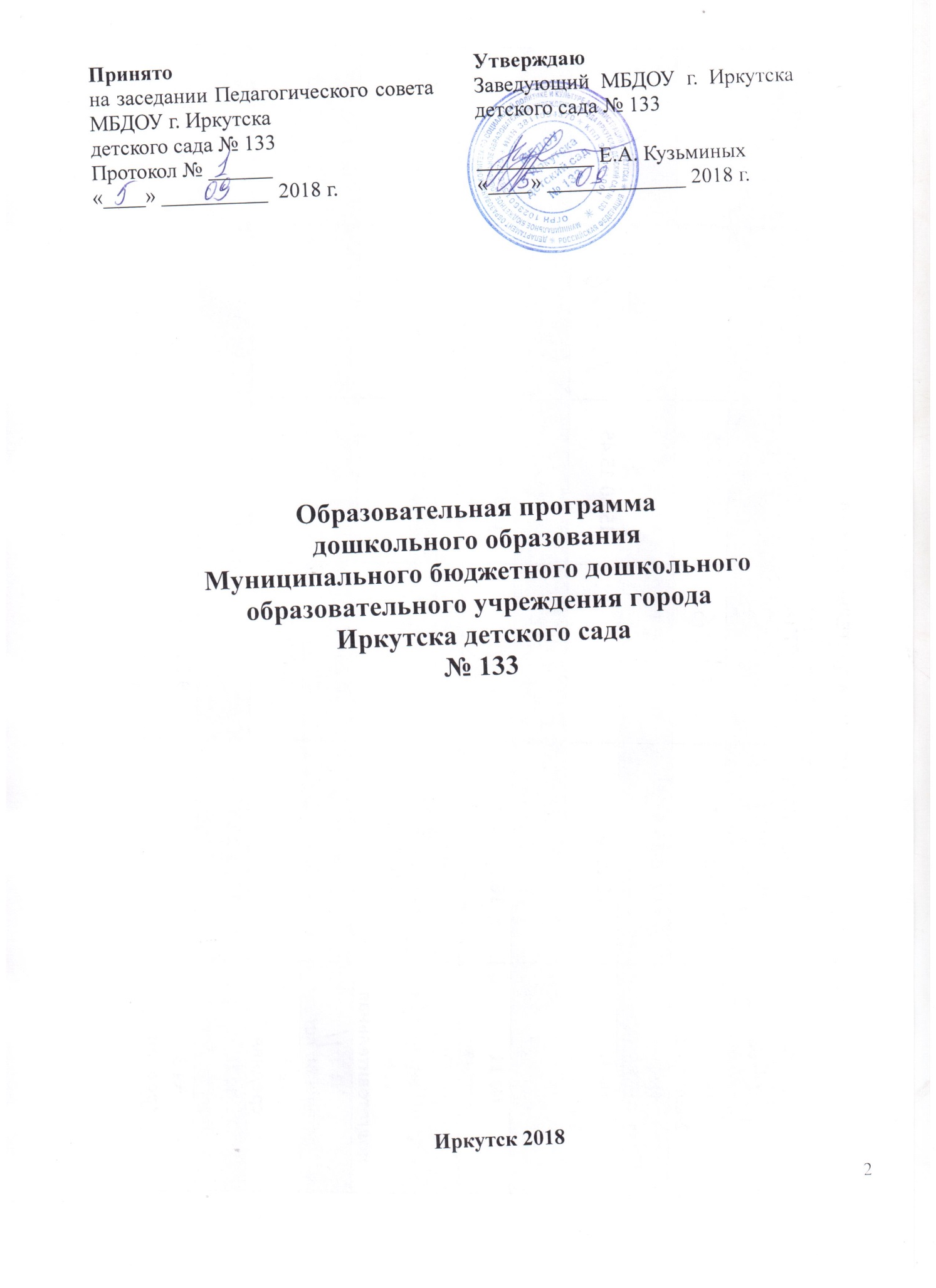 Образовательная программадошкольного образованияМуниципального бюджетного дошкольного образовательного учреждения города Иркутска детского сада№ 133Иркутск 2018Содержание образовательной программыВведениеОбразовательная программа (далее Программа) муниципального бюджетного дошкольного образовательного учреждения города Иркутска детского сада №133 разработана в соответствии с требованиями основных нормативных документов:Федеральный закон от 29.12.2012 № 273-ФЗ (ред. от 23.07.2013) «Об образовании Российской Федерации»;Санитарно-эпидемиологические требования к устройству, содержанию и организации режима работы в дошкольных организациях Санитарно-эпидемиологические правила и нормативы СанПиН 2.4.1.3049-13;Федеральный государственный образовательный стандарт дошкольного образования (от 17.10.2013 № 1155, зарегистрированном в Минюсте 14.11.2013 №30384);Приказ Минобрнауки России от 30.08.2013 №1014 «Об утверждении Порядка организации и осуществления образовательной деятельности по основным общеобразовательным программам – образовательным программам дошкольного образования» (зарегистрировано в Минюсте России 26.09.2013 № 30038);Устав МБДОУ г. Иркутска детского сада №133;Лицензия на осуществление образовательной деятельности № 8542 от 16 ноября 2015 г. серия 38Л01 № 0002908.Образовательная программа направлена на разностороннее развитие детей дошкольного возраста с учетом их возрастных и индивидуальных особенностей, в том числе достижение детьми дошкольного возраста уровня развития, необходимого и достаточного для успешного освоения ими образовательных программ начального общего образования, на основе индивидуального подхода к детям дошкольного возраста и специфичных для детей дошкольного возраста видов деятельности.Образовательная программа ДОУ является основным внутренним нормативно-управленческим документом, регламентирующим жизнедеятельность детского сада. Программа призвана обеспечить конкретизацию и обоснование выбора цели, содержания, применяемых методик и технологий, форм организации образовательного процесса в ДОУ, исходя из требований примерной  образовательной программы, логики развития самого образовательного учреждения, его возможностей, образовательных запросов основных социальных заказчиков - родителей (законных представителей).Целевые установки, содержание Программы, критериальная оценка результативности образовательной деятельности сопряжено и не противоречит ведущим позициям концепции и миссии развития образовательного учреждения, которая состоит  в реализации модели социокультурного пространства ДОУ, обеспечивающего эффективный процесс овладения детьми дошкольного возраста целевыми ориентирами.Программа формируется как программа психолого-педагогической поддержки позитивной социализации и индивидуализации, развития личности детей дошкольного возраста и определяет комплекс основных характеристик дошкольного образования (объем, содержание и планируемые результаты в виде целевых ориентиров дошкольного образования).Программа состоит из обязательной части и части, формируемой участниками образовательных отношений. Обе части являются взаимодополняющими. Обязательная часть Программы предполагает комплексность подхода, обеспечивая развитие детей во всех взаимодополняющих образовательных областях (социально-коммуникативное развитие, познавательное развитие, речевое развитие, художественно-эстетическое развитие, физическое развитие).В части, формируемой участниками образовательных отношений, представлены выбранные и разработанные самостоятельно участниками образовательных отношений Программы, направленные на развитие детей в одной или нескольких образовательных областях, видах деятельности и культурных практиках, методики, формы организации образовательной работы.Объем обязательной части Программы составляет 60% от ее общего объема; части, формируемой участниками образовательных отношений - 40%. Программа включает три основных раздела: целевой, содержательный и организационный, в каждом из которых отражается обязательная часть и часть, формируемая участниками образовательных отношений.Раздел I.ЦЕЛЕВОЙ РАЗДЕЛ ПРОГРАММЫ1.1. Пояснительная записка1.1.1. Цели и задачи реализации программыЦель реализации Программы - развитие личности детей дошкольного возраста в различных видах общения и деятельности с учетом их возрастных, индивидуальных психологических и физиологических особенностей.В рамках Программы реализуются следующие задачи:1) охраны и укрепления физического и психического здоровья детей, в том числе их эмоционального благополучия;2) обеспечения равных возможностей для полноценного развития каждого ребенка в период дошкольного детства независимо от места жительства, пола, нации, языка, социального статуса, психофизиологических и других особенностей (в том числе ограниченных возможностей здоровья);3) обеспечения преемственности целей, задач и содержания образования, реализуемых в рамках образовательных программ различных уровней (далее - преемственность основных образовательных программ дошкольного и начального общего образования);4) создания благоприятных условий развития детей в соответствии с их возрастными и индивидуальными особенностями и склонностями, развития способностей и творческого потенциала каждого ребенка как субъекта отношений с самим собой, другими детьми, взрослыми и миром;5) объединения обучения и воспитания в целостный образовательный процесс на основе духовно-нравственных и социокультурных ценностей и принятых в обществе правил и норм поведения в интересах человека, семьи, общества;6) формирования общей культуры личности детей, в том числе ценностей здорового образа жизни, развития их социальных, нравственных, эстетических, интеллектуальных, физических качеств, инициативности, самостоятельности и ответственности ребенка, формирования предпосылок учебной деятельности;7) обеспечения вариативности и разнообразия содержания Программ и организационных форм дошкольного образования, возможности формирования Программ различной направленности с учетом образовательных потребностей, способностей и состояния здоровья детей;8) формирования социокультурной среды, соответствующей возрастным, индивидуальным, психологическим и физиологическим особенностям детей;9) обеспечения психолого-педагогической поддержки семьи и повышения компетентности родителей (законных представителей) в вопросах развития и образования, охраны и укрепления здоровья детей.1.1.2. Принципы и подходы к формированию программыОсновные принципы реализации программы:1) поддержка разнообразия детства; сохранение уникальности и самоценности детства как важного этапа в общем развитии человека, самоценность детства - понимание (рассмотрение) детства как периода жизни значимого самого по себе, без всяких условий; значимого тем, что происходит с ребенком сейчас, а не тем, что этот период есть период подготовки к следующему периоду;2) личностно-развивающий и гуманистический характер взаимодействия взрослых (родителей (законных представителей), педагогических и иных работников ДОУ) и детей;3) уважение личности ребенка;4) реализация Программы в формах, специфических для детей данной возрастной группы, прежде всего в форме игры, познавательной и исследовательской деятельности, в форме творческой активности, обеспечивающей художественно-эстетическое развитие ребенка.Содержание программы отражает следующие подходы к организации образовательной деятельности:1) полноценное проживание ребенком всех этапов детства (младенческого, раннего и дошкольного возраста), обогащение (амплификация) детского развития;2) построение образовательной деятельности на основе индивидуальных особенностей каждого ребенка, при котором сам ребенок становится активным в выборе содержания своего образования, становится субъектом образования (далее - индивидуализация дошкольного образования);3) содействие и сотрудничество детей и взрослых, признание ребенка полноценным участником (субъектом) образовательных отношений;4) поддержка инициативы детей в различных видах деятельности;5) сотрудничество ДОУ с семьей;6) приобщение детей к социокультурным нормам, традициям семьи, общества и государства;7) формирование познавательных интересов и познавательных действий ребенка в различных видах деятельности;8) возрастная адекватность дошкольного образования (соответствие условий, требований, методов возрасту и особенностям развития);9) учет этнокультурной ситуации развития детей.1.1.3. Характеристика особенностей развития детей раннего и дошкольного возраста, воспитывающихся в ДОУПо состоянию на 1 августа 2018 года в ДОУ -  354 ребенкаПоловозрастная характеристика детей: - мальчиков – 179;- девочек – 175.Основной структурной единицей ДОУ является группа для детей раннего и дошкольного возраста. Группы для детей дошкольного возраста подразделяются на два вида направленности – общеразвивающей и компенсирующей (для детей с нарушениями речи, далее ОНР). По показателям развития и здоровья детей представлены две категории детей – дети, развивающие в пределах возрастной нормы и дети, имеющие проблемы в речевом развитии (по результатам комплексного психолого-медико-педагогического обследования). Последняя категория детей имеет проблемы в развитии и состоянии здоровья в целом, и нуждаются в специализированной квалифицированной коррекционной помощи. В связи и разнородностью контингента воспитанников в ДОУ представлены группы общеразвивающей и компенсирующей направленности, в том числе для детей с ОНР. В группах общеразвивающей направленности реализуется Основная образовательная программа дошкольного образования, а в группах компенсирующей направленности Адаптированная образовательная программа дошкольного образования для детей с общим недоразвитием речи (Приложение 1.).С учетом возрастных особенностей контингента воспитанников на 1 августа 2018 года сформировано 12 групп. По возрастным характеристикам представлены все виды групп дошкольного возраста (1-ая младшая, 2-ая младшая гр., средняя, разновозрастная, старшая и подготовительная к школе группа). Таким образом, структура групп в ДОУ с учетом возрастных и индивидуальных особенностей контингента воспитанников имеет следующую специфику:Возрастные особенности развития детейВторая группа раннего возраста(от 2 до 3 лет)На третьем году жизни дети становятся самостоятельнее.Продолжают развиваться предметная деятельность, деловое сотрудничество ребенка и взрослого; совершенствуются восприятие, речь, начальные формы произвольного поведения, игры, наглядно-действенное мышление, в конце года появляются основы наглядно-образного мышления.Развитие предметной деятельности связано с усвоением культурных способов действия с различными предметами. Совершенствуются соотносящие и орудийные действия.Умение выполнять орудийные действия развивает произвольность, преобразуя натуральные формы активности в культурные на основе предлагаемой взрослыми модели, которая выступает в качестве не только объекта для подражания, но и образца, регулирующего собственную активность ребенка.В ходе совместной с взрослыми предметной деятельности продолжает развиваться понимание речи. Слово отделяется от ситуации и приобретает самостоятельное значение. Дети продолжают осваивать названия окружающих предметов, учатся выполнять словесные просьбы взрослых, ориентируясь в пределах ближайшего окружения.Количество понимаемых слов значительно возрастает. Совершенствуется регуляция поведения в результате обращения взрослых к ребенку, который начинает понимать не только инструкцию, но и рассказ взрослых.Интенсивно развивается активная речь детей. К трем годам они осваивают основные грамматические структуры, пытаются строить сложные и сложноподчиненные предложения, в разговоре с взрослым используют практически все части речи. Активный словарь достигает примерно 1500–2500 слов.К концу третьего года жизни речь становится средством общения ребенка со сверстниками. В этом возрасте у детей формируются новые виды деятельности: игра, рисование, конструирование.Игра носит процессуальный характер, главное в ней — действия, которые совершаются с игровыми предметами, приближенными к реальности. В середине третьего года жизни широко используются действия с предметами-заместителями.Появление собственно изобразительной деятельности обусловлено тем, что ребенок уже способен сформулировать намерение изобразить какой-либо предмет. Типичным является изображение человека в виде «головонога» — окружности и отходящих от нее линий.На третьем году жизни совершенствуются зрительные и слуховые ориентировки, что позволяет детям безошибочно выполнять ряд заданий: осуществлять выбор из 2–3 предметов по форме, величине и цвету; различать мелодии; петь.Совершенствуется слуховое восприятие, прежде всего фонематический слух. К трем годам дети воспринимают все звуки родного языка, но произносят их с большими искажениями.Основной формой мышления является наглядно-действенная. Ее особенность заключается в том, что возникающие в жизни ребенка проблемные ситуации разрешаются путем реального действия с предметами.К концу третьего года жизни у детей появляются зачатки наглядно-образного мышления. Ребенок в ходе предметно-игровой деятельности ставит перед собой цель, намечает план действия и т. п.Для детей этого возраста характерна неосознанность мотивов, импульсивность и зависимость чувств и желаний от ситуации. Дети легко заражаются эмоциональным состоянием сверстников. Однако в этот период начинает складываться и произвольность поведения. Она обусловлена развитием орудийных действий и речи. У детей появляются чувства гордости и стыда, начинают формироваться элементы самосознания, связанные с идентификацией с именем и полом. Ранний возраст завершается кризисом трех лет. Ребенок осознает себя как отдельного человека, отличного от взрослого. У него формируется образ Я. Кризис часто сопровождается рядом отрицательных проявлений: негативизмом, упрямством, нарушением общения с взрослым и др. Кризис может продолжаться от нескольких месяцев до двух лет.Младшая группа(от 3 до 4 лет)В возрасте 3–4 лет ребенок постепенно выходит за пределы семейного круга. Его общение становится внеситуативным. Взрослый становится для ребенка не только членом семьи, но и носителем определенной общественной функции. Желание ребенка выполнять такую же функцию приводит к противоречию с его реальными возможностями. Это противоречие разрешается через развитие игры, которая становится ведущим видом деятельности в дошкольном возрасте.Главной особенностью игры является ее условность: выполнение одних действий с одними предметами предполагает их отнесенность к другим действиям с другими предметами. Основным содержанием игры младших дошкольников являются действия с игрушками и предметами-заместителями.Продолжительность игры небольшая. Младшие дошкольники ограничиваются игрой с одной-двумя ролями и простыми, неразвернутыми сюжетами.Игры с правилами в этом возрасте только начинают формироваться.Изобразительная деятельность ребенка зависит от его представлений о предмете. В этом возрасте они только начинают формироваться.Графические образы бедны. У одних детей в изображениях отсутствуют детали, у других рисунки могут быть более детализированы. Дети уже могут использовать цвет.Большое значение для развития мелкой моторики имеет лепка.Младшие дошкольники способны под руководством взрослого вылепить простые предметы.Известно, что аппликация оказывает положительное влияние на развитие восприятия. В этом возрасте детям доступны простейшие виды аппликации.Конструктивная деятельность в младшем дошкольном возрасте ограничена возведением несложных построек по образцу и по замыслу.В младшем дошкольном возрасте развивается перцептивная деятельность. Дети от использования предэталонов — индивидуальных единиц восприятия, переходят к сенсорным эталонам — культурно-выработанным средствам восприятия. К концу младшего дошкольного возраста дети могут воспринимать до 5 и более форм предметов и до 7 и более цветов, способны дифференцировать предметы по величине, ориентироваться в пространстве группы детского сада, а при определенной организации образовательного процесса — и в помещении всего дошкольного учреждения.Развиваются память и внимание. По просьбе взрослого дети могут запомнить 3–4 слова и 5–6 названий предметов. К концу младшего дошкольного возраста они способны запомнить значительные отрывки из любимых произведений.Продолжает развиваться наглядно-действенное мышление. При этом преобразования ситуаций в ряде случаев осуществляются на основе целенаправленных проб с учетом желаемого результата. Дошкольники способны установить некоторые скрытые связи и отношения между предметами.В младшем дошкольном возрасте начинает развиваться воображение, которое особенно наглядно проявляется в игре, когда одни объекты выступают в качестве заместителей других.Взаимоотношения детей обусловлены нормами и правилами. В результате целенаправленного воздействия они могут усвоить относительно большое количество норм, которые выступают основанием для оценки собственных действий и действий других детей.Взаимоотношения детей ярко проявляются в игровой деятельности.Они скорее играют рядом, чем активно вступают во взаимодействие.Однако уже в этом возрасте могут наблюдаться устойчивые избирательные взаимоотношения. Конфликты между детьми возникают преимущественно по поводу игрушек. Положение ребенка в группе сверстников во многом определяется мнением воспитателя.В младшем дошкольном возрасте можно наблюдать соподчинение мотивов поведения в относительно простых ситуациях. Сознательное управление поведением только начинает складываться; во многом поведение ребенка еще ситуативно. Вместе с тем можно наблюдать и случаи ограничения собственных побуждений самим ребенком, сопровождаемые словесными указаниями. Начинает развиваться самооценка, при этом дети в значительной мере ориентируются на оценку воспитателя. Продолжает развиваться также их половая идентификация, что проявляется в характере выбираемых игрушек и сюжетов.Средняя группа(от 4 до 5 лет)В игровой деятельности детей среднего дошкольного возраста появляются ролевые взаимодействия. Они указывают на то, что дошкольники начинают отделять себя от принятой роли. В процессе игры роли могут меняться. Игровые действия начинают выполняться не ради них самих, а ради смысла игры. Происходит разделение игровых и реальных взаимодействий детей.Значительное развитие получает изобразительная деятельность. Рисунок становится предметным и детализированным. Графическое изображение человека характеризуется наличием туловища, глаз, рта, носа, волос, иногда одежды и ее деталей. Совершенствуется техническая сторона изобразительной деятельности. Дети могут рисовать основные геометрические фигуры, вырезать ножницами, наклеивать изображения на бумагу и т. д.Усложняется конструирование. Постройки могут включать 5–6 деталей. Формируются навыки конструирования по собственному замыслу, а также планирование последовательности действий.Двигательная сфера ребенка характеризуется позитивными изменениями мелкой и крупной моторики. Развиваются ловкость, координация движений. Дети в этом возрасте лучше, чем младшие дошкольники, удерживают равновесие, перешагивают через небольшие преграды. Усложняются игры с мячом.К концу среднего дошкольного возраста восприятие детей становится более развитым. Они оказываются способными назвать форму, на которую похож тот или иной предмет. Могут вычленять в сложных объектах простые формы и из простых форм воссоздавать сложные объекты. Дети  способны упорядочить группы предметов по сенсорному признаку — величине, цвету; выделить такие параметры, как высота, длина и ширина.Совершенствуется ориентация в пространстве.Возрастает объем памяти. Дети запоминают до 7–8 названий предметов. Начинает складываться произвольное запоминание: дети способны принять задачу на запоминание, помнят поручения взрослых, могут выучить небольшое стихотворение и т. д.Начинает развиваться образное мышление. Дети способны использовать простые схематизированные изображения для решения несложных задач. Дошкольники могут строить по схеме, решать лабиринтные задачи.Развивается предвосхищение. На основе пространственного расположения объектов дети могут сказать, что произойдет в результате их взаимодействия.Однако при этом им трудно встать на позицию другого наблюдателя и во внутреннем плане совершить мысленное преобразование образа.Для детей этого возраста особенно характерны известные феномены Ж. Пиаже: сохранение количества, объема и величины. Например, если им предъявить три черных кружка из бумаги и семь белых кружков из бумаги и спросить: «Каких кружков больше — черных или белых?», большинство ответят, что белых больше. Но если спросить: «Каких больше — белых или бумажных?», ответ будет таким же — больше белых.Продолжает развиваться воображение. Формируются такие его особенности, как оригинальность и произвольность. Дети могут самостоятельно придумать небольшую сказку на заданную тему.Увеличивается устойчивость внимания. Ребенку оказывается доступной сосредоточенная деятельность в течение 15–20 минут. Он способен удерживать в памяти при выполнении каких-либо действий несложное условие.В среднем дошкольном возрасте улучшается произношение звуков и дикция. Речь становится предметом активности детей. Они удачно имитируют голоса животных, интонационно выделяют речь тех или иных персонажей. Интерес вызывают ритмическая структура речи, рифмы.Развивается грамматическая сторона речи. Дошкольники занимаются словотворчеством на основе грамматических правил. Речь детей при взаимодействии друг с другом носит ситуативный характер, а при общении с взрослым становится внеситуативной.Изменяется содержание общения ребенка и взрослого. Оно выходит за пределы конкретной ситуации, в которой оказывается ребенок. Ведущим становится познавательный мотив. Информация, которую ребенок получает в процессе общения, может быть сложной и трудной для понимания, но она вызывает у него интерес.У детей формируется потребность в уважении со стороны взрослого, для них оказывается чрезвычайно важной его похвала. Это приводит к их повышенной обидчивости на замечания. Повышенная обидчивость представляет собой возрастной феномен.Взаимоотношения со сверстниками характеризуются избирательностью, которая выражается в предпочтении одних детей другим. Появляются постоянные партнеры по играм. В группах начинают выделяться лидеры. Появляются конкурентность, соревновательность. Последняя важна для сравнения себя с другим, что ведет к развитию образа Я ребенка, его детализации.Основные достижения возраста связаны с развитием игровой деятельности; появлением ролевых и реальных взаимодействий; с развитием изобразительной деятельности; конструированием по замыслу, планированием; совершенствованием восприятия, развитием образного мышления и воображения, эгоцентричностью познавательной позиции; развитием памяти, внимания, речи, познавательной мотивации; формированием потребности в уважении со стороны взрослого, появлением обидчивости, конкурентности, соревновательности со сверстниками; дальнейшим развитием образа Я ребенка, его детализацией.Старшая группа(от 5 до 6 лет)Дети шестого года жизни уже могут распределять роли до начала игры и строить свое поведение, придерживаясь роли. Игровое взаимодействие сопровождается речью, соответствующей и по содержанию, и интонационно взятой роли. Речь, сопровождающая реальные отношения детей, отличается от ролевой речи. Дети начинают осваивать социальные отношения и понимать подчиненность позиций в различных видах деятельности взрослых, одни роли становятся для них более привлекательными, чем другие. При распределении ролей могут возникать конфликты, связанные с субординацией ролевого поведения. Наблюдается организация игрового пространства, в котором выделяются смысловой «центр» и «периферия». (В игре «Больница» таким центром оказывается кабинет врача, в игре «Парикмахерская» — зал стрижки, а зал ожидания выступает в качестве периферии игрового пространства.) Действия детей в играх становятся разнообразными.Развивается изобразительная деятельность детей. Это возраст наи более активного рисования. В течение года дети способны создать до двух тысяч рисунков. Рисунки могут быть самыми разными по содержанию: это и жизненные впечатления детей, и воображаемые ситуации, и иллюстрации к фильмам и книгам. Обычно рисунки представляют собой схематичные изображения различных объектов, но могут отличаться оригинальностью композиционного решения, передавать статичные и динамичные отношения. Рисунки приобретают сюжетный характер; достаточно часто встречаются многократно повторяющиеся сюжеты с небольшими или, напротив, существенными изменениями. Изображение человека становится более детализированным и пропорциональным. По  рисунку можно судить о половой принадлежности и эмоциональном состоянии изображенного человека.Конструирование характеризуется умением анализировать условия, в которых протекает эта деятельность. Дети используют и называют различные детали деревянного конструктора. Могут заменить детали постройки в зависимости от имеющегося материала. Овладевают обобщенным способом обследования образца. Дети способны выделять основные части предполагаемой постройки. Конструктивная деятельность может осуществляться на основе схемы, по замыслу и по условиям. Появляется конструирование в ходе совместной деятельности. Дети могут конструировать из бумаги, складывая ее в несколько раз (два, четыре, шесть сгибаний); из природного материала. Они осваивают два способа конструирования: 1) от природного материала к художественному образу (ребенок «достраивает» природный материал до целостногообраза, дополняя его различными деталями); 2) от художественного образа к природному материалу (ребенок подбирает необходимый материал, для того чтобы воплотить образ).Продолжает совершенствоваться восприятие цвета, формы и величины, строения предметов; систематизируются представления детей. Они называют не только основные цвета и их оттенки, но и промежуточные цветовые оттенки; форму прямоугольников, овалов, треугольников. Воспринимают величину объектов, легко выстраивают в ряд — по возрастанию или убыванию — до 10 различных предметов.Однако дети могут испытывать трудности при анализе пространственного положения объектов, если сталкиваются с несоответствием формы и их пространственного расположения. Это свидетельствует о том, что в различных ситуациях восприятие представляет для дошкольников известные сложности, особенно если они должны одновременно учитывать несколько различных и при этом противоположных признаков.В старшем дошкольном возрасте продолжает развиваться образное мышление. Дети способны не только решить задачу в наглядном плане, но и совершить преобразования объекта, указать, в какой последовательности объекты вступят во взаимодействие и т. д. Однако подобные решения окажутся правильными только в том случае, если дети будут применять адекватные мыслительные средства. Среди них можно выделить схематизированные представления, которые возникают в процессе наглядного моделирования; комплексные представления, отражающие представления детей о системе признаков, которыми могут обладать объекты, а также представления, отражающие стадии преобразования различных объектов и явлений (представления о цикличности изменений): представления о смене времен года, дня и ночи, об увеличении и уменьшении объектов в результате различных воздействий, представления о развитии и т. д.Кроме того, продолжают совершенствоваться обобщения, что является  основой словесно-логического мышления. В дошкольном возрасте у детей еще отсутствуют представления о классах объектов. Дети группируют объекты по признакам, которые могут изменяться, однако начинают формироваться операции логического сложения и умножения классов.Так, например, старшие дошкольники при группировке объектов могут учитывать два признака: цвет и форму (материал) и т. д.Как показали исследования отечественных психологов, дети старшего дошкольного возраста способны рассуждать и давать адекватные причинные объяснения, если анализируемые отношения не выходят за пределы их наглядного опыта.Развитие воображения в этом возрасте позволяет детям сочинять достаточно оригинальные и последовательно разворачивающиеся истории.Воображение будет активно развиваться лишь при условии проведения специальной работы по его активизации.Продолжают развиваться устойчивость, распределение, переключаемость внимания. Наблюдается переход от непроизвольного к произвольному вниманию.Продолжает совершенствоваться речь, в том числе ее звуковая сторона.Дети могут правильно воспроизводить шипящие, свистящие и сонорные звуки. Развиваются фонематический слух, интонационная выразительность речи при чтении стихов в сюжетно-ролевой игре и в повседневной жизни.Совершенствуется грамматический строй речи. Дети используют практически все части речи, активно занимаются словотворчеством. Богаче становится лексика: активно используются синонимы и антонимы.Развивается связная речь. Дети могут пересказывать, рассказывать по картинке, передавая не только главное, но и детали.Достижения этого возраста характеризуются распределением ролей в игровой деятельности; структурированием игрового пространства; дальнейшим развитием изобразительной деятельности, отличающейся высокой продуктивностью; применением в конструировании обобщенного способа обследования образца; усвоением обобщенных способов изображения предметов одинаковой формы.Восприятие в этом возрасте характеризуется анализом сложных форм объектов; развитие мышления сопровождается освоением мыслительных средств (схематизированные представления, комплексные представления, представления о цикличности изменений); развиваются умение обобщать, причинное мышление, воображение, произвольное внимание, речь, образ Я.Подготовительная к школе группа(от 6 до 7 лет)В сюжетно-ролевых играх дети подготовительной к школе группы начинают осваивать сложные взаимодействия людей, отражающие характерные значимые жизненные ситуации, например, свадьбу, рождение ребенка, болезнь, трудоустройство и т. д.Игровые действия детей становятся более сложными, обретают особый смысл, который не всегда открывается взрослому. Игровое пространство усложняется. В нем может быть несколько центров, каждый из которых поддерживает свою сюжетную линию. При этом дети способны отслеживать поведение партнеров по всему игровому пространству и менять свое поведение в зависимости от места в нем.Так, ребенок уже обращается к продавцу не просто как покупатель, а как покупатель-мама или покупатель-шофер и т. п. Исполнение роли акцентируется не только самой ролью, но и тем, в какой части игрового пространства эта роль воспроизводится. Например, исполняя роль водителя автобуса, ребенок командует пассажирами и подчиняется инспектору ГИБДД. Если логика игры требует появления новой роли, то ребенок может по ходу игры взять на себя новую роль, сохранив при этом роль, взятую ранее. Дети могут комментировать исполнение роли тем или иным участником игры.Образы из окружающей жизни и литературных произведений, передаваемые детьми в изобразительной деятельности, становятся сложнее.Рисунки приобретают более детализированный характер, обогащается их цветовая гамма. Более явными становятся различия между рисунками мальчиков и девочек. Мальчики охотно изображают технику, космос, военные действия и т. п. Девочки обычно рисуют женские образы: принцесс, балерин, моделей и т. д. Часто встречаются и бытовые сюжеты: мама и дочка, комната и т. д.Изображение человека становится еще более детализированным и пропорциональным. Появляются пальцы на руках, глаза, рот, нос, брови, подбородок. Одежда может быть украшена различными деталями.При правильном педагогическом подходе у дошкольников формируются художественно-творческие способности в изобразительной деятельности.К подготовительной к школе группе дети в значительной степени осваивают конструирование из строительного материала. Они свободно владеют обобщенными способами анализа как изображений, так и построек; не только анализируют основные конструктивные особенности различных деталей, но и определяют их форму на основе сходства со знакомыми им объемными предметами. Свободные постройки становятся симметричными и пропорциональными, их строительство осуществляется на основе зрительной ориентировки.Дети быстро и правильно подбирают необходимый материал. Они достаточно точно представляют себе последовательность, в которой будет осуществляться постройка, и материал, который понадобится для ее выполнения; способны выполнять различные по степени сложности постройки как по собственному замыслу, так и по условиям.В этом возрасте дети уже могут освоить сложные формы сложения из листа бумаги и придумывать собственные, но этому их нужно специально обучать. Данный вид деятельности не просто доступен детям — он важен для углубления их пространственных представлений.Усложняется конструирование из природного материала. Дошкольникам уже доступны целостные композиции по предварительному замыслу, которые могут передавать сложные отношения, включать фигуры людей и животных.У детей продолжает развиваться восприятие, однако они не всегда могут одновременно учитывать несколько различных признаков.Развивается образное мышление, однако воспроизведение метрических отношений затруднено. Это легко проверить, предложив детям воспроизвести на листе бумаги образец, на котором нарисованы девять точек, расположенных не на одной прямой. Как правило, дети не воспроизводят метрические отношения между точками: при наложении рисунков друг на друга точки детского рисунка не совпадают с точками образца.Продолжают развиваться навыки обобщения и рассуждения, но они в значительной степени ограничиваются наглядными признаками ситуации.Продолжает развиваться воображение, однако часто приходится констатировать снижение развития воображения в этом возрасте в сравнении со старшей группой. Это можно объяснить различными влияниями, в том числе и средств массовой информации, приводящими к стереотипности детских образов.Продолжает развиваться внимание дошкольников, оно становится произвольным. В некоторых видах деятельности время произвольного сосредоточения достигает 30 минут.У дошкольников продолжает развиваться речь: ее звуковая сторона, грамматический строй, лексика. Развивается связная речь. В высказываниях детей отражаются как расширяющийся словарь, так и характер обобщений, формирующихся в этом возрасте. Дети начинают активно употреблять обобщающие существительные, синонимы, антонимы, прилагательные и т. д.В результате правильно организованной образовательной работы у детей развиваются диалогическая и некоторые виды монологической речи.В подготовительной к школе группе завершается дошкольный возраст.Его основные достижения связаны с освоением мира вещей как предметов человеческой культуры; освоением форм позитивного общения с людьми; развитием половой идентификации, формированием позиции школьника.К концу дошкольного возраста ребенок обладает высоким уровнем познавательного и личностного развития, что позволяет ему в дальнейшем успешно учиться в школе.1.2 Планируемые результаты освоения программы (целевые ориентиры)1.2.1 Целевые ориентиры образования в раннем возрастеребенок интересуется окружающими предметами и активно действует с ними; эмоционально вовлечен в действия с игрушками и другими предметами, стремится проявлять настойчивость в достижении результата своих действий;использует специфические, культурно фиксированные предметные действия, знает назначение бытовых предметов (ложки, расчески, карандаша и пр.) и умеет пользоваться ими. Владеет простейшими навыками самообслуживания; стремится проявлять самостоятельность в бытовом и игровом поведении;владеет активной речью, включенной в общение; может обращаться с вопросами и просьбами, понимает речь взрослых; знает названия окружающих предметов и игрушек;стремится к общению со взрослыми и активно подражает им в движениях и действиях; появляются игры, в которых ребенок воспроизводит действия взрослого;проявляет интерес к сверстникам; наблюдает за их действиями и подражает им;проявляет интерес к стихам, песням и сказкам, рассматриванию картинки, стремится двигаться под музыку; эмоционально откликается на различные произведения культуры и искусства;у ребенка развита крупная моторика, он стремится осваивать различные виды движения (бег, лазанье, перешагивание и пр.).1.2.2 Целевые ориентиры образования в дошкольном возрастеребенок овладевает основными культурными способами деятельности, проявляет инициативу и самостоятельность в разных видах деятельности - игре, общении, познавательно-исследовательской деятельности, конструировании и др.; способен выбирать себе род занятий, участников по совместной деятельности;ребенок обладает установкой положительного отношения к миру, к разным видам труда, другим людям и самому себе, обладает чувством собственного достоинства; активно взаимодействует со сверстниками и взрослыми, участвует в совместных играх. Способен договариваться, учитывать интересы и чувства других, сопереживать неудачам и радоваться успехам других, адекватно проявляет свои чувства, в том числе чувство веры в себя, старается разрешать конфликты;ребенок обладает развитым воображением, которое реализуется в разных видах деятельности, и прежде всего в игре; ребенок владеет разными формами и видами игры, различает условную и реальную ситуации, умеет подчиняться разным правилам и социальным нормам;ребенок достаточно хорошо владеет устной речью, может выражать свои мысли и желания, может использовать речь для выражения своих мыслей, чувств и желаний, построения речевого высказывания в ситуации общения, может выделять звуки в словах, у ребенка складываются предпосылки грамотности;у ребенка развита крупная и мелкая моторика; он подвижен, вынослив, владеет основными движениями, может контролировать свои движения и управлять ими;ребенок способен к волевым усилиям, может следовать социальным нормам поведения и правилам в разных видах деятельности, во взаимоотношениях со взрослыми и сверстниками, может соблюдать правила безопасного поведения и личной гигиены;ребенок проявляет любознательность, задает вопросы взрослым и сверстникам, интересуется причинно-следственными связями, пытается самостоятельно придумывать объяснения явлениям природы и поступкам людей; склонен наблюдать, экспериментировать. Обладает начальными знаниями о себе, о природном и социальном мире, в котором он живет; знаком с произведениями детской литературы, обладает элементарными представлениями из области живой природы, естествознания, математики, истории и т.п.; ребенок способен к принятию собственных решений, опираясь на свои знания и умения в различных видах деятельности.Целевые ориентиры Программы выступают основаниями преемственности дошкольного и начального общего образования. При соблюдении требований к условиям реализации Программы настоящие целевые ориентиры предполагают формирование у детей дошкольного возраста предпосылок к учебной деятельности на этапе завершения ими дошкольного образования.1.3. Целевой раздел программы (часть, формируемая участниками образовательных отношений)1.3.1 Цели и задачи образования детей дошкольного возраста в ДОУ Цель и задачи Программы, формируемые участниками образовательных отношений, определены на основе анализа результатов предшествующей педагогической деятельности, потребностей детей и родителей, региональных особенностей и социума, в котором находится дошкольное образовательное учреждение, и охватывают образовательное направление «Край родной Прибайкалье». Образовательное  направление «Край родной Прибайкалье» предусматривает включение воспитанников в процесс ознакомления с региональными особенностями природы, истории и культуры народов родного края. Цель: Приобщение дошкольника к региональной культуре, формирование первичных представлений о малой родине и Отечестве, формирование гражданской принадлежности, воспитание любви к Родине, гордости за её достижения, патриотические чувства.Задачи:1. Формирование личности ребенка, способной активно познавать и сохранять мир региональной природы.2. Обеспечение процесса освоения детьми историко-культурных ценностей и этнокультурного опыта региона.3. Создание предметно-пространственной среды в ДОУ, обеспечивающей эффективную организацию краеведческого образования дошкольников. 4. Включение родителей в разработку и реализацию краеведческих детско-взрослых проектов.Реализация данных задач обеспечивается следующими программами и методическими пособиями: – По родному Прибайкалью: программа  для детей старшего дошкольного возраста (5-7 лет)/ Авт.-сост. С.А. Калиниченко, А.С. Жидкова, Ю.Д. Модебадзе. – Иркутск, 2012. – 58 с.;–  Галкина И.А., Галеева Е.В., Зайцева О.Ю., Карпова Н.И., Канащекова В.В., Кананчук Л.А., Смольникова Н.Г., Середкина Н.Д., Удова О.В. Байкал – Жемчужина Сибири: Учебно-методическое пособие – Иркутск: ГОУ ВПО «ВСГАО», 2011. – 164 с.1.3.2 Вариативные принципы и подходы, формируемые участниками образовательных отношений, к организации образовательной деятельности Принципы, сформулированные участниками образовательного процесса  по приоритетному направлению «Край родной Прибайкалье».– принцип регионализации содержания дошкольного образования – предполагает акцентирование внимания на ознакомлении детей с  историей родного края, показывая процесс освоения территории, национальную и социальную дифференциацию; с историей города (ДОУ, семьи, личной истории); на воспитании экологической культурой и ценностями региона;  на ознакомлении с этнокультурными традициями региона;– принцип  природосообразности – отношение к ребенку, как к части природы, предполагающее его воспитание в единстве с ней и заботу о ней;– принцип культуросообразности предполагает, что образование детей должно основываться на общечеловеческих ценностях и строиться с учётом особенностей этнической и региональной культур, решать задачи приобщения человека к различным пластам культуры (бытовой, физической, гендерной, материальной, духовной, экологической, интеллектуальной, нравственной и др.), учитывать исторически сложившиеся в конкретном социуме традиции и стиль социализации;– учет при формировании познавательного содержания образования интересов и потребностей детей;– «проживание» ребенком содержания дошкольного образования во всех видах детской деятельности; – социально-личностная ориентированность и мотивация всех видов детской деятельности;– решение поставленных задач на разумном минимально необходимом и достаточном материале, не допуская перегруженности детей;– технологичность работы педагогов по реализации Программы (педагогически продуманная этапность включения детей в деятельность по подготовке, разработке и реализации познавательных проектов;  разнообразие форм проектной деятельности; выполнение функции сплочения общественного и семейного дошкольного образования через органичное включение в проектную деятельность родителей воспитанников).1.3.3 Целевые ориентиры к реализации образовательной деятельности, формируемые участниками образовательных отношенийПланируемые результаты освоения детьми ОП по приоритетному направлению «Край родной Прибайкалье» на этапе завершения дошкольного образования. Ребенок− имеет представление о своем детском саде как образовательном учреждении для маленьких детей; знает номер  (название детского сада), его истории, традициях, о ближайшей окружающей среде (парк, сквер, магазин, библиотека и пр.); стремится к участию в создании эстетической (оформлению)  и развивающей среды дошкольного учреждения (мини-музеев, выставок, библиотеки, конструкторских мастерских и др.); – знает о географическом г. Иркутска, оз. Байкал, реки Ангара, расположении Иркутской области, её природных богатствах; – знает название главных улиц, некоторые архитектурные особенности, памятники, достопримечательности, известные архитектурные сооружения, памятники и монументы  г. Иркутска;– испытывает чувство гордости от рождения и проживания в родном городе, крае; проявляет интерес к отдельным фактам истории и культуры родного края (история возникновения, культура, традиционные ремесла, промыслы); умеет передать усвоенную информацию о родном крае другим людям; имеет представления о культуре Иркутской области как части общероссийской культуры  и  ее символике;– понимает многообразие национальностей, населяющих Иркутскую область, особенности их внешнего вида, одежды, типичных занятий, традиций; проявляет  интерес к объектам национальных региональных культур (к сказкам, песням, былинам, народно-прикладному творчеству, играм, танцам  народов Сибири), потребность в получении информации о них, осознавать взаимосвязь культур;– имеет представления о сибирских животных и растениях: о жизни растений и животных в среде обитания, о признаках их приспособления к климатическим условиям Прибайкалья; о стадиях роста, развитии, особенностях размножении некоторых сибирских растений и животных, об их цикличности на отдельных примерах; о природных сообществах сибирских растений и животных (лиственный лес, тайга, водоем, луг, парк), их обитателях, особенностях совместного существования;– называет и показывает озеро Байкал на карте, отмечает его уникальность (древнее, самое глубокое); называет качества воды (чистая, пресная, «живая», холодная);– рассказывает об эндемиках Байкала, знает некоторых (эпишура, голомянка, нерпа);– составляет несложные рассказы о растительном и животном мире озера Байкал, о научных исследованиях, открытиях;  знает стихи, сказки, загадки, легенды о сибирских животных, растениях, явлениях природы,  об обитателях Байкала;– знает  правила поведения в природе культурного человека, связанные с бережным отношением к природе и своего здоровья и применяет их при осуществлении различной деятельности;  – имеет представление о многообразии ценностей региональной природы для  жизни человека и удовлетворения его многообразных потребностей; о  самоценности региональной природы (сибирские животные и растения живут не для человека, каждое живое существо имеет право на жизнь)− имеет представление о видовом разнообразии изделий народных сибирских мастеров (игрушки, утварь, одежда, предметы быта), о технологии их изготовления, назначении; определяет связь декора с назначение предмета, выделяет художественно-эстетические особенности, традиционность образов, узоров, отражение в них природы, народного быта, культуры; – знает иркутских писателей: В. Распутин, С. Устинов, М. Захаров, В. Стародумов, их некоторые произведения;− применять полученные знания о родном крае  в разных видах творческой, предметно-продуктивной, коммуникативной деятельности;– стремится передать свои впечатления от восприятия региональной природы и культуры в собственной художественно-творческой деятельности;− проявляет уважительное отношение к культурному региональному наследию, интерес к посещению музеев, выставок, охотно принимает участие в мероприятиях, событиях, праздниках регионального содержания;- уважительно относится к труду взрослых; имеет представление  о значении их труда для общества; знает названия некоторых профессий и особенности труда взрослых по охране озера Байкал и сибирской природы, их изучению, по сохранению культурного наследия г. Иркутска и его благоустройству, поддержанию чистоты;− проявляет заботу о чистоте и порядке своего города;-  проявляет  самостоятельность в  посильном труде на участке (в поддержании порядок на участке детского сада – умеет подметать и очищать дорожки от мусора, поливать песок в песочнице; украшать участок к праздникам;  осенью – убирать овощи с огорода, собирать семена, выкапывать луковиц, клубней цветов, перекапывать грядки, пересаживать цветущие растения из грунта в уголок природы; зимой – в очистке участка от снега, в выращивании зеленого корма для птиц и животных (обитателей уголка природы), в посадке корнеплодов, выращиванию с помощью воспитателя цветов к праздникам; весной – в перекапывании земли на огороде и в цветнике, в посеве семян (овощей, цветов), высадке рассады; летом – в рыхлении почвы, прополке и окучивании, поливе грядок и клумб; – знает отдельные факты из жизни, особенности творчества, достижения некоторых знаменитых горожан; испытывает чувство гордости за своих земляков.Дифференциация целевых ориентиров по возрастным группам по образовательному направлению «По родному Прибайкалью» представлена в Приложении 2.	 Раздел II.СОДЕРЖАТЕЛЬНЫЙ РАЗДЕЛ ПРОГРАММЫОбязательную часть Программы составляет «От рождения до школы» примерная общеобразовательная программа дошкольного образования, разработанная под руководством авторского коллектива Н.Е. Вераксы,  Т.С. Комаровой,  М.А. Васильевой, 2014. Часть, формируемая участниками образовательных отношений, представлена программами и пособиями по направлению «По родному Прибайкалью»:– По родному Прибайкалью: программа  для детей старшего дошкольного возраста (5-7 лет)/ Авт.-сост. С.А. Калиниченко, А.С. Жидкова, Ю.Д. Модебадзе. – Иркутск, 2012. – 58 с.;–  Галкина И.А., Галеева Е.В., Зайцева О.Ю., Карпова Н.И., Канащенкова В.В., Кананчук Л.А., Смольникова Н.Г., Середкина Н.Д., Удова О.В. Байкал – Жемчужина Сибири: Учебно-методическое пособие – Иркутск: ГОУ ВПО «ВСГАО», 2011. – 164 с.Эффективность реализации Программы обеспечивается за счет реализации комплексного подхода в организации образовательного процесса.Построение всего образовательного процесса вокруг одной центральной темы дает большие возможности для развития детей. Темы помогают организовать информацию оптимальным способом. У дошкольников появляются многочисленные возможности для практики, экспериментирования, развития основных навыков, понятийного мышления.Тематический принцип построения образовательного процесса позволил ввести региональные и культурные компоненты, учитывая специфику дошкольного учреждения.Введение похожих тем в различных возрастных группах обеспечивает достижение единства образовательных целей и преемственности в детском развитии на протяжении всего дошкольного возраста, органичное развитие детей в соответствии с их индивидуальными возможностями.Одной теме уделяется не менее одной недели, некоторые темы изучаются в течение 2х недель.Содержание комплексно-тематической циклограммы представлено в Приложении 2.2.1. Описание образовательной деятельности в соответствии с направлениями развития ребенкаСодержание Программы  в соответствии с п. 2.6. ФГОС ДО (Приказ Минобрнауки России от 17.10.2013г. № 1155) обеспечивает  развитие личности, мотивации и способностей детей в различных видах деятельности и охватывает следующие структурные единицы, представляющие определенные направления развития и образования детей (далее – образовательные области):социально-коммуникативное развитие;познавательное развитие;речевое развитие;художественно-эстетическое развитие;физическое развитие.Руководствуясь п. 2.11.2. ФГОС ДО (Приказ Минобрнауки России от 17.10.2013г. № 1155) представим характеристику-описание образовательной деятельности в соответствии с направлениями развития ребенка, представленными в пяти образовательных областях, с учетом используемых вариативных примерных ОП ДО и методических пособий, обеспечивающих реализацию данного содержания.2.1.1. Образовательная область «Социально-коммуникативное развитие»Социально-коммуникативное развитие направлено на усвоение норм и ценностей, принятых в обществе, включая моральные и нравственные ценности; развитие общения и взаимодействия ребенка со взрослыми и сверстниками; становление самостоятельности, целенаправленности и саморегуляции собственных действий; развитие социального и эмоционального интеллекта, эмоциональной отзывчивости, сопереживания, формирование готовности к совместной деятельности со сверстниками, формирование уважительного отношения и чувства принадлежности к своей семье и к сообществу детей и взрослых в Организации; формирование позитивных установок к различным видам труда и творчества; формирование основ безопасного поведения в быту, социуме, природе.Содержание психолого-педагогической работыСоциализация, развитие общения, нравственное воспитаниеВторая группа раннего возраста(от 2 до 3 лет)Формировать у детей опыт поведения в среде сверстников, воспитывать чувство симпатии к ним. Способствовать накоплению опыта доброжелательных взаимоотношений со сверстниками, воспитывать эмоциональную отзывчивость (обращать внимание детей на ребенка, проявившего заботу о товарище, поощрять умение пожалеть, посочувствовать).Воспитывать отрицательное отношение к грубости, жадности; развивать умение играть не ссорясь, помогать друг другу и вместе радоваться успехам, красивым игрушкам и т. п.Воспитывать элементарные навыки вежливого обращения: здороваться, прощаться, обращаться с просьбой спокойно, употребляя слова «спасибо» и «пожалуйста». Формировать умение спокойно вести себя в помещении и на улице: не шуметь, не бегать, выполнять просьбу взрослого.Воспитывать внимательное отношение и любовь к родителям и близким людям. Приучать детей не перебивать говорящего взрослого, формировать умение подождать, если взрослый занят.Младшая группа(от 3 до 4 лет)Закреплять навыки организованного поведения в детском саду, дома, на улице. Продолжать формировать элементарные представления о том, что хорошо и что плохо.Обеспечивать условия для нравственного воспитания детей. Поощрять попытки пожалеть сверстника, обнять его, помочь. Создавать игровые ситуации, способствующие формированию внимательного, заботливого отношения к окружающим. Приучать детей общаться спокойно, без крика. Формировать доброжелательное отношение друг к другу, умение делиться с товарищем, опыт правильной оценки хороших и плохих поступков.Учить жить дружно, вместе пользоваться игрушками, книгами, помогать друг другу.Приучать детей к вежливости (учить здороваться, прощаться, благодарить за помощь).Средняя группа(от 4 до 5 лет)Способствовать формированию личностного отношения ребенка к соблюдению (и нарушению) моральных норм: взаимопомощи, сочувствия обиженному и несогласия с действиями обидчика; одобрения действий того, кто поступил справедливо, уступил по просьбе сверстника (разделил кубики поровну).Продолжать работу по формированию доброжелательных взаимоотношений между детьми, обращать внимание детей на хорошие поступки друг друга.Учить коллективным играм, правилам добрых взаимоотношений.Воспитывать скромность, отзывчивость, желание быть справедливым, сильным и смелым; учить испытывать чувство стыда за неблаговидный поступок.Напоминать детям о необходимости здороваться, прощаться, называть работников дошкольного учреждения по имени и отчеству, не вмешиваться в разговор взрослых, вежливо выражать свою просьбу, благодарить за оказанную услугу.Старшая группа(от 5 до 6 лет)Воспитывать дружеские взаимоотношения между детьми; привычку сообща играть, трудиться, заниматься; стремление радовать старших хорошими поступками; умение самостоятельно находить общие интересные занятия.Воспитывать уважительное отношение к окружающим.Учить заботиться о младших, помогать им, защищать тех, кто слабее.Формировать такие качества, как сочувствие, отзывчивость.Воспитывать скромность, умение проявлять заботу об окружающих, с благодарностью относиться к помощи и знакам внимания.Формировать умение оценивать свои поступки и поступки сверстников. Развивать стремление детей выражать свое отношение к окружающему, самостоятельно находить для этого различные речевые средства.Расширять представления о правилах поведения в общественных местах; об обязанностях в группе детского сада, дома.Обогащать словарь детей вежливыми словами (здравствуйте, до свидания, пожалуйста, извините, спасибо и т. д.). Побуждать к использованию в речи фольклора (пословицы, поговорки, потешки и др.). Показать значение родного языка в формировании основ нравственности.Подготовительная к школе группа(от 6 до 7 лет)Воспитывать дружеские взаимоотношения между детьми, развивать умение самостоятельно объединяться для совместной игры и труда, заниматься самостоятельно выбранным делом, договариваться, помогать друг другу.Воспитывать организованность, дисциплинированность, коллективизм, уважение к старшим.Воспитывать заботливое отношение к малышам, пожилым людям; учить помогать им.Формировать такие качества, как сочувствие, отзывчивость, справедливость, скромность.Развивать волевые качества: умение ограничивать свои желания, выполнять установленные нормы поведения, в своих поступках следовать положительному примеру.Воспитывать уважительное отношение к окружающим. Формировать умение слушать собеседника, не перебивать без надобности. Формировать умение спокойно отстаивать свое мнение.Обогащать словарь формулами словесной вежливости (приветствие, прощание, просьбы, извинения).Расширять представления детей об их обязанностях, прежде всего в связи с подготовкой к школе. Формировать интерес к учебной деятельности и желание учиться в школе.Ребенок в семье и сообществеВторая группа раннего возраста(от 2 до 3 лет)Образ Я. Формировать у детей элементарные представления о себе, об изменении своего социального статуса (взрослении) в связи с началом посещения детского сада; закреплять умение называть свое имя.Формировать у каждого ребенка уверенность в том, что его, как и всех детей, любят, о нем заботятся; проявлять уважительное отношение к интересам ребенка, его нуждам, желаниям, возможностям.Семья. Воспитывать внимательное отношение к родителям, близким людям. Поощрять умение называть имена членов своей семьи.Детский сад. Развивать представления о положительных сторонах детского сада, его общности с домом (тепло, уют, любовь и др.) и отличиях от домашней обстановки (больше друзей, игрушек, самостоятельности и т. д.).Обращать внимание детей на то, в какой чистой, светлой комнате они играют, как много в ней ярких, красивых игрушек, как аккуратно заправлены кроватки. На прогулке обращать внимание детей на красивые растения, оборудование участка, удобное для игр и отдыха.Развивать умение ориентироваться в помещении группы, на участке.Младшая группа(от 3 до 4 лет)Образ Я. Постепенно формировать образ Я. Сообщать детям разнообразные, касающиеся непосредственно их сведения (ты мальчик, у тебя серые глаза, ты любишь играть и т. п.), в том числе сведения о прошлом (не умел ходить, говорить; ел из бутылочки) и о происшедших с ними изменениях (сейчас умеешь правильно вести себя за столом, рисовать, танцевать; знаешь «вежливые» слова).Семья. Беседовать с ребенком о членах его семьи (как зовут, чем занимаются, как играют с ребенком и пр.).Детский сад. Формировать у детей положительное отношение к детскому саду. Обращать их внимание на красоту и удобство оформления групповой комнаты, раздевалки (светлые стены, красивые занавески, удобная мебель, новые игрушки, в книжном уголке аккуратно расставлены книги с яркими картинками).Знакомить детей с оборудованием и оформлением участка для игр и занятий, подчеркивая его красоту, удобство, веселую, разноцветную окрас ку строений.Обращать внимание детей на различные растения, на их разнообразие и красоту.Вовлекать детей в жизнь группы, воспитывать стремление поддерживать чистоту и порядок в группе, формировать бережное отношение к игрушкам, книгам, личным вещам и пр. Формировать чувство общности, значимости каждого ребенка для детского сада.Совершенствовать умение свободно ориентироваться в помещениях и на участке детского сада.Формировать уважительное отношение к сотрудникам детского сада (музыкальный руководитель, медицинская сестра, заведующая, старший воспитатель и др.), их труду; напоминать их имена и отчества.Средняя группа(от 4 до 5 лет)Образ Я. Формировать представления о росте и развитии ребенка, его прошлом, настоящем и будущем («я был маленьким, я расту, я буду взрослым»). Формировать первичные представления детей об их правах (на игру, доброжелательное отношение, новые знания и др.) и обязанностях в группе детского сада, дома, на улице (самостоятельно кушать, одеваться, убирать игрушки и др.). Формировать у каждого ребенка уверенность в том, что он хороший, что его любят.Формировать первичные гендерные представления (мальчики сильные, смелые; девочки нежные, женственные).Семья. Углублять представления детей о семье, ее членах. Дать первоначальные представления о родственных отношениях (сын, мама, папа, дочь и т. д.).Интересоваться тем, какие обязанности по дому есть у ребенка (убирать игрушки, помогать накрывать на стол и т. п.).Детский сад. Продолжать знакомить детей с детским садом и его сотрудниками. Совершенствовать умение свободно ориентироваться в помещениях детского сада. Закреплять у детей навыки бережного отношения к вещам, учить использовать их по назначению, ставить на место.Знакомить с традициями детского сада. Закреплять представления ребенка о себе как о члене коллектива, развивать чувство общности с другими детьми. Формировать умение замечать изменения в оформлении группы и зала, участка детского сада (как красиво смотрятся яркие, нарядные игрушки, рисунки детей и т. п.). Привлекать к обсуждению и посильному участию в оформлении группы, к созданию ее символики и традиций.Старшая группа(от 5 до 6 лет)Образ Я. Расширять представления ребенка об изменении позиции в связи с взрослением (ответственность за младших, уважение и помощь старшим, в том числе пожилым людям и т. д.). Через символические и образные средства углублять представления ребенка о себе в прошлом, настоящем и будущем.Расширять традиционные гендерные представления. Воспитывать уважительное отношение к сверстникам своего и противоположного пола.Семья. Углублять представления ребенка о семье и ее истории. Учить создавать простейшее генеологическое древо с опорой на историю семьи.Углублять представления о том, где работают родители, как важен для общества их труд. Поощрять посильное участие детей в подготовке различных семейных праздников. Приучать к выполнению постоянных обязанностей по дому.Детский сад. Продолжать формировать интерес к ближайшей окружающей среде: к детскому саду, дому, где живут дети, участку детского сада и др. Обращать внимание на своеобразие оформления разных помещений.Развивать умение замечать изменения в оформлении помещений, учить объяснять причины таких изменений; высказывать свое мнение по поводу замеченных перемен, вносить свои предложения о возможных вариантах оформления. Подводить детей к оценке окружающей среды.Вызывать стремление поддерживать чистоту и порядок в группе, украшать ее произведениями искусства, рисунками. Привлекать к оформлению групповой комнаты, зала к праздникам. Побуждать использовать созданные детьми изделия, рисунки, аппликации (птички, бабочки, снежинки, веточки с листьями и т. п.).Расширять представления ребенка о себе как о члене коллектива, формировать активную жизненную позицию через участие в совместной проектной деятельности, взаимодействие с детьми других возрастных групп, посильное участие в жизни дошкольного учреждения. Приобщать к мероприятиям, которые проводятся в детском саду, в том числе и совместно с родителями (спектакли, спортивные праздники и развлечения, подготовка выставок детских работ).Подготовительная к школе группа(от 6 до 7 лет)Образ Я. Развивать представление о временной перспективе личности, об изменении позиции человека с возрастом (ребенок посещает детский сад, школьник учится, взрослый работает, пожилой человек передает свой опыт другим поколениям). Углублять представления ребенка о себе в прошлом, настоящем и будущем.Закреплять традиционные гендерные представления, продолжать развивать в мальчиках и девочках качества, свойственные их полу.Семья. Расширять представления детей об истории семьи в контексте истории родной страны (роль каждого поколения в разные периоды истории страны). Рассказывать детям о воинских наградах дедушек, бабушек, родителей.Закреплять знание домашнего адреса и телефона, имен и отчеств родителей, их профессий.Детский сад. Продолжать расширять представления о ближайшей окружающей среде (оформление помещений, участка детского сада, парка, сквера). Учить детей выделять радующие глаз компоненты окружающей среды (окраска стен, мебель, оформление участка и т. п.).Привлекать детей к созданию развивающей среды дошкольного учреждения (мини-музеев, выставок, библиотеки, конструкторских мастерских и др.); формировать умение эстетически оценивать окружающую среду, высказывать оценочные суждения, обосновывать свое мнение.Формировать у детей представления о себе как об активном члене коллектива: через участие в проектной деятельности, охватывающей детей младших возрастных групп и родителей; посильном участии в жизни дошкольного учреждения (адаптация младших дошкольников, подготовка к праздникам, выступлениям, соревнованиям в детском саду и за его пределами и др.).Самообслуживание, самостоятельность, трудовое воспитаниеВторая группа раннего возраста(от 2 до 3 лет)Воспитание культурно-гигиенических навыков. Формировать привычку (сначала под контролем взрослого, а затем самостоятельно) мыть руки по мере загрязнения и перед едой, насухо вытирать лицо и руки личным полотенцем.Учить с помощью взрослого приводить себя в порядок; пользоваться индивидуальными предметами (носовым платком, салфеткой, полотенцем, расческой, горшком).Формировать умение во время еды правильно держать ложку.Самообслуживание. Учить детей одеваться и раздеваться в определенном порядке; при небольшой помощи взрослого снимать одежду, обувь (расстегивать пуговицы спереди, застежки на липучках); в определенном порядке аккуратно складывать снятую одежду. Приучать к опрятности.Общественно-полезный труд. Привлекать детей к выполнению простейших трудовых действий: совместно с взрослым и под его контролем расставлять хлебницы (без хлеба), салфетницы, раскладывать ложки и пр.Приучать поддерживать порядок в игровой комнате, по окончании игр расставлять игровой материал по местам.Уважение к труду взрослых. Поощрять интерес детей к деятельности взрослых. Обращать внимание на то, что и как делает взрослый (как ухаживает за растениями (поливает) и животными (кормит); как дворник подметает двор, убирает снег; как столяр чинит беседку и т.д.), зачем он выполняет те или иные действия. Учить узнавать и называть некоторые трудовые действия (помощник воспитателя моет посуду, приносит еду, меняет полотенца).Младшая группа(от 3 до 4 лет)Культурно-гигиенические навыки. Совершенствовать культурно-гигиенические навыки, формировать простейшие навыки поведения во время еды, умывания.Приучать детей следить за своим внешним видом; учить правильно пользоваться мылом, аккуратно мыть руки, лицо, уши; насухо вытираться после умывания, вешать полотенце на место, пользоваться расческой и носовым платком.Формировать элементарные навыки поведения за столом: умение правильно пользоваться столовой и чайной ложками, вилкой, салфеткой; не крошить хлеб, пережевывать пищу с закрытым ртом, не разговаривать с полным ртом.Самообслуживание. Учить детей самостоятельно одеваться и раздеваться в определенной последовательности (надевать и снимать одежду, расстегивать и застегивать пуговицы, складывать, вешать предметы одежды и т. п.). Воспитывать навыки опрятности, умение замечать непорядок в одежде и устранять его при небольшой помощи взрослых.Общественно-полезный труд. Формировать желание участвовать в посильном труде, умение преодолевать небольшие трудности. Побуждать детей к самостоятельному выполнению элементарных поручений: готовить материалы к занятиям (кисти, доски для лепки и пр.), после игры убирать на место игрушки, строительный материал.Приучать соблюдать порядок и чистоту в помещении и на участке детского сада.Во второй половине года начинать формировать у детей умения, необходимые при дежурстве по столовой (помогать накрывать стол к обеду: раскладывать ложки, расставлять хлебницы (без хлеба), тарелки, чашки и т. п.).Труд в природе. Воспитывать желание участвовать в уходе за растениями и животными в уголке природы и на участке: с помощью взрослого кормить рыб, птиц, поливать комнатные растения, растения на грядках, сажать лук, собирать овощи, расчищать дорожки от снега, счищать снег со скамеек.Уважение к труду взрослых. Формировать положительное отношение к труду взрослых. Рассказывать детям о понятных им профессиях (воспитатель, помощник воспитателя, музыкальный руководитель, врач, продавец, повар, шофер, строитель), расширять и обогащать представления о трудовых действиях, результатах труда.Воспитывать уважение к людям знакомых профессий. Побуждать оказывать помощь взрослым, воспитывать бережное отношение к результатам их труда.Средняя группа(от 4 до 5 лет)Культурно-гигиенические навыки. Продолжать воспитывать у детей опрятность, привычку следить за своим внешним видом.Воспитывать привычку самостоятельно умываться, мыть руки с мылом перед едой, по мере загрязнения, после пользования туалетом.Закреплять умение пользоваться расческой, носовым платком; при кашле и чихании отворачиваться, прикрывать рот и нос носовым платком.Совершенствовать навыки аккуратного приема пищи: умение брать пищу понемногу, хорошо пережевывать, есть бесшумно, правильно пользоваться столовыми приборами (ложка, вилка), салфеткой, полоскать рот после еды.Самообслуживание. Совершенствовать умение самостоятельно одеваться, раздеваться. Приучать аккуратно складывать и вешать одежду с помощью взрослого приводить ее в порядок (чистить, просушивать).Воспитывать стремление быть аккуратным, опрятным.Приучать самостоятельно готовить свое рабочее место и убирать его после окончания занятий рисованием, лепкой, аппликацией (мыть баночки, кисти, протирать стол и т. д.)Общественно-полезный труд. Воспитывать у детей положительное отношение к труду, желание трудиться. Формировать ответственное отношение к порученному заданию (умение и желание доводить дело до конца, стремление сделать его хорошо).Воспитывать умение выполнять индивидуальные и коллективные поручения, понимать значение результатов своего труда для других; формировать умение договариваться с помощью воспитателя о распределении коллективной работы, заботиться о своевременном завершении совместного задания. Поощрять инициативу в оказании помощи товарищам, взрослым.Приучать детей самостоятельно поддерживать порядок в групповой комнате и на участке детского сада: убирать на место строительный материал, игрушки; помогать воспитателю подклеивать книги, коробки.Учить детей самостоятельно выполнять обязанности дежурных по столовой: аккуратно расставлять хлебницы, чашки с блюдцами, глубокие тарелки, ставить салфетницы, раскладывать столовые приборы (ложки, вилки, ножи).Труд в природе. Поощрять желание детей ухаживать за растениями и животными; поливать растения, кормить рыб, мыть поилки, наливать в них воду, класть корм в кормушки (при участии воспитателя).В весенний, летний и осенний периоды привлекать детей к посильной работе на огороде и в цветнике (посев семян, полив, сбор урожая); в зимний период — к расчистке снега.Приобщать детей к работе по выращиванию зелени для корма птицам в зимнее время; к подкормке зимующих птиц.Формировать стремление помогать воспитателю приводить в порядок используемое в трудовой деятельности оборудование (очищать, просушивать, относить в отведенное место).Уважение к труду взрослых. Знакомить детей с профессиями близких людей, подчеркивая значимость их труда. Формировать интерес к профессиям родителей.Старшая группа(от 5 до 6 лет)Культурно-гигиенические навыки. Формировать у детей привычку следить за чистотой тела, опрятностью одежды, прически; самостоятельно чистить зубы, умываться, по мере необходимости мыть руки. следить за чистотой ногтей; при кашле и чихании закрывать рот и нос платком.Закреплять умение замечать и самостоятельно устранять непорядок в своем внешнем виде.Совершенствовать культуру еды: умение правильно пользоваться столовыми приборами (вилкой, ножом); есть аккуратно, бесшумно, сохраняя правильную осанку за столом; обращаться с просьбой, благодарить.Самообслуживание. Закреплять умение быстро, аккуратно одеваться и раздеваться, соблюдать порядок в своем шкафу (раскладывать одежду в определенные места), опрятно заправлять постель.Воспитывать умение самостоятельно и своевременно готовить материалы и пособия к занятию, учить самостоятельно раскладывать подготовленные воспитателем материалы для занятий, убирать их, мыть кисточки, розетки для красок, палитру, протирать столы.Общественно-полезный труд. Воспитывать у детей положительное отношение к труду, желание выполнять посильные трудовые поручения.Разъяснять детям значимость их труда.Воспитывать желание участвовать в совместной трудовой деятельности. Формировать необходимые умения и навыки в разных видах труда.Воспитывать самостоятельность и ответственность, умение доводить начатое дело до конца. Развивать творчество и инициативу при выполненииразличных видов труда.Знакомить детей с наиболее экономными приемами работы. Воспитывать культуру трудовой деятельности, бережное отношение к материалам и инструментам.Учить оценивать результат своей работы (с помощью взрослого).Воспитывать дружеские взаимоотношения между детьми; привычку играть, трудиться, заниматься сообща. Развивать желание помогать друг другу.Формировать у детей предпосылки (элементы) учебной деятельности.Продолжать развивать внимание, умение понимать поставленную задачу (что нужно делать), способы ее достижения (как делать); воспитывать усидчивость; учить проявлять настойчивость, целеустремленность в достижении конечного результата.Продолжать учить детей помогать взрослым поддерживать порядок в группе: протирать игрушки, строительный материал и т. п.Формировать умение наводить порядок на участке детского сада (подметать и очищать дорожки от мусора, зимой — от снега, поливать песок в песочнице и пр.).Приучать добросовестно выполнять обязанности дежурных по столовой: сервировать стол, приводить его в порядок после еды.Труд в природе. Поощрять желание выполнять различные поручения, связанные с уходом за животными и растениями в уголке природы; обязанности дежурного в уголке природы (поливать комнатные растения, рыхлить почву и т. д.).Привлекать детей к помощи взрослым и посильному труду в природе: осенью — к уборке овощей на огороде, сбору семян, пересаживанию цветущих растений из грунта в уголок природы; зимой — к сгребанию снега к стволам деревьев и кустарникам, выращиванию зеленого корма для птиц и животных (обитателей уголка природы), посадке корнеплодов, к созданию фигур и построек из снега; весной — к посеву семян овощей, цветов, высадке рассады; летом — к рыхлению почвы, поливке грядок и клумб.Уважение к труду взрослых. Расширять представления детей о труде взрослых, результатах труда, его общественной значимости. Формировать бережное отношение к тому, что сделано руками человека. Прививать детям чувство благодарности к людям за их труд.Подготовительная к школе группа(от 6 до 7 лет)Культурно-гигиенические навыки. Воспитывать привычку быстро и правильно умываться, насухо вытираться, пользуясь индивидуальным полотенцем, правильно чистить зубы, полоскать рот после еды, пользоваться носовым платком и расческой.Закреплять умения детей аккуратно пользоваться столовыми приборами; правильно вести себя за столом; обращаться с просьбой, благодарить.Закреплять умение следить за чистотой одежды и обуви, замечать и устранять непорядок в своем внешнем виде, тактично сообщать товарищу о необходимости что-то поправить в костюме, прическе.Самообслуживание. Закреплять умение самостоятельно и быстро одеваться и раздеваться, складывать в шкаф одежду, ставить на место обувь, сушить при необходимости мокрые вещи, ухаживать за обувью (мыть, протирать, чистить).Закреплять умение самостоятельно, быстро и аккуратно убирать за собой постель после сна.Закреплять умение самостоятельно и своевременно готовить материалы и пособия к занятию, без напоминания убирать свое рабочее место.Общественно-полезный труд. Продолжать формировать трудовые умения и навыки, воспитывать трудолюбие. Приучать детей старательно, аккуратно выполнять поручения, беречь материалы и предметы, убирать их на место после работы.Воспитывать желание участвовать в совместной трудовой деятельности наравне со всеми, стремление быть полезными окружающим, радоваться результатам коллективного труда. Развивать умение самостоятельно объединяться для совместной игры и труда, оказывать друг другу помощь.Закреплять умение планировать трудовую деятельность, отбирать необходимые материалы, делать несложные заготовки.Продолжать учить детей поддерживать порядок в группе и на участке: протирать и мыть игрушки, строительный материал, вместе с воспитателем ремонтировать книги, игрушки (в том числе книги и игрушки воспитанников младших групп детского сада).Продолжать учить самостоятельно наводить порядок на участке детского сада: подметать и очищать дорожки от мусора, зимой — от снега, поливать песок в песочнице; украшать участок к праздникам.Приучать детей добросовестно выполнять обязанности дежурных по столовой: полностью сервировать столы и вытирать их после еды, подметать пол.Прививать интерес к учебной деятельности и желание учиться в школе.Формировать навыки учебной деятельности (умение внимательно слушать воспитателя, действовать по предложенному им плану, а также самостоятельно планировать свои действия, выполнять поставленную задачу, правильно оценивать результаты своей деятельности).Труд в природе. Закреплять умение самостоятельно и ответственно выполнять обязанности дежурного в уголке природы: поливать комнатные растения, рыхлить почву, мыть кормушки, готовить корм для рыб, птиц, морских свинок и т. п.Прививать детям интерес к труду в природе, привлекать их к посильному участию: осенью — к уборке овощей с огорода, сбору семян, выкапыванию луковиц, клубней цветов, перекапыванию грядок, пересаживанию цветущих растений из грунта в уголок природы; зимой — к сгребанию снега к стволам деревьев и кустарникам, выращиванию зеленого корма для птиц и животных (обитателей уголка природы), посадке корнеплодов, выращиванию с помощью воспитателя цветов к праздникам; весной — к перекапыванию земли на огороде и в цветнике, к посеву семян (овощей, цветов), высадке рассады; летом — к участию в рыхлении почвы, прополке и окучивании, поливе грядок и клумб.Уважение к труду взрослых. Расширять представления о труде взрослых, о значении их труда для общества. Воспитывать уважение к людям труда. Продолжать знакомить детей с профессиями, связанными со спецификой родного города (поселка).Развивать интерес к различным профессиям, в частности к профессиям родителей и месту их работы.Формирование основ безопасностиВторая группа раннего возраста(от 2 до 3 лет)Безопасное поведение в природе. Знакомить с элементарными правилами безопасного поведения в природе (не подходить к незнакомым животным, не гладить их, не дразнить; не рвать и не брать в рот растения и пр.).Безопасность на дорогах. Формировать первичные представления о машинах, улице, дороге. Знакомить с некоторыми видами транспортных средств.Безопасность собственной жизнедеятельности. Знакомить с предметным миром и правилами безопасного обращения с предметами.Знакомить с понятиями «можно — нельзя», «опасно».Формировать представления о правилах безопасного поведения в играх с песком и водой (воду не пить, песком не бросаться и т. д.).Младшая группа(от 3 до 4 лет)Безопасное поведение в природе. Формировать представления о простейших взаимосвязях в живой и неживой природе. Знакомить с правилами поведения в природе (не рвать без надобности растения, не ломать ветки деревьев, не трогать животных и др.).Безопасность на дорогах. Расширять ориентировку в окружающем пространстве. Знакомить детей с правилами дорожного движения.Учить различать проезжую часть дороги, тротуар, понимать значение зеленого, желтого и красного сигналов светофора.Формировать первичные представления о безопасном поведении на дорогах (переходить дорогу, держась за руку взрослого).Знакомить с работой водителя.Безопасность собственной жизнедеятельности. Знакомить с источниками опасности дома (горячая плита, утюг и др.).Формировать навыки безопасного передвижения в помещении (осторожно спускаться и подниматься по лестнице, держась за перила; открывать и закрывать двери, держась за дверную ручку).Формировать умение соблюдать правила в играх с мелкими предметами (не засовывать предметы в ухо, нос; не брать их в рот).Развивать умение обращаться за помощью к взрослым.Формировать навыки безопасного поведения в играх с песком, водой, снегом.Средняя группа(от 4 до 5 лет)Безопасное поведение в природе. Продолжать знакомить с многообразием животного и растительного мира, с явлениями неживой природы.Формировать элементарные представления о способах взаимодействия с животными и растениями, о правилах поведения в природе.Формировать понятия: «съедобное», «несъедобное», «лекарственные растения».Знакомить с опасными насекомыми и ядовитыми растениями.Безопасность на дорогах. Развивать наблюдательность, умение ориентироваться в помещении и на участке детского сада, в ближайшей местности.Продолжать знакомить с понятиями «улица», «дорога», «перекресток», «остановка общественного транспорта» и элементарными правилами поведения на улице. Подводить детей к осознанию необходимости соблюдать правила дорожного движения.Уточнять знания детей о назначении светофора и работе полицейского.Знакомить с различными видами городского транспорта, особенностями их внешнего вида и назначения («Скорая помощь», «Пожарная», машина МЧС, «Полиция», трамвай, троллейбус, автобус).Знакомить со знаками дорожного движения «Пешеходный переход», «Остановка общественного транспорта».Формировать навыки культурного поведения в общественном транспорте.Безопасность собственной жизнедеятельности. Знакомить с правилами безопасного поведения во время игр. Рассказывать о ситуациях, опасных для жизни и здоровья.Знакомить с назначением, работой и правилами пользования бытовыми электроприборами (пылесос, электрочайник, утюг и др.).Закреплять умение пользоваться столовыми приборами (вилка, нож), ножницами.Знакомить с правилами езды на велосипеде.Знакомить с правилами поведения с незнакомыми людьми.Рассказывать детям о работе пожарных, причинах возникновения пожаров и правилах поведения при пожаре.Старшая группа(от 5 до 6 лет)Безопасное поведение в природе. Формировать основы экологической культуры и безопасного поведения в природе.Формировать понятия о том, что в природе все взаимосвязано, что человек не должен нарушать эту взаимосвязь, чтобы не навредить животному и растительному миру.Знакомить с явлениями неживой природы (гроза, гром, молния, радуга), с правилами поведения при грозе.Знакомить детей с правилами оказания первой помощи при ушибах и укусах насекомых.Безопасность на дорогах. Уточнять знания детей об элементах дороги (проезжая часть, пешеходный переход, тротуар), о движении транс порта, о работе светофора.Знакомить с названиями ближайших к детскому саду улиц и улиц, на которых живут дети.Знакомить с правилами дорожного движения, правилами передвижения пешеходов и велосипедистов.Продолжать знакомить с дорожными знаками: «Дети», «Остановка трамвая», «Остановка автобуса», «Пешеходный переход», «Пункт первой медицинской помощи», «Пункт питания», «Место стоянки», «Въезд запрещен», «Дорожные работы», «Велосипедная дорожка».Безопасность собственной жизнедеятельности. Закреплять основы безопасности жизнедеятельности человека.Продолжать знакомить с правилами безопасного поведения во время игр в разное время года (купание в водоемах, катание на велосипеде, на санках, коньках, лыжах и др.).Расширять знания об источниках опасности в быту (электроприборы, газовая плита, утюг и др.). Закреплять навыки безопасного пользования бытовыми предметами.Уточнять знания детей о работе пожарных, о причинах пожаров, об элементарных правилах поведения во время пожара. Знакомить с работой службы спасения — МЧС. Закреплять знания о том, что в случае необходимости взрослые звонят по телефонам «01», «02», «03».Формировать умение обращаться за помощью к взрослым.Учить называть свое имя, фамилию, возраст, домашний адрес, телефон.Подготовительная к школе группа(от 6 до 7 лет)Безопасное поведение в природе. Формировать основы экологической культуры.Продолжать знакомить с правилами поведения на природе.Знакомить с Красной книгой, с отдельными представителями животного и растительного мира, занесенными в нее.Уточнять и расширять представления о таких явлениях природы, как гроза, гром, молния, радуга, ураган, знакомить с правилами поведения человека в этих условиях.Безопасность на дорогах. Систематизировать знания детей об устройстве улицы, о дорожном движении. Знакомить с понятиями «площадь», «бульвар», «проспект».Продолжать знакомить с дорожными знаками — предупреждающими, запрещающими и информационно-указательными.Подводить детей к осознанию необходимости соблюдать правила дорожного движения.Расширять представления детей о работе ГИБДД.Воспитывать культуру поведения на улице и в общественном транспорте.Развивать свободную ориентировку в пределах ближайшей к детскому саду местности. Формировать умение находить дорогу из дома в детский сад на схеме местности.Безопасность собственной жизнедеятельности. Формировать у детей представления о том, что полезные и необходимые бытовыепредметы при неумелом обращении могут причинить вред и стать причиной беды (электроприборы, газовая плита, инструменты и бытовые  предметы). Закреплять правила безопасного обращения с бытовыми предметами.Закреплять правила безопасного поведения во время игр в разное время года (купание в водоемах, катание на велосипеде, катание на санках, коньках, лыжах и др.).Подвести детей к пониманию необходимости соблюдать меры предосторожности, учить оценивать свои возможности по преодолению опасности.Формировать у детей навыки поведения в ситуациях: «Один дома», «Потерялся», «Заблудился». Формировать умение обращаться за помощью к взрослым.Расширять знания детей о работе МЧС, пожарной службы, службы скорой помощи. Уточнять знания о работе пожарных, правилах поведения при пожаре. Закреплять знания о том, что в случае необходимости взрослые звонят по телефонам «01», «02», «03».Закреплять  умение называть свое имя, фамилию, возраст, домашнийадрес, телефон.2.1.2. Образовательная область «Познавательное развитие»Познавательное развитие предполагает развитие интересов детей, любознательности и познавательной мотивации; формирование познавательных действий, становление сознания; развитие воображения и творческой активности; формирование первичных представлений о себе, других людях, объектах окружающего мира, о свойствах и отношениях объектов окружающего мира (форме, цвете, размере, материале, звучании, ритме, темпе, количестве, числе, части и целом, пространстве и времени, движении и покое, причинах и следствиях и др.), о малой родине и Отечестве, представлений о социокультурных ценностях нашего народа, об отечественных традициях и праздниках, о планете Земля как общем доме людей, об особенностях ее природы, многообразии стран и народов мира.Содержание психолого-педагогической работыФормирование элементарных математических представленийВторая группа раннего возраста(от 2 до 3 лет)Количество. Привлекать детей к формированию групп однородных предметов. Учить различать количество предметов (один — много).Величина. Привлекать внимание детей к предметам контрастных размеров и их обозначению в речи (большой дом — маленький домик, большая матрешка — маленькая матрешка, большие мячи — маленькие мячи и т. д.).Форма. Учить различать предметы по форме и называть их (кубик, кирпичик, шар и пр.).Ориентировка в пространстве. Продолжать накапливать у детей опыт практического освоения окружающего пространства (помещений группы и участка детского сада).Расширять опыт ориентировки в частях собственного тела (голова, лицо, руки, ноги, спина).Учить двигаться за воспитателем в определенном направлении.Младшая группа(от 3 до 4 лет)Количество. Развивать умение видеть общий признак предметов группы (все мячи — круглые, эти — все красные, эти — все большие и т. д.).Учить составлять группы из однородных предметов и выделять из них отдельные предметы; различать понятия «много», «один», «по одному», «ни одного»; находить один и несколько одинаковых предметов в окружающей обстановке; понимать вопрос «Сколько?»; при ответе пользоваться словами «много», «один», «ни одного».Сравнивать две равные (неравные) группы предметов на основе взаимного сопоставления элементов (предметов). Познакомить с приемами последовательного наложения и приложения предметов одной группы к предметам другой; учить понимать вопросы: «Поровну ли?», «Чего больше (меньше)?»; отвечать на вопросы, пользуясь предложениями типа: «Я на каждый кружок положил грибок. Кружков больше, а грибов меньше» или «Кружков столько же, сколько грибов».Учить устанавливать равенство между неравными по количеству группами предметов путем добавления одного предмета или предметов к меньшей по количеству группе или убавления одного предмета из большей группы.Величина. Сравнивать предметы контрастных и одинаковых размеров; при сравнении предметов соизмерять один предмет с другим по заданному признаку величины (длине, ширине, высоте, величине в целом), пользуясь приемами наложения и приложения; обозначать результат сравнения словами (длинный — короткий, одинаковые (равные) по длине, широкий — узкий, одинаковые (равные) по ширине, высокий — низкий, одинаковые (равные) по высоте, большой — маленький, одинаковые (равные) по величине).Форма. Познакомить детей с геометрическими фигурами: кругом, квадратом, треугольником. Учить обследовать форму этих фигур, используя зрение и осязание.Ориентировка в пространстве. Развивать умение ориентироваться в расположении частей своего тела и в соответствии с ними различать пространственные направления от себя: вверху — внизу, впереди — сзади (позади), справа — слева. Различать правую и левую руки.Ориентировка во времени. Учить ориентироваться в контрастных частях суток: день — ночь, утро — вечер.Средняя группа(от 4 до 5 лет)Количество и счет. Дать детям представление о том, что множество («много») может состоять из разных по качеству элементов: предметов разного цвета, размера, формы; учить сравнивать части множества, определяя их равенство или неравенство на основе составления пар предметов (не прибегая к счету). Вводить в речь детей выражения: «Здесь много кружков, одни — красного цвета, а другие — синего; красных кружков больше, чем синих, а синих меньше, чем красных» или «красных и синих кружков поровну».Учить считать до 5 (на основе наглядности), пользуясь правильными приемами счета: называть числительные по порядку; соотносить каждое числительное только с одним предметом пересчитываемой группы; относить последнее числительное ко всем пересчитанным предметам, например: «Один, два, три — всего три кружка». Сравнивать две группы предметов, именуемые числами 1–2, 2–2, 2–3, 3–3, 3–4, 4–4, 4–5, 5–5.Формировать представления о порядковом счете, учить правильно пользоваться количественными и порядковыми числительными, отвечать на вопросы «Сколько?», «Который по счету?», «На котором месте?».Формировать представление о равенстве и неравенстве групп на основе счета: «Здесь один, два зайчика, а здесь одна, две, три елочки. Елочек больше, чем зайчиков; 3 больше, чем 2, а 2 меньше, чем 3».Учить уравнивать неравные группы двумя способами, добавляя к меньшей группе один (недостающий) предмет или убирая из большей группы один (лишний) предмет («К 2 зайчикам добавили 1 зайчика, стало 3 зайчика и елочек тоже 3. Елочек и зайчиков поровну — 3 и 3» или: «Елочек больше (3), а зайчиков меньше (2). Убрали 1 елочку, их стало тоже 2. Елочек и зайчиков стало поровну: 2 и 2»).Отсчитывать предметы из большего количества; выкладывать, приносить определенное количество предметов в соответствии с образцом или заданным числом в пределах 5 (отсчитай 4 петушка, принеси 3 зайчика).На основе счета устанавливать равенство (неравенство) групп предметов в ситуациях, когда предметы в группах расположены на разном расстоянии друг от друга, когда они отличаются по размерам, по форме расположения в пространстве.Величина. Совершенствовать умение сравнивать два предмета по величине (длине, ширине, высоте), а также учить сравнивать два предмета по толщине путем непосредственного наложения или приложения их друг к другу; отражать результаты сравнения в речи, используя прилагательные (длиннее — короче, шире — уже, выше — ниже, толще — тоньше или равные (одинаковые) по длине, ширине, высоте, толщине).Учить сравнивать предметы по двум признакам величины (красная лента длиннее и шире зеленой, желтый шарфик короче и уже синего).Устанавливать размерные отношения между 3–5 предметами разной длины (ширины, высоты), толщины, располагать их в определенной последовательности — в порядке убывания или нарастания величины. Вводить в активную речь детей понятия, обозначающие размерные отношения предметов (эта (красная) башенка — самая высокая, эта (оранжевая) — пониже, эта (розовая) — еще ниже, а эта (желтая) — самая низкая» и т. д.).Форма. Развивать представление детей о геометрических фигурах: круге, квадрате, треугольнике, а также шаре, кубе. Учить выделять особые признаки фигур с помощью зрительного и осязательно-двигательного анализаторов (наличие или отсутствие углов, устойчивость, подвижность и др.).Познакомить детей с прямоугольником, сравнивая его с кругом, квадратом, треугольником. Учить различать и называть прямоугольник, его элементы: углы и стороны.Формировать представление о том, что фигуры могут быть разных размеров: большой — маленький куб (шар, круг, квадрат, треугольник, прямоугольник).Учить соотносить форму предметов с известными геометрическими фигурами: тарелка — круг, платок — квадрат, мяч — шар, окно, дверь — прямоугольник и др.Ориентировка в пространстве. Развивать умения определять пространственные направления от себя, двигаться в заданном направлении (вперед — назад, направо — налево, вверх — вниз); обозначать словами положение предметов по отношению к себе (передо мной стол, справа от меня дверь, слева — окно, сзади на полках — игрушки).Познакомить с пространственными отношениями: далеко — близко (дом стоит близко, а березка растет далеко).Ориентировка во времени. Расширять представления детей о частях суток, их характерных особенностях, последовательности (утро — день — вечер — ночь).Объяснить значение слов: «вчера», «сегодня», «завтра».Старшая группа(от 5 до 6 лет)Количество и счет. Учить создавать множества (группы предметов) из разных по качеству элементов (предметов разного цвета, размера, формы, назначения; звуков, движений); разбивать множества на части и воссоединять их; устанавливать отношения между целым множеством и каждой его частью, понимать, что множество больше части, а часть меньше целого множества; сравнивать разные части множества на основе счета и соотнесения элементов (предметов) один к одному; определять большую (меньшую) часть множества или их равенство.Учить считать до 10; последовательно знакомить с образованием каждого числа в пределах от 5 до 10 (на наглядной основе).Сравнивать рядом стоящие числа в пределах 10 на основе сравнения конкретных множеств; получать равенство из неравенства (неравенство из равенства), добавляя к меньшему количеству один предмет или убирая из большего количества один предмет («7 меньше 8, если к 7 добавить один предмет, будет 8, поровну», «8 больше 7; если из 8 предметов убрать один, то станет по 7, поровну»).Формировать умение понимать отношения рядом стоящих чисел (5 < 6 на 1, 6 > 5 на 1).Отсчитывать предметы из большого количества по образцу и заданному числу (в пределах 10).Совершенствовать умение считать в прямом и обратном порядке (в пределах 10). Считать предметы на ощупь, считать и воспроизводить количество звуков, движений по образцу и заданному числу (в пределах 10).Познакомить с цифрами от 0 до 9.Познакомить с порядковым счетом в пределах 10, учить различать вопросы «Сколько?», «Который?» («Какой?») и правильно отвечать на них.Продолжать формировать представление о равенстве: определять равное количество в группах, состоящих из разных предметов; правильно обобщать числовые значения на основе счета и сравнения групп (здесь 5 петушков, 5 матрешек, 5 машин — всех игрушек поровну — по 5).Упражнять детей в понимании того, что число не зависит от величины предметов, расстояния между предметами, формы, их расположения, а также направления счета (справа налево, слева направо, с любого предмета).Познакомить с количественным составом числа из единиц в пределах 5 на конкретном материале: 5 — это один, еще один, еще один, еще один и еще один.Величина. Учить устанавливать размерные отношения между 5–10 предметами разной длины (высоты, ширины) или толщины: систематизировать предметы, располагая их в возрастающем (убывающем) порядке по величине; отражать в речи порядок расположения предметов и соотношение между ними по размеру: «Розовая лента — самая широкая, фиолетовая — немного уже, красная — еще уже, но она шире желтой, а зеленая уже желтой и всех остальных лент» и т. д.Сравнивать два предмета по величине (длине, ширине, высоте) опосредованно — с помощью третьего (условной меры), равного одному из сравниваемых предметов.Развивать глазомер, умение находить предметы длиннее (короче), выше (ниже), шире (уже), толще (тоньше) образца и равные ему.Формировать понятие о том, что предмет (лист бумаги, лента, круг, квадрат и др.) можно разделить на несколько равных частей (на две, четыре).Учить называть части, полученные от деления, сравнивать целое и части, понимать, что целый предмет больше каждой своей части, а часть меньше целого.Форма. Познакомить детей с овалом на основе сравнения его с кругом и прямоугольником.Дать представление о четырехугольнике: подвести к пониманию того, что квадрат и прямоугольник являются разновидностями четырехугольника.Развивать у детей геометрическую зоркость: умение анализировать и сравнивать предметы по форме, находить в ближайшем окружении предметы одинаковой и разной формы: книги, картина, одеяла, крышки столов — прямоугольные, поднос и блюдо — овальные, тарелки — круглые и т. д.Развивать представления о том, как из одной формы сделать другую.Ориентировка в пространстве. Совершенствовать умение ориентироваться в окружающем пространстве; понимать смысл пространственных отношений (вверху — внизу, впереди (спереди) — сзади (за), слева — справа, между, рядом с, около); двигаться в заданном направлении, меняя его по сигналу, а также в соответствии со знаками — указателями направления движения (вперед, назад, налево, направо и т. п.); определять свое местонахождение среди окружающих людей и предметов: «Я стою между Олей и Таней, за Мишей, позади (сзади) Кати, перед Наташей, около Юры»; обозначать в речи взаимное расположение предметов: «Справа от куклы сидит заяц, а слева от куклы стоит лошадка, сзади — мишка, а впереди — машина».Учить ориентироваться на листе бумаги (справа — слева, вверху — внизу, в середине, в углу).Ориентировка во времени. Дать детям представление о том, что утро, вечер, день и ночь составляют сутки.Учить на конкретных примерах устанавливать последовательность различных событий: что было раньше (сначала), что позже (потом), определять, какой день сегодня, какой был вчера, какой будет завтра.Подготовительная к школе группа(от 6 до 7 лет)Количество и счет. Развивать общие представления о множестве: умение формировать множества по заданным основаниям, видеть составные части множества, в которых предметы отличаются определенными признаками.Упражнять в объединении, дополнении множеств, удалении из множества части или отдельных его частей. Устанавливать отношения между отдельными частями множества, а также целым множеством и каждой его частью на основе счета, составления пар предметов или соединения предметов стрелками.Совершенствовать навыки количественного и порядкового счета в пределах 10. Познакомить со счетом в пределах 20 без операций над числами.Знакомить с числами второго десятка.Закреплять понимание отношений между числами натурального ряда (7 больше 6 на 1, а 6 меньше 7 на 1), умение увеличивать и уменьшать каждое число на 1 (в пределах 10).Учить называть числа в прямом и обратном порядке (устный счет), последующее и предыдущее число к названному или обозначенному цифрой, определять пропущенное число.Знакомить с составом чисел в пределах 10.Учить раскладывать число на два меньших и составлять из двух меньших большее (в пределах 10, на наглядной основе).Познакомить с монетами достоинством 1, 5, 10 копеек, 1, 2, 5, 10 рублей (различение, набор и размен монет).Учить на наглядной основе составлять и решать простые арифметические задачи на сложение (к большему прибавляется меньшее) и на вычитание (вычитаемое меньше остатка); при решении задач пользоваться знаками действий: плюс (+), минус (–) и знаком отношения равно (=).Величина. Учить считать по заданной мере, когда за единицу счета принимается не один, а несколько предметов или часть предмета.Делить предмет на 2–8 и более равных частей путем сгибания предмета (бумаги, ткани и др.), а также используя условную меру; правильно обозначать части целого (половина, одна часть из двух (одна вторая), две части из четырех (две четвертых) и т. д.); устанавливать соотношение целого и части, размера частей; находить части целого и целое по известным частям.Формировать у детей первоначальные измерительные умения. Учить измерять длину, ширину, высоту предметов (отрезки прямых линий) с помощью условной меры (бумаги в клетку).Учить детей измерять объем жидких и сыпучих веществ с помощью условной меры.Дать представления о весе предметов и способах его измерения. Сравнивать вес предметов (тяжелее — легче) путем взвешивания их на ладонях.Познакомить с весами.Развивать представление о том, что результат измерения (длины, веса, объема предметов) зависит от величины условной меры.Форма. Уточнить знание известных геометрических фигур, их элементов (вершины, углы, стороны) и некоторых их свойств.Дать представление о многоугольнике (на примере треугольника и четырехугольника), о прямой линии, отрезке прямой1Учить распознавать фигуры независимо от их пространственного положения, изображать, располагать на плоскости, упорядочивать по размерам, классифицировать, группировать по цвету, форме, размерам.Моделировать геометрические фигуры; составлять из нескольких треугольников один многоугольник, из нескольких маленьких квадратов — один большой прямоугольник; из частей круга — круг, из четырех отрезков — четырехугольник, из двух коротких отрезков — один длинный и т. д.; конструировать фигуры по словесному описанию и перечислению их характерных свойств; составлять тематические композиции из фигур по собственному замыслу.Анализировать форму предметов в целом и отдельных их частей; воссоздавать сложные по форме предметы из отдельных частей по контурным образцам, по описанию, представлению.Ориентировка в пространстве. Учить ориентироваться на ограниченной территории (лист бумаги, учебная доска, страница тетради, книги и т. д.); располагать предметы и их изображения в указанном направлении, отражать в речи их пространственное расположение (вверху, внизу, выше, ниже, слева, справа, левее, правее, в левом верхнем (правом нижнем) углу, перед, за, между, рядом и др.).Познакомить с планом, схемой, маршрутом, картой.Развивать способность к моделированию пространственных отношений между объектами в виде рисунка, плана, схемы.Учить «читать» простейшую графическую информацию, обозначающую пространственные отношения объектов и направление их движения в пространстве: слева направо, справа налево, снизу вверх, сверху вниз; самостоятельно передвигаться в пространстве, ориентируясь на условные обозначения (знаки и символы).Ориентировка во времени. Дать детям элементарные представления о времени: его текучести, периодичности, необратимости, последовательности всех дней недели, месяцев, времен года.Учить пользоваться в речи понятиями: «сначала», «потом», «до», «после», «раньше», «позже», «в одно и то же время».Развивать «чувство времени», умение беречь время, регулировать свою деятельность в соответствии со временем; различать длительность отдельных временных интервалов (1 минута, 10 минут, 1 час).Учить определять время по часам с точностью до 1 часа.Развитие познавательно-исследовательской деятельностиВторая группа раннего возраста(от 2 до 3 лет)Познавательно-исследовательская деятельность. Знакомить детей с обобщенными способами исследования разных объектов окружающей жизни. Стимулировать любознательность. Включать детей в совместные с взрослыми практические познавательные действия экспериментального характера.Сенсорное развитие. Продолжать работу по обогащению непосредственного чувственного опыта детей в разных видах деятельности, постепенно включая все виды восприятия. Помогать обследовать предметы, выделяя их цвет, величину, форму; побуждать включать движения рук по предмету в процесс знакомства с ним (обводить руками части предмета, гладить их и т. д.).Дидактические игры. Обогащать в играх с дидактическим материалом сенсорный опыт детей (пирамидки (башенки) из 5–8 колец разной величины; «Геометрическая мозаика» (круг, треугольник, квадрат, прямоугольник); разрезные картинки (из 2–4 частей), складные кубики (4–6 шт.) и др.); развивать аналитические способности (умение сравнивать, соотносить, группировать, устанавливать тождество и различие однородных предметов по одному из сенсорных признаков — цвет, форма, величина).Проводить дидактические игры на развитие внимания и памяти («Чего не стало?» и т. п.); слуховой дифференциации («Что звучит?» и т. п.); тактильных ощущений, температурных различий («Чудесный мешочек», «Теплый — холодный», «Легкий — тяжелый» и т. п.); мелкой моторики руки (игрушки с пуговицами, крючками, молниями, шнуровкой и т. д.).Младшая группа(от 3 до 4 лет)Познавательно-исследовательская деятельность. Учить детей обобщенным способам исследования разных объектов окружающей жизни с помощью специально разработанных систем эталонов, перцептивных действий. Стимулировать использование исследовательских действий. Включать детей в совместные с взрослыми практические познавательные действия экспериментального характера, в процессе которых выделяются ранее скрытые свойства изучаемого объекта.Предлагать выполнять действия в соответствии с задачей и содержанием алгоритма деятельности. С помощью взрослого использовать действия моделирующего характера.Сенсорное развитие. Обогащать чувственный опыт детей, развивать умение фиксировать его в речи. Совершенствовать восприятие (активно включая все органы чувств). Развивать образные представления (используя при характеристике предметов эпитеты и сравнения).Создавать условия для ознакомления детей с цветом, формой, величиной, осязаемыми свойствами предметов (теплый, холодный, твердый, мягкий, пушистый и т. п.); развивать умение воспринимать звучание различных музыкальных инструментов, родной речи.Закреплять умение выделять цвет, форму, величину как особые свойства предметов; группировать однородные предметы по нескольким сенсорным признакам: величине, форме, цвету.Совершенствовать навыки установления тождества и различия предметов по их свойствам: величине, форме, цвету.Подсказывать детям название форм (круглая, треугольная, прямоугольная и квадратная).Дидактические игры. Подбирать предметы по цвету и величине (большие, средние и маленькие; 2–3 цветов), собирать пирамидку из уменьшающихся по размеру колец, чередуя в определенной последовательности 2–3 цвета; собирать картинку из 4–6 частей.В совместных дидактических играх учить детей выполнять постепенно усложняющиеся правила.Средняя группа(от 4 до 5 лет)Познавательно-исследовательская деятельность. Продолжать знакомить детей с обобщенными способами исследования разных объектов с помощью специально разработанных систем сенсорных эталонов, помогать осваивать перцептивные действия. Формировать умение получать сведения о новом объекте в процессе его практического исследования.Формировать умение выполнять ряд последовательных действий в соответствии с задачей и предлагаемым алгоритмом деятельности. Учить понимать и использовать в познавательно-исследовательской деятельности модели, предложенные взрослым.Сенсорное развитие. Продолжать работу по сенсорному развитию в разных видах деятельности. Обогащать сенсорный опыт, знакомя детей с широким кругом предметов и объектов, с новыми способами их обследования.Закреплять полученные ранее навыки обследования предметов и объектов.Совершенствовать восприятие детей путем активного использования всех органов чувств (осязание, зрение, слух, вкус, обоняние).Обогащать чувственный опыт и умение фиксировать полученные впечатления в речи.Продолжать знакомить с геометрическими фигурами (круг, треугольник, квадрат, прямоугольник, овал), с цветами (красный, синий, зеленый, желтый, оранжевый, фиолетовый, белый, серый).Развивать осязание. Знакомить с различными материалами на ощупь, путем прикосновения, поглаживания (характеризуя ощущения: гладкое, холодное, пушистое, жесткое, колючее и др.).Формировать образные представления на основе развития образного восприятия в процессе различных видов деятельности.Развивать умение использовать эталоны как общепринятые свойства и качества предметов (цвет, форма, размер, вес и т. п.); подбирать предметы по 1–2 качествам (цвет, размер, материал и т. п.).Проектная деятельность. Развивать первичные навыки в проектно-исследовательской деятельности, оказывать помощь в оформлении ее результатов и создании условий для их презентации сверстникам. Привлекать родителей к участию в исследовательской деятельности детей.Дидактические игры. Учить детей играм, направленным на закрепление представлений о свойствах предметов, совершенствуя умение сравнивать предметы по внешним признакам, группировать; составлять целое из частей (кубики, мозаика, пазлы).Совершенствовать тактильные, слуховые, вкусовые ощущения детей («Определи на ощупь (по вкусу, по звучанию)»). Развивать наблюдательность и внимание («Что изменилось?», «У кого колечко?»).Помогать детям осваивать правила простейших настольно-печатных игр («Домино», «Лото»).Старшая группа(от 5 до 6 лет)Познавательно-исследовательская деятельность. Закреплять умение использовать обобщенные способы обследования объектов с помощью специально разработанной системы сенсорных эталонов, перцептивных действий.Побуждать устанавливать функциональные связи и отношения между системами объектов и явлений, применяя различные средства познавательных действий. Способствовать самостоятельному использованию действий экспериментального характера для выявления скрытых свойств. Закреплять умение получать информацию о новом объекте в процессе его исследования.Развивать умение детей действовать в соответствии с предлагаемым алгоритмом. Формировать умение определять алгоритм собственной деятельности; с помощью взрослого составлять модели и использовать ихв познавательно-исследовательской деятельности.Сенсорное развитие. Развивать восприятие, умение выделять разнообразные свойства и отношения предметов (цвет, форма, величина, расположение в пространстве и т. п.), включая органы чувств: зрение, слух, осязание, обоняние, вкус.Продолжать знакомить с цветами спектра: красный, оранжевый, желтый, зеленый, голубой, синий, фиолетовый (хроматические) и белый, серый и черный (ахроматические). Учить различать цвета по светлоте и насыщенности, правильно называть их. Показать детям особенности расположения цветовых тонов в спектре.Продолжать знакомить с различными геометрическими фигурами, учить использовать в качестве эталонов плоскостные и объемные формы.Формировать умение обследовать предметы разной формы; при обследовании включать движения рук по предмету. Расширять представления о фактуре предметов (гладкий, пушистый, шероховатый и т. п.). Совершенствовать глазомер.Развивать познавательно-исследовательский интерес, показывая занимательные опыты, фокусы, привлекая к простейшим экспериментам.Проектная деятельность. Создавать условия для реализации детьми проектов трех типов: исследовательских, творческих и нормативных.Развивать проектную деятельность исследовательского типа. Организовывать презентации проектов. Формировать у детей представления об авторстве проекта.Создавать условия для реализации проектной деятельности творческого типа. (Творческие проекты в этом возрасте носят индивидуальный характер.)Способствовать развитию проектной деятельности нормативного типа. (Нормативная проектная деятельность — это проектная деятельность, направленная на выработку детьми норм и правил поведения в детском коллективе.)Дидактические игры. Организовывать дидактические игры, объединяя детей в подгруппы по 2–4 человека; учить выполнять правила игры.Развивать в играх память, внимание, воображение, мышление, речь, сенсорные способности детей. Учить сравнивать предметы, подмечать незначительные различия в их признаках (цвет, форма, величина, материал), объединять предметы по общим признакам, составлять из части целое (складные кубики, мозаика, пазлы), определять изменения в расположении предметов (впереди, сзади, направо, налево, под, над, посередине, сбоку).Формировать желание действовать с разнообразными дидактическими играми и игрушками (народными, электронными, компьютерными и др.).Побуждать детей к самостоятельности в игре, вызывая у них эмоционально-положительный отклик на игровое действие.Учить подчиняться правилам в групповых играх. Воспитывать творческую самостоятельность. Формировать такие качества, как дружелюбие, дисциплинированность. Воспитывать культуру честного соперничества в играх-соревнованиях.Подготовительная к школе группа(от 6 до 7 лет)Познавательно-исследовательская деятельность. Совершенствовать характер и содержание обобщенных способов исследования объектов с помощью специально созданной системы сенсорных эталонов и перцептивных действий, осуществлять их оптимальный выбор в соответствии с познавательной задачей.Создавать условия для самостоятельного установления связей и отношений между системами объектов и явлений с применением различных средств. Совершенствовать характер действий экспериментального характера, направленных на выявление скрытых свойств объектов.Совершенствовать умение определять способ получения необходимой информации в соответствии с условиями и целями деятельности.Развивать умение самостоятельно действовать в соответствии с предлагаемым алгоритмом; ставить цель, составлять соответствующий собственный алгоритм; обнаруживать несоответствие результата и цели; корректировать свою деятельность. Учить детей самостоятельно составлять модели и использовать их в познавательно-исследовательской деятельности.Сенсорное развитие. Развивать зрение, слух, обоняние, осязание, вкус, сенсомоторные способности.Совершенствовать координацию руки и глаза; развивать мелкую моторику рук в разнообразных видах деятельности.Развивать умение созерцать предметы, явления (всматриваться, вслушиваться), направляя внимание на более тонкое различение их качеств.Учить выделять в процессе восприятия несколько качеств предметов; сравнивать предметы по форме, величине, строению, положению в пространстве, цвету; выделять характерные детали, красивые сочетания цветов и оттенков, различные звуки (музыкальные, природные и др.).Развивать умение классифицировать предметы по общим качествам (форме, величине, строению, цвету).Закреплять знания детей о хроматических и ахроматических цветах.Проектная деятельность. Развивать проектную деятельность всех типов (исследовательскую, творческую, нормативную).В исследовательской проектной деятельности формировать умение уделять внимание анализу эффективности источников информации. Поощрять обсуждение проекта в кругу сверстников.Содействовать творческой проектной деятельности индивидуального и группового характера.В работе над нормативными проектами поощрять обсуждение детьми соответствующих этим проектам ситуаций и отрицательных последствий, которые могут возникнуть при нарушении установленных норм.Помогать детям в символическом отображении ситуации, проживании ее основных смыслов и выражении их в образной форме.Дидактические игры. Продолжать учить детей играть в различные дидактические игры (лото, мозаика, бирюльки и др.). Развивать умение организовывать игры, исполнять роль ведущего.Учить согласовывать свои действия с действиями ведущего и других участников игры.Развивать в игре сообразительность, умение самостоятельно решать поставленную задачу.Привлекать детей к созданию некоторых дидактических игр («Шумелки», «Шуршалки» и т. д.). Развивать и закреплять сенсорные способности.Содействовать проявлению и развитию в игре необходимых для подготовки к школе качеств: произвольного поведения, ассоциативно-образного и логического мышления, воображения, познавательной активности.Ознакомление с предметным окружениемВторая группа раннего возраста(от 2 до 3 лет)Вызвать интерес детей к предметам ближайшего окружения: игрушки, посуда, одежда, обувь, мебель, транспортные средства.Побуждать детей называть цвет, величину предметов, материал, из которого они сделаны (бумага, дерево, ткань, глина); сравнивать знакомые предметы (разные шапки, варежки, обувь и т. п.), подбирать предметы по тождеству (найди такой же, подбери пару), группировать их по способу использования (из чашки пьют и т. д.). Раскрывать разнообразные способы использования предметов.Способствовать реализации потребности ребенка в овладении действиями с предметами. Упражнять в установлении сходства и различия между предметами, имеющими одинаковое название (одинаковые лопатки; красный мяч — синий мяч; большой кубик — маленький кубик). Побуждать детей называть свойства предметов: большой, маленький, мягкий, пушистый и др.Способствовать появлению в словаре детей обобщающих понятий (игрушки, посуда, одежда, обувь, мебель и пр.). Младшая группа(от 3 до 4 лет)Продолжать знакомить детей с предметами ближайшего окружения (игрушки, предметы домашнего обихода, виды транспорта), их функциями и назначением.Побуждать вычленять некоторые особенности предметов домашнего обихода (части, размеры, форму, цвет), устанавливать связи между строением и функцией. Понимать, что отсутствие какой-то части нарушает предмет, возможность его использования.Расширять представления детей о свойствах (прочность, твердость, мягкость) материала (дерево, бумага, ткань, глина). Способствовать овладению способами обследования предметов, включая простейшие опыты (тонет — не тонет, рвется — не рвется). Предлагать группировать (чайная, столовая, кухонная посуда) и классифицировать (посуда — одежда) хорошо знакомые предметы.Рассказывать о том, что одни предметы сделаны руками человека (посуда, мебель и т. п.), другие созданы природой (камень, шишки). Формировать понимание того, что человек создает предметы, необходимые для его жизни и жизни других людей (мебель, одежда, обувь, посуда, игрушки и т. д.).Средняя группа(от 4 до 5 лет)Создавать условия для расширения представлений детей об объектах окружающего мира. Рассказывать о предметах, необходимых детям в разных видах деятельности (игре, труде, рисовании, аппликации и т. д.).Расширять знания детей об общественном транспорте (автобус, поезд, самолет, теплоход).Продолжать знакомить детей с признаками предметов, побуждать определять их цвет, форму, величину, вес. Рассказывать о материалах (стекло, металл, резина, кожа, пластмасса), из которых сделаны предметы, об их свойствах и качествах. Объяснять целесообразность изготовления предмета из определенного материала (корпус машин — из металла, шины — из резины и т. п.).Формировать элементарные представления об изменении видов человеческого труда и быта на примере истории игрушки и предметов обихода.Старшая группа(от 5 до 6 лет)Продолжать обогащать представления детей о мире предметов. Объяснять назначение незнакомых предметов. Формировать представлениео предметах, облегчающих труд человека в быту (кофемолка, миксер, мясорубка и др.), создающих комфорт (бра, картины, ковер и т. п.). Объяснять,  что прочность и долговечность зависят от свойств и качеств материала, из которого сделан предмет. Развивать умение самостоятельно определять материалы, из которых изготовлены предметы, характеризовать свойства и качества предметов: структуру и температуру поверхности, твердость – мягкость, хрупкость – прочность, блеск, звонкость.Побуждать сравнивать предметы (по назначению, цвету, форме, материалу), классифицировать их (посуда – фарфоровая, стеклянная, керамическая, пластмассовая).Рассказывать о том, что любая вещь создана трудом многих людей («Откуда пришел стол?», «Как получилась книжка?» и т. п.). Предметы имеют прошлое, настоящее и будущее.Подготовительная к школе группа(от 6 до 7 лет)Продолжать расширять и уточнять представления детей о предметном мире. Обогащать представления о видах транспорта (наземный, подземный, воздушный, водный). Формировать представления о предметах, облегчающих труд людей на производстве (компьютер, роботы, станки и т. д.); об объектах, создающих комфорт и уют в помещении и на улице. Побуждать детей к пониманию того, что человек изменяет предметы, совершенствует их для себя и других людей, делая жизнь более удобной и комфортной. Расширять представления детей об истории создания предметов.Вызывать чувство восхищения совершенством рукотворных предметов и объектов природы. Формировать понимание того, что не дала человеку природа, он создал себе сам (нет крыльев, он создал самолет; нет огромного роста, он создал кран, лестницу и т. п.). Способствовать восприятию предметного окружения как творения человеческой мысли.Углублять представления о существенных характеристиках предметов, о свойствах и качествах различных материалов. Рассказывать, что материалы добывают и производят (дерево, металл, ткань) и подводить к пониманию роли взрослого человека.Побуждать применять разнообразные способы обследования предметов (наложение, приложение, сравнение по количеству и т. д.).Ознакомление с социальным миромВторая группа раннего возраста(от 2 до 3 лет)Напоминать детям название города (поселка), в котором они живут.Вызывать интерес к труду близких взрослых. Побуждать узнавать и называть некоторые трудовые действия (помощник воспитателя моет посуду,  убирает комнату, приносит еду, меняет полотенца и т. д.). Рассказать, что взрослые проявляют трудолюбие, оно помогает им успешно выполнить трудовые действия.Младшая группа(от 3 до 4 лет)Знакомить с театром через мини-спектакли и представления, а также через игры-драматизации по произведениям детской литературы.Знакомить с ближайшим окружением (основными объектами городской/поселковой инфраструктуры): дом, улица, магазин, поликлиника, парикмахерская.Формировать интерес к малой родине и первичные представления о ней: напоминать детям название города (поселка), в котором они живут; самые любимые места посещения в выходные дни.Рассказывать детям о понятных им профессиях (воспитатель, помощник воспитателя, музыкальный руководитель, врач, продавец, повар, шофер, строитель), расширять и обогащать представления о трудовых действиях, результатах труда. Обращать внимание детей на личностные (доброжелательный, чуткий) и деловые (трудолюбивый, аккуратный) качества человека, которые ему помогают трудиться.Формировать интерес к малой родине и первичные представления о ней: напоминать детям название города (поселка), в котором они живут; побуждать рассказывать о том, где они гуляли в выходные дни (в парке, сквере, детском городке) и пр.Средняя группа(от 4 до 5 лет)Расширять представления о правилах поведения в общественных местах.Расширять знания детей об общественном транспорте (автобус, поезд, самолет, теплоход).Формировать первичные представления о школе.Продолжать знакомить с культурными явлениями (театром, цирком, зоопарком, вернисажем), их атрибутами, людьми, работающими в них, правилами поведения.Рассказывать о самых красивых местах родного города (поселка), его достопримечательностях. Дать детям доступные их пониманию представления о государственных праздниках. Рассказывать о Российской армии, о воинах, которые охраняют нашу Родину (пограничники, моряки, летчики).Дать элементарные представления о жизни и особенностях труда в городе и в сельской местности (с опорой на опыт детей). Продолжать знакомить с различными профессиями (шофер, почтальон, продавец, врач  и т. д.); расширять и обогащать представления о трудовых действиях, орудиях труда, результатах труда.Познакомить детей с деньгами, возможностями их использования.Продолжать воспитывать любовь к родному краю; рассказывать детям о самых красивых местах родного города (поселка), его достопримечательностях.Дать детям доступные их пониманию представления о государственных праздниках.Рассказывать о Российской армии, о воинах, которые охраняют нашуРодину (пограничники, моряки, летчики).Старшая группа(от 5 до 6 лет)Обогащать представления детей о профессиях.Расширять представления об учебных заведениях (детский сад, школа, колледж, вуз), сферах человеческой деятельности (наука, искусство, производство, сельское хозяйство).Продолжать знакомить с культурными явлениями (цирк, библиотека, музей и др.), их атрибутами, значением в жизни общества, связанными с ними профессиями, правилами поведения.Продолжать знакомить с деньгами, их функциями (средство для оплаты труда, расчетов при покупках), бюджетом и возможностями семьи.Формировать элементарные представления об истории человечества (Древний мир, Средние века, современное общество) через знакомство с произведениями искусства (живопись, скульптура, мифы и легенды народов мира), реконструкцию образа жизни людей разных времен (одежда, утварь, традиции и др.).Рассказывать детям о профессиях воспитателя, учителя, врача, строителя, работников сельского хозяйства, транспорта, торговли, связи др.; о важности и значимости их труда; о том, что для облегчения труда используется разнообразная техника. Рассказывать о личностных и деловых качествах человека-труженика.Знакомить с трудом людей творческих профессий: художников, писателей, композиторов, мастеров народного декоративно-прикладного искусства; с результатами их труда (картинами, книгами, нотами, предметами декоративного искусства).Прививать чувство благодарности к человеку за его труд.Расширять представления о малой Родине. Рассказывать детям о достопримечательностях, культуре, традициях родного края; о замечательных людях, прославивших свой край.Расширять представления детей о родной стране, о государственных праздниках (8 Марта, День защитника Отечества, День Победы, Новый год и т. д.). Воспитывать любовь к Родине.Формировать представления о том, что Российская Федерация (Россия) — огромная, многонациональная страна. Рассказывать детям  о том, что Москва — главный город, столица нашей Родины. Познакомить с флагом и гербом России, мелодией гимна.Расширять представления детей о Российской армии. Воспитывать уважение к защитникам отечества. Рассказывать о трудной, но почетной обязанности защищать Родину, охранять ее спокойствие и безопасность; о том, как в годы войн храбро сражались и защищали нашу страну от врагов прадеды, деды, отцы. Приглашать в детский сад военных, ветеранов из числа близких родственников детей. Рассматривать с детьми картины, репродукции, альбомы с военной тематикой.Подготовительная к школе группа(от 6 до 7 лет)Продолжать знакомить с библиотеками, музеями.Углублять представления детей о дальнейшем обучении, формировать элементарные знания о специфике школы, колледжа, вуза (по возможности посетить школу, познакомиться с учителями и учениками и т. д.).Расширять осведомленность детей в сферах человеческой деятельности (наука, искусство, производство и сфера услуг, сельское хозяйство), представления об их значимости для жизни ребенка, его семьи, детского сада и общества в целом.Через экспериментирование и практическую деятельность дать детям возможность познакомиться с элементами профессиональной деятельности в каждой из перечисленных областей (провести и объяснить простейшие эксперименты с водой, воздухом, магнитом; создать коллективное панно или рисунок, приготовить что-либо; помочь собрать на прогулку младшую группу; вырастить съедобное растение, ухаживать за домашними животными).Продолжать расширять представления о людях разных профессий.Представлять детям целостный взгляд на человека труда: ответственность, аккуратность, добросовестность, ручная умелость помогают создавать разные материальные и духовные ценности.Расширять представления об элементах экономики (деньги, их история, значение для общества, бюджет семьи, разные уровни обеспеченности людей, необходимость помощи менее обеспеченным людям, благотворительность).Расширять представления о родном крае. Продолжать знакомить с достопримечательностями региона, в котором живут дети. Углублять и уточнять представления о Родине — России. Поощрять интерес детей к событиям, происходящим в стране, воспитывать чувство гордости за ее достижения.Закреплять знания о флаге, гербе и гимне России (гимн исполняется во время праздника или другого торжественного события; когда звучит гимн, все встают, а мужчины и мальчики снимают головные уборы). Развивать представления о том, что Российская Федерация (Россия) — огромная, многонациональная страна. Расширять представления о Москве — главном городе, столице России. Расширять знания о государственных праздниках. Рассказывать детям о Ю. А. Гагарине и других героях космоса. Углублять знания о Российской армии.Формировать элементарные представления об эволюции Земли (возникновение Земли, эволюция растительного и животного мира), месте человека в природном и социальном мире, происхождении и биологической обоснованности различных рас.Формировать элементарные представления об истории человечества через знакомство с произведениями искусства (живопись, скульптура, мифы и легенды народов мира), игру и продуктивные виды деятельности.Рассказывать детям о том, что Земля — наш общий дом, на Земле много разных стран; о том, как важно жить в мире со всеми народами, знать и уважать их культуру, обычаи и традиции.Расширять представления о своей принадлежности к человеческому сообществу, о детстве ребят в других странах, о правах детей в мире (Декларация прав ребенка), об отечественных и международных организациях, занимающихся соблюдением прав ребенка (органы опеки, ЮНЕСКО и др.). Формировать элементарные представления о свободе личности как достижении человечества.Расширять представления о родном крае. Продолжать знакомить с достопримечательностями региона, в котором живут дети.Нa основе расширения знаний об окружающем воспитывать патриотические и интернациональные чувства, любовь к Родине. Углублять и уточнять представления о Родине — России. Поощрять интерес детей к событиям, происходящим в стране, воспитывать чувство гордости за ее достижения.Закреплять знания о флаге, гербе и гимне России (гимн исполняется во время праздника или другого торжественного события; когда звучит гимн, все встают, а мужчины и мальчики снимают головные уборы).Развивать представления о том, что Российская Федерация (Россия) — огромная, многонациональная страна. Воспитывать уважение к людям разных национальностей и их обычаям.Расширять представления о Москве — главном городе, столице России.Расширять знания о государственных праздниках. Рассказывать детям о Ю. А. Гагарине и других героях космоса.Углублять знания о Российской армии. Воспитывать уважение к защитникам Отечества, к памяти павших бойцов (возлагать с детьми цветы к обелискам, памятникам и т. д.).Ознакомление с миром природыВторая группа раннего возраста(от 2 до 3 лет)Знакомить детей с доступными явлениями природы.Учить узнавать в натуре, на картинках, в игрушках домашних животных (кошку, собаку, корову, курицу и др.) и их детенышей и называть их.Узнавать на картинке некоторых диких животных (медведя, зайца, лису и др.) и называть их.Вместе с детьми наблюдать за птицами и насекомыми на участке, за рыбками в аквариуме; подкармливать птиц.Учить различать по внешнему виду овощи (помидор, огурец, морковь и др.) и фрукты (яблоко, груша и др.).Помогать детям замечать красоту природы в разное время года.Воспитывать бережное отношение к животным. Учить основам взаимодействия с природой (рассматривать растения и животных, не нанося им вред; одеваться по погоде).Сезонные наблюденияОсень. Обращать внимание детей на осенние изменения в природе:похолодало, на деревьях пожелтели и опадают листья. Формировать представления о том, что осенью созревают многие овощи и фрукты.Зима. Формировать представления о зимних природных явлениях: стало холодно, идет снег. Привлекать к участию в зимних забавах (катание с горки и на санках, игра в снежки, лепка снеговика и т. п.).Весна. Формировать представления о весенних изменениях в природе: потеплело, тает снег; появились лужи, травка, насекомые; набухли почки.Лето. Наблюдать природные изменения: яркое солнце, жарко, летают бабочки.Младшая группа(от 3 до 4 лет)Расширять представления детей о растениях и животных. Продолжать знакомить с домашними животными и их детенышами, особенностями их поведения и питания.Знакомить детей с аквариумными рыбками и декоративными птицами (волнистыми попугайчиками, канарейками и др.).Расширять представления о диких животных (медведь, лиса, белка, еж и др.), о земноводных (на примере лягушки).Учить наблюдать за птицами, прилетающими на участок (ворона, голубь, синица, воробей, снегирь и др.), подкармливать их зимой.Расширять представления детей о насекомых (бабочка, майский жук, божья коровка, стрекоза и др.).Учить отличать и называть по внешнему виду: овощи (огурец, помидор, морковь, репа и др.), фрукты (яблоко, груша, персики и др.), ягоды (малина, смородина и др.).Дать элементарные представления о растениях данной местности: деревьях, цветущих травянистых растениях (одуванчик, мать-и-мачеха  и др.). Показать, как растут комнатные растения (фикус, герань и др.). Дать представления о том, что для роста растений нужны земля, вода и воздух.Знакомить с характерными особенностями следующих друг за другом времен года и теми изменениями, которые происходят в связи с этим в жизни и деятельности взрослых и детей.Дать представления о свойствах воды (льется, переливается, нагревается, охлаждается), песка (сухой — рассыпается, влажный — лепится), снега (холодный, белый, от тепла — тает).Учить отражать полученные впечатления в речи и продуктивных видах деятельности.Формировать умение понимать простейшие взаимосвязи в природе (чтобы растение росло, нужно его поливать и т. п.).Знакомить с правилами поведения в природе (не рвать без надобности растения, не ломать ветки деревьев, не трогать животных и др.).Сезонные наблюденияОсень. Учить замечать изменения в природе: становится холоднее, идут дожди, люди надевают теплые вещи, листья начинают изменять окраску и опадать, птицы улетают в теплые края.Расширять представления о том, что осенью собирают урожай овощей и фруктов. Учить различать по внешнему виду, вкусу, форме наиболее распространенные овощи и фрукты и называть их.Зима. Расширять представления о характерных особенностях зимней природы (холодно, идет снег; люди надевают зимнюю одежду).Организовывать наблюдения за птицами, прилетающими на участок, подкармливать их. Учить замечать красоту зимней природы: деревья в снежном уборе, пушистый снег, прозрачные льдинки и т.д.; участвовать в катании с горки на санках, лепке поделок из снега, украшении снежных построек.Весна. Продолжать знакомить с характерными особенностями весенней природы: ярче светит солнце, снег начинает таять, становится рыхлым, выросла трава, распустились листья на деревьях, появляются бабочки и майские жуки.Расширять представления детей о простейших связях в природе: стало пригревать солнышко — потеплело — появилась травка, запели птицы, люди заменили теплую одежду на облегченную.Показать, как сажают крупные семена цветочных растений и овощей на грядки.Лето. Расширять представления о летних изменениях в природе: жарко, яркое солнце, цветут растения, люди купаются, летают бабочки, появляются птенцы в гнездах.Дать элементарные знания о садовых и огородных растениях. Закреплять знания о том, что летом созревают многие фрукты, овощи и ягоды.Средняя группа(от 4 до 5 лет)Расширять представления детей о природе.Знакомить с домашними животными, декоративными рыбками (с золотыми рыбками, кроме вуалехвоста и телескопа, карасем и др.), птицами (волнистые попугайчики, канарейки и др.).Знакомить детей с представителями класса пресмыкающихся (ящерица, черепаха), их внешним видом и способами передвижения (у ящерицы продолговатое тело, у нее есть длинный хвост, который она может сбросить; ящерица очень быстро бегает).Расширять представления детей о некоторых насекомых (муравей, бабочка, жук, божья коровка).Расширять представления о фруктах (яблоко, груша, слива, персик и др.), овощах (помидор, огурец, морковь, свекла, лук и др.) и ягодах (малина, смородина, крыжовник и др.), грибах (маслята, опята, сыроежки и др.).Закреплять знания детей о травянистых и комнатных растениях (бальзамин, фикус, хлорофитум, герань, бегония, примула и др.); знакомить со способами ухода за ними.Учить узнавать и называть 3–4 вида деревьев (елка, сосна, береза, клен и др.).В процессе опытнической деятельности расширять представления детей о свойствах песка, глины и камня.Организовывать наблюдения за птицами, прилетающими на участок (ворона, голубь, синица, воробей, снегирь и др.), подкармливать их зимой.Закреплять представления детей об условиях, необходимых для жизни людей, животных, растений (воздух, вода, питание и т. п.).Учить детей замечать изменения в природе.Рассказывать об охране растений и животных.Сезонные наблюденияОсень. Учить детей замечать и называть изменения в природе: похолодало, осадки, ветер, листопад, созревают плоды и корнеплоды, птицы улетают на юг.Устанавливать простейшие связи между явлениями живой и неживой природы (похолодало — исчезли бабочки, жуки; отцвели цветы и т. д.).Привлекать к участию в сборе семян растений.Зима. Учить детей замечать изменения в природе, сравнивать осенний и зимний пейзажи.Наблюдать за поведением птиц на улице и в уголке природы.Рассматривать и сравнивать следы птиц на снегу. Оказывать помощь зимующим птицам, называть их.Расширять представления детей о том, что в мороз вода превращается в лед, сосульки; лед и снег в теплом помещении тают.Привлекать к участию в зимних забавах: катание с горки на санках, ходьба на лыжах, лепка поделок из снега.Весна. Учить детей узнавать и называть время года; выделять признаки весны: солнышко стало теплее, набухли почки на деревьях, появилась травка, распустились подснежники, появились насекомые.Рассказывать детям о том, что весной зацветают многие комнатные растения.Формировать представления детей о работах, проводимых в весенний период в саду и в огороде. Учить наблюдать за посадкой и всходами семян.Привлекать детей к работам в огороде и цветниках.Лето. Расширять представления детей о летних изменениях в природе: голубое чистое небо, ярко светит солнце, жара, люди легко одеты, загорают, купаются.В процессе различных видов деятельности расширять представления детей о свойствах песка, воды, камней и глины.Закреплять знания о том, что летом созревают многие фрукты, овощи, ягоды и грибы; у животных подрастают детеныши.Старшая группа(от 5 до 6 лет)Расширять и уточнять представления детей о природе. Учить наблюдать, развивать любознательность.Закреплять представления о растениях ближайшего окружения: деревьях, кустарниках и травянистых растениях. Познакомить с понятиями «лес», «луг» и «сад».Продолжать знакомить с комнатными растениями.Учить ухаживать за растениями. Рассказать о способах вегетативного размножения растений.Расширять представления о домашних животных, их повадках, зависимости от человека.Учить детей ухаживать за обитателями уголка природы.Расширять представления детей о диких животных: где живут, как добывают пищу и готовятся к зимней спячке (еж зарывается в осенние листья, медведи зимуют в берлоге). Расширять представления о птицах (на примере ласточки, скворца и др.).Дать детям представления о пресмыкающихся (ящерица, черепаха и др.) и насекомых (пчела, комар, муха и др.).Формировать представления о чередовании времен года, частей суток и их некоторых характеристиках.Знакомить детей с многообразием родной природы; с растениями и животными различных климатических зон.Показать, как человек в своей жизни использует воду, песок, глину, камни.Использовать в процессе ознакомления с природой произведения художественной литературы, музыки, народные приметы.Формировать представления о том, что человек — часть природы и что он должен беречь, охранять и защищать ее.Учить укреплять свое здоровье в процессе общения с природой.Учить устанавливать причинно-следственные связи между природными явлениями (сезон — растительность — труд людей).Показать взаимодействие живой и неживой природы.Рассказывать о значении солнца и воздуха в жизни человека, животных и растений.Сезонные наблюденияОсень. Закреплять представления о том, как похолодание и сокращение продолжительности дня изменяют жизнь растений, животных и человека.Знакомить детей с тем, как некоторые животные готовятся к зиме (лягушки, ящерицы, черепахи, ежи, медведи впадают в спячку, зайцы линяют, некоторые птицы (гуси, утки, журавли) улетают в теплые края).Зима. Расширять и обогащать знания детей об особенностях зимней природы (холода, заморозки, снегопады, сильные ветры), особенностях деятельности людей в городе, на селе. Познакомить с таким природным явлением, как туман.Весна. Расширять и обогащать знания детей о весенних изменениях в природе: тает снег, разливаются реки, прилетают птицы, травка и цветы быстрее появляются на солнечной стороне, чем в тени. Наблюдать гнездование птиц (ворон и др.).Лето. Расширять и обогащать представления о влиянии тепла, солнечного света на жизнь людей, животных и растений (природа «расцветает», много ягод, фруктов, овощей; много корма для зверей, птиц и их детенышей).Дать представления о съедобных и несъедобных грибах (съедобные — маслята, опята, лисички и т. п.; несъедобные — мухомор, ложный опенок).Подготовительная к школе группа(от 6 до 7 лет)Расширять и уточнять представления детей о деревьях, кустарниках, травянистых растениях; растениях луга, сада, леса.Конкретизировать представления детей об условиях жизни комнатных растений. Знакомить со способами их вегетативного размножения (черенками, листьями, усами). Продолжать учить детей устанавливать связи между состоянием растения и условиями окружающей среды.Расширять представления о лекарственных растениях (подорожник, крапива и др.).Расширять и систематизировать знания о домашних, зимующих и перелетных птицах; домашних животных и обитателях уголка природы.Дать детям более полные представления о диких животных и особенностях их приспособления к окружающей среде.Расширять знания детей о млекопитающих, земноводных и пресмыкающихся. Расширять представления о насекомых. Знакомить с особенностями их жизни (муравьи, пчелы, осы живут большими семьями, муравьи — в муравейниках, пчелы — в дуплах, ульях). Знакомить с некоторыми формами защиты земноводных и пресмыкающихся от врагов (например, уж отпугивает врагов шипением и т. п.).Учить различать по внешнему виду и правильно называть бабочек (капустница, крапивница, павлиний глаз и др.) и жуков (божья коровка, жужелица и др.). Учить сравнивать насекомых по способу передвижения (летают, прыгают, ползают).Развивать интерес к родному краю. Воспитывать уважение к труду сельских жителей (земледельцев, механизаторов, лесничих и др.).Учить обобщать и систематизировать представления о временах года.Формировать представления о переходе веществ из твердого состояния в жидкое и наоборот. Наблюдать такие явления природы, как иней, град, туман, дождь.Закреплять умение передавать свое отношение к природе в рассказах и продуктивных видах деятельности. Объяснить, что в природе все взаимосвязано.Учить устанавливать причинно-следственные связи между природными явлениями (если исчезнут насекомые — опылители растений, то растения не дадут семян и др.).Подвести детей к пониманию того, что жизнь человека на Земле во многом зависит от окружающей среды: чистые воздух, вода, лес, почва благоприятно сказываются на здоровье и жизни человека.Закреплять умение правильно вести себя в природе (любоваться красотой природы, наблюдать за растениями и животными, не нанося им вред).Оформлять альбомы о временах года: подбирать картинки, фотографии, детские рисунки и рассказы.Сезонные наблюденияОсень. Закреплять знания детей о том, что сентябрь — первый осенний месяц. Учить замечать приметы осени (похолодало; земля от заморозков стала твердой; заледенели лужи; листопад; иней на почве).Показать обрезку кустарников, рассказать, для чего это делают. Привлекать к высаживанию садовых растений (настурция, астры) в горшки.Учить собирать природный материал (семена, шишки, желуди, листья) для изготовления поделок.Зима. Обогащать представления детей о сезонных изменениях в природе (самые короткие дни и длинные ночи, холодно, мороз, гололед и т. д.).Обращать внимание детей на то, что на некоторых деревьях долго сохраняются плоды (на рябине, ели и т. д.). Объяснить, что это корм для птиц.Учить определять свойства снега (холодный, пушистый, рассыпается, липкий и др.; из влажного, тяжелого снега лучше делать постройки).Учить детей замечать, что в феврале погода меняется (то светит солнце, то дует ветер, то идет снег, на крышах домов появляются сосульки).Рассказать, что 22 декабря — самый короткий день в году.Привлекать к посадке семен овса для птиц.Весна. Расширять представления дошкольников о весенних изменениях в природе (чаще светит солнце, зацветают подснежники; распускаются почки на деревьях и кустарниках, начинается ледоход; пробуждаются травяные лягушки, жабы, ящерицы; птицы вьют гнезда; вылетают бабочки-крапивницы; появляются муравьи).Познакомить с термометром (столбик с ртутью может быстро подниматься и опускаться, в зависимости от того, где он находится — в тени или на солнце).Наблюдать, как высаживают, обрезают деревья и кустарники.Учить замечать изменения в уголке природы (комнатные растения начинают давать новые листочки, зацветают и т. д.); пересаживать комнатные растения, в том числе способом черенкования. Учить детей выращивать цветы (тюльпаны) к Международному женскому дню.Знакомить детей с народными приметами: «Длинные сосульки — к долгой весне», «Если весной летит много паутины, лето будет жаркое» и т. п.Лето. Уточнять представления детей об изменениях, происходящих в природе (самые длинные дни и короткие ночи, тепло, жарко; бываютливневые дожди, грозы, радуга). Объяснить, что летом наиболее благоприятные условия для роста растений: растут, цветут и плодоносят.Знакомить с народными приметами: «Радуга от дождя стоит долго — к ненастью, скоро исчезнет — к ясной погоде», «Вечером комары летают густым роем — быть теплу», «Появились опята — лето кончилось».Рассказать о том, что 22 июня — день летнего солнцестояния (самый долгий день в году: с этого дня ночь удлиняется, а день идет на убыль).Знакомить с трудом людей на полях, в садах и огородах. Воспитывать желание помогать взрослым.2.1.3. Образовательная область «Речевое развитие»Речевое развитие включает владение речью как средством общения и культуры; обогащение активного словаря; развитие связной, грамматически правильной диалогической и монологической речи; развитие речевого творчества; развитие звуковой и интонационной культуры речи, фонематического слуха; знакомство с книжной культурой, детской литературой, понимание на слух текстов различных жанров детской литературы; формирование звуковой аналитико-синтетической активности как предпосылки обучения грамоте.Содержание психолого-педагогической работыРазвитие речиВторая группа раннего возраста(от 2 до 3 лет)Развивающая речевая среда. Способствовать развитию речи как средства общения. Давать детям разнообразные поручения, которые дадут им возможность общаться со сверстниками и взрослыми («Загляни в раздевалку и расскажи мне, кто пришел», «Узнай у тети Оли и расскажи мне...», «Предупреди Митю... Что ты сказал Мите? И что он тебе ответил?»). Добиваться того, чтобы к концу третьего года жизни речь стала полноценным средством общения детей друг с другом.Предлагать для самостоятельного рассматривания картинки, книги, игрушки в качестве наглядного материала для общения детей друг с другом и воспитателем. Рассказывать детям об этих предметах, а также об интересных событиях (например, о повадках и хитростях домашних животных); показывать на картинках состояние людей и животных (радуется, грустит и т. д.).Формирование словаря. На основе расширения ориентировки детей в ближайшем окружении развивать понимание речи и активизировать словарь.Учить понимать речь взрослых без наглядного сопровождения. Развивать умение детей по словесному указанию педагога находить предметы по названию, цвету, размеру («Принеси Машеньке вазочку для варенья», «Возьми красный карандаш», «Спой песенку маленькому медвежонку»); называть их местоположение («Грибок на верхней полочке, высоко», «Стоят рядом»); имитировать действия людей и движения животных («Покажи, как поливают из леечки», «Походи, как медвежонок»).Обогащать словарь детей:• существительными, обозначающими названия игрушек, предметов личной гигиены (полотенце, зубная щетка, расческа, носовой платок), одежды, обуви, посуды, мебели, спальных принадлежностей (одеяло, подушка, простыня, пижама), транспортных средств (автомашина, автобус), овощей, фруктов, домашних животных и их детенышей;• глаголами, обозначающими трудовые действия (стирать, лечить, поливать), действия, противоположные по значению (открывать — закрывать, снимать — надевать, брать — класть), действия, характеризующие взаимоотношения людей (помочь, пожалеть, подарить, обнять), их эмоциональное состояние (плакать, смеяться, радоваться, обижаться);• прилагательными, обозначающими цвет, величину, вкус, температуру предметов (красный, синий, сладкий, кислый, большой, маленький, холодный, горячий);• наречиями (близко, далеко, высоко, быстро, темно, тихо, холодно, жарко, скользко).Способствовать употреблению усвоенных слов в самостоятельной речи детей.Звуковая культура речи. Упражнять детей в отчетливом произнесении изолированных гласных и согласных звуков (кроме свистящих, шипящих и сонорных), в правильном воспроизведении звукоподражаний, слов и несложных фраз (из 2–4 слов).Способствовать развитию артикуляционного и голосового аппарата, речевого дыхания, слухового внимания.Формировать умение пользоваться (по подражанию) высотой и силой голоса («Киска, брысь!», «Кто пришел?», «Кто стучит?»).Грамматический строй речи. Учить согласовывать существительные и местоимения с глаголами, употреблять глаголы в будущем и прошедшем времени, изменять их по лицам, использовать в речи предлоги (в, на, у, за, под). Упражнять в употреблении некоторых вопросительных слов (кто, что, где) и несложных фраз, состоящих из 2–4 слов («Кисонька-мурысенька, куда пошла?»).Связная речь. Помогать детям отвечать на простейшие («Что?», «Кто?», «Что делает?») и более сложные вопросы («Во что одет?», «Что везет?», «Кому?», «Какой?», «Где?», «Когда?», «Куда?»).Поощрять попытки детей старше 2 лет 6 месяцев по собственной инициативе или по просьбе воспитателя рассказывать об изображенном на картинке, о новой игрушке (обновке), о событии из личного опыта.Во время игр-инсценировок учить детей повторять несложные фразы. Помогать детям старше 2 лет 6 месяцев драматизировать отрывки из хорошо знакомых сказок.Учить слушать небольшие рассказы без наглядного сопровождения.Младшая группа(от 3 до 4 лет)Развивающая речевая среда. Продолжать помогать детям общаться со знакомыми взрослыми и сверстниками посредством поручений (спроси, выясни, предложи помощь, поблагодари и т. п.).Подсказывать детям образцы обращения к взрослым, зашедшим в группу («Скажите: „Проходите, пожалуйста“», «Предложите: „Хотите посмотреть...“», «Спросите: „Понравились ли наши рисунки?“»).В быту, в самостоятельных играх помогать детям посредством речи взаимодействовать и налаживать контакты друг с другом («ПосоветуйМите перевозить кубики на большой машине», «Предложи Саше сделать ворота пошире», «Скажи: „Стыдно драться! Ты уже большой“»).В целях развития инициативной речи, обогащения и уточнения представлений о предметах ближайшего окружения предоставлять детям для самостоятельного рассматривания картинки, книги, наборы предметов.Продолжать приучать детей слушать рассказы воспитателя о забавных случаях из жизни.Формирование словаря. На основе обогащения представлений о ближайшем окружении продолжать расширять и активизировать словарный запас детей. Уточнять названия и назначение предметов одежды, обуви, головных уборов, посуды, мебели, видов транспорта.Учить детей различать и называть существенные детали и части предметов(у платья — рукава, воротник, карманы, пуговицы), качества (цвет и его оттенки, форма, размер), особенности поверхности (гладкая, пушистая, шероховатая), некоторые материалы и их свойства (бумага легко рвется и размокает, стеклянные предметы бьются, резиновые игрушки после сжимания восстанавливают первоначальную форму), местоположение (за окном, высоко, далеко, под шкафом). Обращать внимание детей на некоторые сходные по назначению предметы (тарелка — блюдце, стул — табурет — скамеечка, шуба — пальто — дубленка). Учить понимать обобщающие слова (одежда, посуда, мебель, овощи, фрукты, птицы и т. п.); называть части суток (утро, день, вечер, ночь); называть домашних животных и их детенышей, овощи и фрукты.Звуковая культура речи. Продолжать учить детей внятно произносить в словах гласные (а, у, и, о, э) и некоторые согласные звуки: п — б — т — д — к — г; ф — в; т — с — з — ц.Развивать моторику речедвигательного аппарата, слуховое восприятие, речевой слух и речевое дыхание, уточнять и закреплять артикуляцию звуков. Вырабатывать правильный темп речи, интонационную выразительность. Учить отчетливо произносить слова и короткие фразы, говорить спокойно, с естественными интонациями.Грамматический строй речи. Продолжать учить детей согласовывать прилагательные с существительными в роде, числе, падеже; употреблять существительные с предлогами (в, на, под, за, около). Помогать детям употреблять в речи имена существительные в форме единственного и множественного числа, обозначающие животных и их детенышей (утка — утенок — утята); форму множественного числа существительных в родительном падеже (ленточек, матрешек, книг, груш, слив). Относиться к словотворчеству детей как к этапу активного овладения грамматикой, подсказывать им правильную форму слова.Помогать получать из нераспространенных простых предложений (сос тоят только из подлежащего и сказуемого) распространенные путем введения в них определений, дополнений, обстоятельств; составлять предложения с однородными членами («Мы пойдем в зоопарк и увидим слона, зебру и тигра»).Связная речь. Развивать диалогическую форму речи.Вовлекать детей в разговор во время рассматривания предметов, картин, иллюстраций; наблюдений за живыми объектами; после просмотра спектаклей, мультфильмов.Обучать умению вести диалог с педагогом: слушать и понимать заданный вопрос, понятно отвечать на него, говорить в нормальном темпе, не перебивая говорящего взрослого.Напоминать детям о необходимости говорить «спасибо», «здравствуйте», «до свидания», «спокойной ночи» (в семье, группе).Помогать доброжелательно общаться друг с другом.Формировать потребность делиться своими впечатлениями с воспитателями и родителями.Средняя группа(от 4 до 5 лет)Развивающая речевая среда. Обсуждать с детьми информацию о предметах, явлениях, событиях, выходящих за пределы привычного им ближайшего окружения.Выслушивать детей, уточнять их ответы, подсказывать слова, более точно отражающие особенность предмета, явления, состояния, поступка; помогать логично и понятно высказывать суждение.Способствовать развитию любознательности.Помогать детям доброжелательно общаться со сверстниками, подсказывать, как можно порадовать друга, поздравить его, как спокойно высказать свое недовольство его поступком, как извиниться.Формирование словаря. Пополнять и активизировать словарь детей на основе углубления знаний о ближайшем окружении. Расширять представления о предметах, явлениях, событиях, не имевших места в их собственном опыте.Активизировать употребление в речи названий предметов, их частей, материалов, из которых они изготовлены.Учить использовать в речи наиболее употребительные прилагательные, глаголы, наречия, предлоги.Вводить в словарь детей существительные, обозначающие профессии; глаголы, характеризующие трудовые действия.Продолжать учить детей определять и называть местоположение предмета (слева, справа, рядом, около, между), время суток. Помогать заменять часто используемые детьми указательные местоимения и наречия (там, туда, такой, этот) более точными выразительными словами; употреблять слова-антонимы (чистый — грязный, светло — темно).Учить употреблять существительные с обобщающим значением (мебель, овощи, животные и т. п.).Звуковая культура речи. Закреплять правильное произношение гласных и согласных звуков, отрабатывать произношение свистящих, шипящих и сонорных (р, л) звуков. Развивать артикуляционный аппарат.Продолжать работу над дикцией: совершенствовать отчетливое произнесение слов и словосочетаний.Развивать фонематический слух: учить различать на слух и называть слова, начинающиеся на определенный звук.Совершенствовать интонационную выразительность речи.Грамматический строй речи. Продолжать формировать у детей умение согласовывать слова в предложении, правильно использовать предлоги в речи; образовывать форму множественного числа существительных,обозначающих детенышей животных (по аналогии), употреблять эти существительные в именительном и винительном падежах (лисята — лисят, медвежата — медвежат); правильно употреблять форму множественного числа родительного падежа существительных (вилок, яблок, туфель).Напоминать правильные формы повелительного наклонения некоторых глаголов (Ляг! Лежи! Поезжай! Беги! и т. п.), несклоняемых существительных (пальто, пианино, кофе, какао).Поощрять характерное для пятого года жизни словотворчество, тактично подсказывать общепринятый образец слова.Побуждать детей активно употреблять в речи простейшие виды сложносочиненных и сложноподчиненных предложений.Связная речь. Совершенствовать диалогическую речь: учить участвовать в беседе, понятно для слушателей отвечать на вопросы и задавать их.Учить детей рассказывать: описывать предмет, картину; упражнять в составлении рассказов по картине, созданной ребенком с использованием раздаточного дидактического материала.Упражнять детей в умении пересказывать наиболее выразительные и динамичные отрывки из сказок.Старшая группа(от 5 до 6 лет)Развивающая речевая среда. Продолжать развивать речь как средство общения. Расширять представления детей о многообразии окружающего мира. Предлагать для рассматривания изделия народных промыслов, мини-коллекции (открытки, марки, монеты, наборы игрушек, выполненных из определенного материала), иллюстрированные книги (в том числе знакомые сказки с рисунками разных художников), открытки, фотографии с достопримечательностями родного края, Москвы, репродукции картин (в том числе из жизни дореволюционной России).Поощрять попытки ребенка делиться с педагогом и другими детьми разнообразными впечатлениями, уточнять источник полученной информации (телепередача, рассказ близкого человека, посещение выставки, детского спектакля и т. д.).В повседневной жизни, в играх подсказывать детям формы выражения вежливости (попросить прощения, извиниться, поблагодарить, сделать комплимент).Учить детей решать спорные вопросы и улаживать конфликты с помощью речи: убеждать, доказывать, объяснять.Формирование словаря. Обогащать речь детей существительными, обозначающими предметы бытового окружения; прилагательными, характеризующими свойства и качества предметов; наречиями, обозначающими взаимоотношения людей, их отношение к труду.Упражнять в подборе существительных к прилагательному (белый — снег, сахар, мел), слов со сходным значением (шалун — озорник — проказник), с противоположным значением (слабый — сильный, пасмурно — солнечно).Помогать детям употреблять в речи слова в точном соответствии со смыслом.Звуковая культура речи. Закреплять правильное, отчетливое произнесение звуков. Учить различать на слух и отчетливо произносить сходные  по артикуляции и звучанию согласные звуки: с — з, с — ц, ш — ж, ч — ц, с — ш, ж — з, л — р.Продолжать развивать фонематический слух. Учить определять место звука в слове (начало, середина, конец).Отрабатывать интонационную выразительность речи.Грамматический строй речи. Совершенствовать умение согласовывать слова в предложениях: существительные с числительными (пять груш, трое ребят) и прилагательные с существительными (лягушка — зеленое брюшко). Помогать детям замечать неправильную постановку ударения в слове, ошибку в чередовании согласных, предоставлять возможность самостоятельно ее исправить.Знакомить с разными способами образования слов (сахарница, хлебница; масленка, солонка; воспитатель, учитель, строитель).Упражнять в образовании однокоренных слов (медведь — медведица — медвежонок — медвежья), в том числе глаголов с приставками (забежал — выбежал — перебежал).Помогать детям правильно употреблять существительные множественного числа в именительном и винительном падежах; глаголы в повелительном наклонении; прилагательные и наречия в сравнительной степени; несклоняемые существительные.Учить составлять по образцу простые и сложные предложения.Совершенствовать умение пользоваться прямой и косвенной речью.Связная речь. Развивать умение поддерживать беседу.Совершенствовать диалогическую форму речи. Поощрять попытки высказывать свою точку зрения, согласие или несогласие с ответом товарища.Развивать монологическую форму речи.Учить связно, последовательно и выразительно пересказывать небольшие сказки, рассказы.Учить (по плану и образцу) рассказывать о предмете, содержании сюжетной картины, составлять рассказ по картинкам с последовательно развивающимся действием.Развивать умение составлять рассказы о событиях из личного опыта, придумывать свои концовки к сказкам.Формировать умение составлять небольшие рассказы творческого характера на тему, предложенную воспитателем.Подготовительная к школе группа(от 6 до 7 лет)Развивающая речевая среда. Приучать детей — будущих школьников — проявлять инициативу с целью получения новых знаний.Совершенствовать речь как средство общения.Выяснять, что дети хотели бы увидеть своими глазами, о чем хотели бы узнать, в какие настольные и интеллектуальные игры хотели бы на- учиться играть, какие мультфильмы готовы смотреть повторно и почему, какие рассказы (о чем) предпочитают слушать и т. п.Опираясь на опыт детей и учитывая их предпочтения, подбирать наглядные материалы для самостоятельного восприятия с последующим обсуждением с воспитателем и сверстниками.Уточнять высказывания детей, помогать им более точно характеризовать объект, ситуацию; учить высказывать предположения и делать простейшие выводы, излагать свои мысли понятно для окружающих.Продолжать формировать умение отстаивать свою точку зрения.Помогать осваивать формы речевого этикета.Продолжать содержательно, эмоционально рассказывать детям об интересных фактах и событиях.Приучать детей к самостоятельности суждений.Формирование словаря. Продолжать работу по обогащению бытового, природоведческого, обществоведческого словаря детей.Побуждать детей интересоваться смыслом слова.Совершенствовать умение использовать разные части речи в точном соответствии с их значением и целью высказывания.Помогать детям осваивать выразительные средства языка.Звуковая культура речи. Совершенствовать умение различать на слух и в произношении все звуки родного языка. Отрабатывать дикцию: учить детей внятно и отчетливо произносить слова и словосочетания с естественными интонациями.Совершенствовать фонематический слух: учить называть слова с определенным звуком, находить слова с этим звуком в предложении, определять место звука в слове.Отрабатывать интонационную выразительность речи.Грамматический строй речи. Продолжать упражнять детей в согласовании слов в предложении.Совершенствовать умение образовывать (по образцу) однокоренные слова, существительные с суффиксами, глаголы с приставками, прилагательные в сравнительной и превосходной степени.Помогать правильно строить сложноподчиненные предложения, использовать языковые средства для соединения их частей (чтобы, когда, потому что, если, если бы и т. д.).Связная речь. Продолжать совершенствовать диалогическую и монологическую формы речи.Формировать умение вести диалог между воспитателем и ребенком, между детьми; учить быть доброжелательными и корректными собеседниками, воспитывать культуру речевого общения.Продолжать учить содержательно и выразительно пересказывать литературные тексты, драматизировать их.Совершенствовать умение составлять рассказы о предметах, о содержании картины, по набору картинок с последовательно развивающимся действием. Помогать составлять план рассказа и придерживаться его.Развивать умение составлять рассказы из личного опыта.Продолжать совершенствовать умение сочинять короткие сказки на заданную тему.Подготовка к обучению грамоте. Дать представления о предложении (без грамматического определения).Упражнять в составлении предложений, членении простых предложений (без союзов и предлогов) на слова с указанием их последовательности.Учить детей делить двусложные и трехсложные слова с открытыми слогами (на-ша Ма-ша, ма-ли-на, бе-ре-за) на части.Учить составлять слова из слогов (устно).Учить выделять последовательность звуков в простых словах.Приобщение к художественной литературеВторая группа раннего возраста(от 2 до 3 лет)Читать детям художественные произведения, предусмотренные программой для второй группы раннего возраста.Продолжать приучать детей слушать народные песенки, сказки, авторские произведения. Сопровождать чтение показом игрушек, картинок, персонажей настольного театра и других средств наглядности, а также учить слушать художественное произведение без наглядного сопровождения.Сопровождать чтение небольших поэтических произведений игровыми действиями.Предоставлять детям возможность договаривать слова, фразы при чтении воспитателем знакомых стихотворений.Поощрять попытки прочесть стихотворный текст целиком с помощью взрослого.Помогать детям старше 2 лет 6 месяцев играть в хорошо знакомую сказку.Продолжать приобщать детей к рассматриванию рисунков в книгах.Побуждать называть знакомые предметы, показывать их по просьбе воспитателя, приучать задавать вопросы: «Кто (что) это?», «Что делает?».Младшая группа(от 3 до 4 лет)Читать знакомые, любимые детьми художественные произведения, рекомендованные программой для первой младшей группы.Воспитывать умение слушать новые сказки, рассказы, стихи, следить за развитием действия, сопереживать героям произведения. Объяснять детям поступки персонажей и последствия этих поступков. Повторять наиболее интересные, выразительные отрывки из прочитанного произведения, предоставляя детям возможность договаривать слова и несложные для воспроизведения фразы.Учить с помощью воспитателя инсценировать и драматизировать небольшие отрывки из народных сказок.Учить детей читать наизусть потешки и небольшие стихотворения.Продолжать способствовать формированию интереса к книгам. Регулярно рассматривать с детьми иллюстрации.Средняя группа(от 4 до 5 лет)Продолжать приучать детей слушать сказки, рассказы, стихотворения; запоминать небольшие и простые по содержанию считалки.Помогать им, используя разные приемы и педагогические ситуации, правильно воспринимать содержание произведения, сопереживать его героям.Зачитывать по просьбе ребенка понравившийся отрывок из сказки, рассказа, стихотворения, помогая становлению личностного отношения к произведению.Поддерживать внимание и интерес к слову в литературном произведении.Продолжать работу по формированию интереса к книге. Предлагать вниманию детей иллюстрированные издания знакомых произведений. Объяснять, как важны в книге рисунки; показывать, как много интересного можно узнать, внимательно рассматривая книжные иллюстрации. Познакомить с книжками, оформленными Ю. Васнецовым, Е. Рачевым, Е. Чарушиным.Старшая группа(от 5 до 6 лет)Продолжать развивать интерес детей к художественной литературе. Учить внимательно и заинтересованно слушать сказки, рассказы, стихотворения; запоминать считалки, скороговорки, загадки. Прививать интерес к чтению больших произведений (по главам).Способствовать формированию эмоционального отношения к литературным произведениям.Побуждать рассказывать о своем восприятии конкретного поступка литературного персонажа. Помогать детям понять скрытые мотивы поведения героев произведения.Продолжать объяснять (с опорой на прочитанное произведение) доступные детям жанровые особенности сказок, рассказов, стихотворений. Воспитывать чуткость к художественному слову; зачитывать отрывки с наиболее яркими, запоминающимися описаниями, сравнениями, эпитетами. Учить детей вслушиваться в ритм и мелодику поэтического текста.Помогать выразительно, с естественными интонациями читать стихи, участвовать в чтении текста по ролям, в инсценировках.Продолжать знакомить с книгами. Обращать внимание детей на оформление книги, на иллюстрации. Сравнивать иллюстрации разных художников к одному и тому же произведению. Выяснять симпатии и предпочтения детей.Подготовительная к школе группа(от 6 до 7 лет)Продолжать развивать интерес детей к художественной литературе.Пополнять литературный багаж сказками, рассказами, стихотворениями, загадками, считалками, скороговорками.Воспитывать читателя, способного испытывать сострадание и сочувствие к героям книги, отождествлять себя с полюбившимся персонажем.Развивать у детей чувство юмора.Обращать внимание детей на выразительные средства (образные слова и выражения, эпитеты, сравнения); помогать почувствовать красоту и выразительность языка произведения; прививать чуткость к поэтическому слову.Продолжать совершенствовать художественно-речевые исполнительские навыки детей при чтении стихотворений, в драматизациях (эмоциональность исполнения, естественность поведения, умение интонацией, жестом, мимикой передать свое отношение к содержанию литературной фразы).Помогать детям объяснять основные различия между литературными жанрами: сказкой, рассказом, стихотворением.Продолжать знакомить детей с иллюстрациями известных художников.2.1.4. Образовательная область «Художественно-эстетическое развитие»Художественно-эстетическое развитие предполагает развитие предпосылок ценностно-смыслового восприятия и понимания произведений искусства (словесного, музыкального, изобразительного), мира природы; становление эстетического отношения к окружающему миру; формирование элементарных представлений о видах искусства; восприятие музыки, художественной литературы, фольклора; стимулирование сопереживания персонажам художественных произведений; реализацию самостоятельной творческой деятельности детей (изобразительной, конструктивно-модельной, музыкальной и др.).Содержание психолого-педагогической работыПриобщение к искусствуВторая группа раннего возраста(от 2 до 3 лет)Развивать художественное восприятие, воспитывать отзывчивость на музыку и пение, доступные пониманию детей произведения изобразительного искусства, литературы.Рассматривать с детьми иллюстрации к произведениям детской литературы. Развивать умение отвечать на вопросы по содержанию картинок.Знакомить с народными игрушками: дымковской, богородской, матрешкой, ванькой-встанькой и другими, соответствующими возрасту детей.Обращать внимание детей на характер игрушек (веселая, забавная и др.), их форму, цветовое оформление.Младшая группа(от 3 до 4 лет)Развивать эстетические чувства детей, художественное восприятие, содействовать возникновению положительного эмоционального отклика на литературные и музыкальные произведения, красоту окружающего мира, произведения народного и профессионального искусства (книжные иллюстрации, изделия народных промыслов, предметы быта, одежда).Подводить детей к восприятию произведений искусства. Знакомить с элементарными средствами выразительности в разных видах искусства  (цвет, звук, форма, движение, жесты), подводить к различению видов искусства через художественный образ.Готовить детей к посещению кукольного театра, выставки детских работ и т. д.Средняя группа(от 4 до 5 лет)Приобщать детей к восприятию искусства, развивать интерес к нему.Поощрять выражение эстетических чувств, проявление эмоций при рассматривании предметов народного и декоративно-прикладного искусства, прослушивании произведений музыкального фольклора.Познакомить детей с профессиями артиста, художника, композитора.Побуждать узнавать и называть предметы и явления природы, окружающей действительности в художественных образах (литература, музыка, изобразительное искусство).Учить различать жанры и виды искусства: стихи, проза, загадки (литература), песни, танцы, музыка, картина (репродукция), скульптура (изобразительное искусство), здание и соооружение (архитектура).Учить выделять и называть основные средства выразительности (цвет, форма, величина, ритм, движение, жест, звук) и создавать свои художественные образы в изобразительной, музыкальной, конструктивной деятельности.Познакомить детей с архитектурой. Формировать представления о том, что дома, в которых они живут (детский сад, школа, другие здания), — это архитектурные сооружения; дома бывают разные по форме, высоте, длине, с разными окнами, с разным количеством этажей, подъездов и т. д.Вызывать интерес к различным строениям, расположенным вокруг детского сада (дома, в которых живут ребенок и его друзья, школа, кинотеатр).Привлекать внимание детей к сходству и различиям разных зданий, поощрять самостоятельное выделение частей здания, его особенностей.Закреплять умение замечать различия в сходных по форме и строению зданиях (форма и величина входных дверей, окон и других частей).Поощрять стремление детей изображать в рисунках, аппликациях реальные и сказочные строения.Организовать посещение музея (совместно с родителями), рассказать о назначении музея.Развивать интерес к посещению кукольного театра, выставок.Закреплять знания детей о книге, книжной иллюстрации. Познакомить с библиотекой как центром хранения книг, созданных писателями и поэтами.Знакомить с произведениями народного искусства (потешки, сказки, загадки, песни, хороводы, заклички, изделия народного декоративно-прикладного искусства).Воспитывать бережное отношение к произведениям искусства.Старшая группа(от 5 до 6 лет)Продолжать формировать интерес к музыке, живописи, литературе, народному искусству.Развивать эстетические чувства, эмоции, эстетический вкус, эстетическое восприятие произведений искусства, формировать умение выделять их выразительные средства. Учить соотносить художественный образ и средства выразительности, характеризующие его в разных видах искусства, подбирать материал и пособия для самостоятельной художественной деятельности.Формировать умение выделять, называть, группировать произведения по видам искусства (литература, музыка, изобразительное искусство, архитектура, театр). Продолжать знакомить с жанрами изобразительного и музыкального искусства. Формировать умение выделять и использовать в своей изобразительной, музыкальной, театрализованной деятельности средства выразительности разных видов искусства, называть материалы для разных видов художественной деятельности.Познакомить с произведениями живописи (И. Шишкин, И. Левитан, В. Серов, И. Грабарь, П. Кончаловский и др.) и изображением родной природы в картинах художников. Расширять представления о графике (ее выразительных средствах). Знакомить с творчеством художников-иллюстраторов детских книг (Ю. Васнецов, Е. Рачев, Е. Чарушин, И. Билибин и др.).Продолжать знакомить с архитектурой. Закреплять знания о том, что существуют различные по назначению здания: жилые дома, магазины, театры, кинотеатры и др. Обращать внимание детей на сходства и различия архитектурных сооружений одинакового назначения: форма, пропорции (высота, длина, украшения — декор и т. д.). Подводить дошкольников к пониманию зависимости конструкции здания от его назначения: жилой дом, театр, храм и т. д.Развивать наблюдательность, учить внимательно рассматривать здания, замечать их характерные особенности, разнообразие пропорций, конструкций, украшающих деталей.При чтении литературных произведений, сказок обращать внимание детей на описание сказочных домиков (теремок, рукавичка, избушка на курьих ножках), дворцов.Познакомить с понятиями «народное искусство», «виды и жанры народного искусства». Расширять представления детей о народном искусстве, фольклоре, музыке и художественных промыслах.Формировать у детей бережное отношение к произведениям искусства.Подготовительная к школе группа(от 6 до 7 лет)Развивать эстетическое восприятие, чувство ритма, художественный вкус, эстетическое отношение к окружающему, к искусству и художественной деятельности. Формировать интерес к классическому и народному искусству (музыке, изобразительному искусству, литературе, архитектуре).Формировать основы художественной культуры. Развивать интерес к искусству. Закреплять знания об искусстве как виде творческой деятельности людей, о видах искусства (декоративно-прикладное, изобразительное искусство, литература, музыка, архитектура, театр, танец, кино, цирк).Расширять знания детей об изобразительном искусстве, развивать художественное восприятие произведений изобразительного искусства. Продолжать знакомить детей с произведениями живописи: И. Шишкин («Рожь», «Утро в сосновом лесу»), И. Левитан («Золотая осень», «Март», «Весна. Большая вода»), А. Саврасов («Грачи прилетели»), А. Пластов («Полдень», «Летом», «Сенокос»), В. Васнецов («Аленушка», «Богатыри», «Иван-царевич на Сером волке») и др.Обогащать представления о скульптуре малых форм, выделяя образные средства выразительности (форму, пропорции, цвет, характерные детали, позы, движения и др.).Расширять представления о художниках — иллюстраторах детской книги (И. Билибин, Ю. Васнецов, В. Конашевич, В. Лебедев, Т. Маврина, Е. Чарушин и др.).Продолжать знакомить с народным декоративно-прикладным искусством (гжельская, хохломская, жостовская, мезенская роспись), с керамическими изделиями, народными игрушками.Продолжать знакомить с архитектурой, закреплять и обогащать знаниядетей о том, что существуют здания различного назначения (жилые дома, магазины, кинотеатры, детские сады, школы и др.).Развивать умение выделять сходство и различия архитектурных сооружений одинакового назначения. Формировать умение выделять одинаковые части конструкции и особенности деталей.Познакомить со спецификой храмовой архитектуры: купол, арки, аркатурный поясок по периметру здания, барабан (круглая часть под куполом) и т. д. Знакомить с архитектурой с опорой на региональные особенности местности, в которой живут дети. Рассказать детям о том, что, как и в каждом виде искусства, в архитектуре есть памятники, которые известны во всем мире: в России это Кремль, собор Василия Блаженного, Зимний дворец, Исаакиевский собор, Петергоф, памятники Золотого кольца и другие — в каждом городе свои.Развивать умения передавать в художественной деятельности образы архитектурных сооружений, сказочных построек. Поощрять стремление изображать детали построек (наличники, резной подзор по контуру крыши).Расширять представления детей о творческой деятельности, ее особенностях; формировать умение называть виды художественной деятельности, профессии деятелей искусства (художник, композитор, артист, танцор, певец, пианист, скрипач, режиссер, директор театра, архитектор и т. п).Развивать эстетические чувства, эмоции, переживания; умение самостоятельно создавать художественные образы в разных видах деятельности.Формировать представление о значении органов чувств человека для художественной деятельности, формировать умение соотносить органы чувств с видами искусства (музыку слушают, картины рассматривают, стихи читают и слушают и т. д.).Знакомить с историей и видами искусства; формировать умение различать народное и профессиональное искусство. Организовать посещение выставки, театра, музея, цирка (совместно с родителями).Расширять представления о разнообразии народного искусства, художественных промыслов (различные виды материалов, разные регионы страны и мира).Воспитывать интерес к искусству родного края; любовь и бережное отношение к произведениям искусства.Поощрять активное участие детей в художественной деятельности по собственному желанию и под руководством взрослого.Изобразительная деятельностьВторая группа раннего возраста(от 2 до 3 лет)Вызывать у детей интерес к действиям с карандашами, фломастерами, кистью, красками, глиной.Рисование. Развивать восприятие дошкольников, обогащать их сенсорный опыт путем выделения формы предметов, обведения их по контуру поочередно то одной, то другой рукой.Подводить детей к изображению знакомых предметов, предоставляя им свободу выбора.Обращать внимание детей на то, что карандаш (кисть, фломастер) оставляет след на бумаге, если провести по ней отточенным концом карандаша (фломастером, ворсом кисти). Учить следить за движением карандаша по бумаге.Привлекать внимание детей к изображенным ими на бумаге разнообразным линиям, конфигурациям. Побуждать задумываться над тем, что они нарисовали, на что это похоже. Вызывать чувство радости от штрихов и линий, которые дети нарисовали сами. Побуждать детей к дополнению нарисованного изображения характерными деталями; к осознанному повторению ранее получившихся штрихов, линий, пятен, форм.Развивать эстетическое восприятие окружающих предметов. Учить детей различать цвета карандашей, фломастеров, правильно называть их; рисовать разные линии (длинные, короткие, вертикальные, горизонтальные, наклонные), пересекать их, уподобляя предметам: ленточкам, платочкам, дорожкам, ручейкам, сосулькам, заборчику и др. Подводить детей к рисованию предметов округлой формы.Формировать правильную позу при рисовании (сидеть свободно, не наклоняться низко над листом бумаги), свободная рука поддерживает лист бумаги, на котором рисует малыш.Учить бережно относиться к материалам, правильно их использовать: по окончании рисования класть их на место, предварительно хорошо промыв кисточку в воде.Учить держать карандаш и кисть свободно: карандаш — тремя пальцами выше отточенного конца, кисть — чуть выше железного наконечника; набирать краску на кисть, макая ее всем ворсом в баночку, снимать лишнюю краску, прикасаясь ворсом к краю баночки.Лепка. Вызывать у детей интерес к лепке. Знакомить с пластическими материалами: глиной, пластилином, пластической массой (отдавая предпочтение глине). Учить аккуратно пользоваться материалами.Учить дошкольников отламывать комочки глины от большого куска; лепить палочки и колбаски, раскатывая комочек между ладонями прямыми движениями; соединять концы палочки, плотно прижимая их друг к другу (колечко, бараночка, колесо и др.).Учить раскатывать комочек глины круговыми движениями ладоней для изображения предметов круглой формы (шарик, яблоко, ягода и др.), сплющивать комочек между ладонями (лепешки, печенье, пряники); делать пальцами углубление в середине сплющенного комочка (миска, блюдце).Учить соединять две вылепленные формы в один предмет: палочка и шарик (погремушка или грибок), два шарика (неваляшка) и т. п.Приучать детей класть глину и вылепленные предметы на дощечку или специальную заранее подготовленную клеенку.Младшая группа(от 3 до 4 лет)Развивать эстетическое восприятие; обращать внимание детей на красоту окружающих предметов (игрушки), объектов природы (растения, животные), вызывать чувство радости.Формировать интерес к занятиям изобразительной деятельностью.Учить в рисовании, лепке, аппликации изображать простые предметы и явления, передавая их образную выразительность.Включать в процесс обследования предмета движения обеих рук по предмету, охватывание его руками.Вызывать положительный эмоциональный отклик на красоту природы, произведения искусства (книжные иллюстрации, изделия народных промыслов, предметы быта, одежда).Учить создавать как индивидуальные, так и коллективные композиции в рисунках, лепке, аппликации.Рисование. Предлагать детям передавать в рисунках красоту окружающих предметов и природы (голубое небо с белыми облаками; кружащиеся на ветру и падающие на землю разноцветные листья; снежинки и т. п.).Продолжать учить правильно держать карандаш, фломастер, кисть, не напрягая мышц и не сжимая сильно пальцы; добиваться свободного движения руки с карандашом и кистью во время рисования. Учить набирать краску на кисть: аккуратно обмакивать ее всем ворсом в баночку с краской, снимать лишнюю краску о край баночки легким прикосновением ворса, хорошо промывать кисть, прежде чем набрать краску другого цвета. Приучать осушать промытую кисть о мягкую тряпочку или бумажную салфетку.Закреплять знание названий цветов (красный, синий, зеленый, желтый, белый, черный), познакомить с оттенками (розовый, голубой, серый).Обращать внимание детей на подбор цвета, соответствующего изображаемому предмету.Приобщать детей к декоративной деятельности: учить украшать дымковскими узорами силуэты игрушек, вырезанных воспитателем (птичка, козлик, конь и др.), и разных предметов (блюдечко, рукавички).Учить ритмичному нанесению линий, штрихов, пятен, мазков (опадают с деревьев листочки, идет дождь, «снег, снег кружится, белая вся улица», «дождик, дождик, кап, кап, кап...»).Учить изображать простые предметы, рисовать прямые линии (короткие, длинные) в разных направлениях, перекрещивать их (полоски, ленточки, дорожки, заборчик, клетчатый платочек и др.). Подводить детей к изображению предметов разной формы (округлая, прямоугольная) и предметов, состоящих из комбинаций разных форм и линий (неваляшка, снеговик, цыпленок, тележка, вагончик и др.).Формировать умение создавать несложные сюжетные композиции, повторяя изображение одного предмета (елочки на нашем участке, неваляшки гуляют) или изображая разнообразные предметы, насекомых и т. п. (в траве ползают жучки и червячки; колобок катится по дорожке и др.).Учить располагать изображения по всему листу.Лепка. Формировать интерес к лепке. Закреплять представления детей о свойствах глины, пластилина, пластической массы и способах лепки.Учить раскатывать комочки прямыми и круговыми движениями, соединять концы получившейся палочки, сплющивать шар, сминая его ладонями обеих рук. Побуждать детей украшать вылепленные предметы, используя палочку с заточенным концом; учить создавать предметы, состоящие из 2–3 частей, соединяя их путем прижимания друг к другу.Закреплять умение аккуратно пользоваться глиной, класть комочки и вылепленные предметы на дощечку.Учить детей лепить несложные предметы, состоящие из нескольких частей (неваляшка, цыпленок, пирамидка и др.). Предлагать объединять вылепленные фигурки в коллективную композицию (неваляшки водят  хоровод, яблоки лежат на тарелке и др.). Вызывать радость от восприятия результата общей работы.Аппликация. Приобщать детей к искусству аппликации, формировать интерес к этому виду деятельности. Учить предварительно выкладывать (в определенной последовательности) на листе бумаги готовые детали разной формы, величины, цвета, составляя изображение (задуманное ребенком или заданное воспитателем), и наклеивать их.Учить аккуратно пользоваться клеем: намазывать его кисточкой тонким слоем на обратную сторону наклеиваемой фигуры (на специально приготовленной клеенке); прикладывать стороной, намазанной клеем, к листу бумаги и плотно прижимать салфеткой.Формировать навыки аккуратной работы. Вызывать у детей радость от полученного изображения.Учить создавать в аппликации на бумаге разной формы (квадрат, розета и др.) предметные и декоративные композиции из геометрических форм и природных материалов, повторяя и чередуя их по форме и цвету. Закреплять знание формы предметов и их цвета. Развивать чувство ритма.Средняя группа(от 4 до 5 лет)Продолжать развивать интерес детей к изобразительной деятельности.Вызывать положительный эмоциональный отклик на предложение рисовать, лепить, вырезать и наклеивать.Продолжать развивать эстетическое восприятие, образные представления, воображение, эстетические чувства, художественно-творческие способности.Продолжать формировать умение рассматривать и обследовать предметы, в том числе с помощью рук.Обогащать представления детей об изобразительном искусстве (иллюстрации к произведениям детской литературы, репродукции произведений живописи, народное декоративное искусство, скульптура малых форм и др.) как основе развития творчества. Учить детей выделять и использовать средства выразительности в рисовании, лепке, аппликации.Продолжать формировать умение создавать коллективные произведения в рисовании, лепке, аппликации.Закреплять умение сохранять правильную позу при рисовании: не горбиться, не наклоняться низко над столом, к мольберту; сидеть свободно, не напрягаясь. Приучать детей быть аккуратными: сохранять свое рабочее место в порядке, по окончании работы убирать все со стола.Учить проявлять дружелюбие при оценке работ других детей.Рисование. Продолжать формировать у детей умение рисовать отдельные предметы и создавать сюжетные композиции, повторяя изображение одних и тех же предметов (неваляшки гуляют, деревья на нашем участке  зимой, цыплята гуляют по травке) и добавляя к ним другие (солнышко, падающий снег и т. д.).Формировать и закреплять представления о форме предметов (круглая, овальная, квадратная, прямоугольная, треугольная), величине, расположении частей.Помогать детям при передаче сюжета располагать изображения на всем листе в соответствии с содержанием действия и включенными в действие объектами. Направлять внимание детей на передачу соотношения предметов по величине: дерево высокое, куст ниже дерева, цветы ниже куста.Продолжать закреплять и обогащать представления детей о цветах и оттенках окружающих предметов и объектов природы. К уже известным цветам и оттенкам добавить новые (коричневый, оранжевый, светло-зеленый); формировать представление о том, как можно получить эти цвета.Учить смешивать краски для получения нужных цветов и оттенков.Развивать желание использовать в рисовании, аппликации разнообразные цвета, обращать внимание на многоцветие окружающего мира.Закреплять умение правильно держать карандаш, кисть, фломастер, цветной мелок; использовать их при создании изображения.Учить детей закрашивать рисунки кистью, карандашом, проводя линии и штрихи только в одном направлении (сверху вниз или слева направо); ритмично наносить мазки, штрихи по всей форме, не выходя за пределы контура; проводить широкие линии всей кистью, а узкие линии и точки — концом ворса кисти. Закреплять умение чисто промывать кисть перед использованием краски другого цвета. К концу года формировать у детей умение получать светлые и темные оттенки цвета, изменяя нажим на карандаш.Формировать умение правильно передавать расположение частей при рисовании сложных предметов (кукла, зайчик и др.) и соотносить их по величине.Декоративное рисование. Продолжать формировать умение создавать декоративные композиции по мотивам дымковских, филимоновских узоров. Использовать дымковские и филимоновские изделия для развития эстетического восприятия прекрасного и в качестве образцовдля создания узоров в стиле этих росписей (для росписи могут использоваться вылепленные детьми игрушки и силуэты игрушек, вырезанныеиз бумаги).Познакомить детей с городецкими изделиями. Учить выделять элементыгородецкой росписи (бутоны, купавки, розаны, листья); видеть и называтьцвета, используемые в росписи.Лепка. Продолжать развивать интерес детей к лепке; совершенствоватьумение лепить из глины (из пластилина, пластической массы). Закреплять приемы лепки, освоенные в предыдущих группах; учить прищипыванию с легким оттягиванием всех краев сплюснутого шара, вытягиванию отдельных  частей из целого куска, прищипыванию мелких деталей (ушки у котенка, клюв у птички). Учить сглаживать пальцами поверхность вылепленного предмета, фигурки.Учить приемам вдавливания середины шара, цилиндра для получения полой формы. Познакомить с приемами использования стеки. Поощрять стремление украшать вылепленные изделия узором при помощи стеки.Закреплять приемы аккуратной лепки.Аппликация. Воспитывать интерес к аппликации, усложняя ее содержание и расширяя возможности создания разнообразных изображений.Формировать у детей умение правильно держать ножницы и пользоваться ими. Обучать вырезыванию, начиная с формирования навыка разрезания по прямой сначала коротких, а затем длинных полос. Учить составлять из полос изображения разных предметов (забор, скамейка, лесенка, дерево, кустик и др.). Учить вырезать круглые формы из квадрата и овальные из прямоугольника путем скругления углов; использовать этот прием для изображения в аппликации овощей, фруктов, ягод, цветов и т. п.Продолжать расширять количество изображаемых в аппликации предметов (птицы, животные, цветы, насекомые, дома, как реальные, так и воображаемые) из готовых форм. Учить детей преобразовывать эти формы, разрезая их на две или четыре части (круг — на полукруги, четверти; квадрат — на треугольники и т. д.).Закреплять навыки аккуратного вырезывания и наклеивания.Поощрять проявление активности и творчества.Старшая группа(от 5 до 6 лет)Продолжать развивать интерес детей к изобразительной деятельности.Обогащать сенсорный опыт, развивая органы восприятия: зрение, слух, обоняние, осязание, вкус; закреплять знания об основных формах предметов и объектов природы.Развивать эстетическое восприятие, учить созерцать красоту окружающего мира. В процессе восприятия предметов и явлений развивать мыслительные операции: анализ, сравнение, уподобление (на что похоже), установление сходства и различия предметов и их частей, выделение общего и единичного, характерных признаков, обобщение. Учить передавать в изображении не только основные свойства предметов (форма, величина, цвет), но и характерные детали, соотношение предметов и их частей по величине, высоте, расположению относительно друг друга.Развивать способность наблюдать, всматриваться (вслушиваться) в явления и объекты природы, замечать их изменения (например, как изменяются форма и цвет медленно плывущих облаков, как постепенно раскрывается утром и закрывается вечером венчик цветка, как изменяется освещение предметов на солнце и в тени).Учить передавать в изображении основные свойства предметов (форма, величина, цвет), характерные детали, соотношение предметов и их частей по величине, высоте, расположению относительно друг друга.Развивать способность наблюдать явления природы, замечать их динамику, форму и цвет медленно плывущих облаков.Совершенствовать изобразительные навыки и умения, формировать художественно-творческие способности.Развивать чувство формы, цвета, пропорций.Продолжать знакомить с народным декоративно-прикладным искусством (Городец, Полхов-Майдан, Гжель), расширять представления о народных игрушках (матрешки — городецкая, богородская; бирюльки).Знакомить детей с национальным декоративно-прикладным искусством (на основе региональных особенностей); с другими видами декоративно-прикладного искусства (фарфоровые и керамические изделия, скульптура малых форм). Развивать декоративное творчество детей (в том числе коллективное).Формировать умение организовывать свое рабочее место, готовить все необходимое для занятий; работать аккуратно, экономно расходовать материалы, сохранять рабочее место в чистоте, по окончании работы приводить его в порядок.Продолжать совершенствовать умение детей рассматривать работы (рисунки, лепку, аппликации), радоваться достигнутому результату, замечать и выделять выразительные решения изображений.Предметное рисование. Продолжать совершенствовать умение передавать в рисунке образы предметов, объектов, персонажей сказок, литературных произведений. Обращать внимание детей на отличия предметов по форме, величине, пропорциям частей; побуждать их передавать эти отличия в рисунках.Учить передавать положение предметов в пространстве на листе бумаги, обращать внимание детей на то, что предметы могут по-разному располагаться на плоскости (стоять, лежать, менять положение: живые существа могут двигаться, менять позы, дерево в ветреный день — наклоняться и т. д.).Учить передавать движения фигур.Способствовать овладению композиционными умениями: учить располагать предмет на листе с учетом его пропорций (если предмет вытянут в высоту, располагать его на листе по вертикали; если он вытянут в ширину, например, не очень высокий, но длинный дом, располагать его по горизонтали). Закреплять способы и приемы рисования различными изобразительными материалами (цветные карандаши, гуашь, акварель, цветные мелки, пастель, сангина, угольный карандаш, фломастеры, разнообразные кисти и т. п).Вырабатывать навыки рисования контура предмета простым карандашом с легким нажимом на него, чтобы при последующем закрашивании изображения не оставалось жестких, грубых линий, пачкающих рисунок.Учить рисовать акварелью в соответствии с ее спецификой (прозрачностью и легкостью цвета, плавностью перехода одного цвета в другой).Учить рисовать кистью разными способами: широкие линии — всем ворсом, тонкие — концом кисти; наносить мазки, прикладывая кисть всем ворсом к бумаге, рисовать концом кисти мелкие пятнышки.Закреплять знания об уже известных цветах, знакомить с новыми цветами (фиолетовый) и оттенками (голубой, розовый, темно-зеленый, сиреневый), развивать чувство цвета. Учить смешивать краски для получения новых цветов и оттенков (при рисовании гуашью) и высветлять цвет, добавляя в краску воду (при рисовании акварелью). При рисовании карандашами учить передавать оттенки цвета, регулируя нажим на карандаш. В карандашном исполнении дети могут, регулируя нажим, передать до трех оттенков цвета.Сюжетное рисование. Учить детей создавать сюжетные композиции на темы окружающей жизни и на темы литературных произведений («Кого встретил Колобок», «Два жадных медвежонка», «Где обедал воробей?» и др.).Развивать композиционные умения, учить располагать изображения на полосе внизу листа, по всему листу.Обращать внимание детей на соотношение по величине разных предметов в сюжете (дома большие, деревья высокие и низкие; люди меньше домов, но больше растущих на лугу цветов). Учить располагать на рисунке предметы так, чтобы они загораживали друг друга (растущие перед домом деревья и частично его загораживающие и т. п.).Декоративное рисование. Продолжать знакомить детей с изделиями народных промыслов, закреплять и углублять знания о дымковской и филимоновской игрушках и их росписи; предлагать создавать изображения по мотивам народной декоративной росписи, знакомить с ее цветовым строем и элементами композиции, добиваться большего разнообразия используемых элементов. Продолжать знакомить с городецкой росписью, ее цветовым решением, спецификой создания декоративных цветов (как правило, не чистых тонов, а оттенков), учить использовать для украшения оживки.Познакомить с росписью Полхов-Майдана. Включать городецкую и полхов-майданскую роспись в творческую работу детей, помогать осваивать специфику этих видов росписи. Знакомить с региональным (местным) декоративным искусством. Учить составлять узоры по мотивам городецкой, полхов-майданской, гжельской росписи: знакомить с характерными элементами (бутоны, цветы, листья, травка, усики, завитки, оживки).Учить создавать узоры на листах в форме народного изделия (поднос, солонка, чашка, розетка и др.).Для развития творчества в декоративной деятельности использовать декоративные ткани. Предоставлять детям бумагу в форме одежды и головных уборов (кокошник, платок, свитер и др.), предметов быта (салфетка, полотенце). Учить ритмично располагать узор. Предлагать расписывать бумажные силуэты и объемные фигуры.Лепка. Продолжать знакомить детей с особенностями лепки из глины, пластилина и пластической массы.Развивать умение лепить с натуры и по представлению знакомые предметы (овощи, фрукты, грибы, посуда, игрушки); передавать их характерные особенности. Продолжать учить лепить посуду из целого куска глины и пластилина ленточным способом.Закреплять умение лепить предметы пластическим, конструктивным и комбинированным способами. Учить сглаживать поверхность формы, делать предметы устойчивыми.Учить передавать в лепке выразительность образа, лепить фигуры человека и животных в движении, объединять небольшие группы предметов в несложные сюжеты (в коллективных композициях): «Курица с цыплятами», «Два жадных медвежонка нашли сыр», «Дети на прогулке» и др.Формировать у детей умения лепить по представлению героев литературных произведений (Медведь и Колобок, Лиса и Зайчик, Машенька и Медведь и т. п.). Развивать творчество, инициативу.Продолжать формировать умение лепить мелкие детали; пользуясь стекой, наносить рисунок чешуек у рыбки, обозначать глаза, шерсть животного, перышки птицы, узор, складки на одежде людей и т. п.Продолжать формировать технические умения и навыки работы с разнообразными материалами для лепки; побуждать использовать дополнительные материалы (косточки, зернышки, бусинки и т. д.).Закреплять навыки аккуратной лепки.Закреплять навык тщательно мыть руки по окончании лепки.Декоративная лепка. Продолжать знакомить детей с особенностями декоративной лепки. Формировать интерес и эстетическое отношение к предметам народного декоративно-прикладного искусства.Учить лепить птиц, животных, людей по типу народных игрушек (дымковской, филимоновской, каргопольской и др.).Формировать умение украшать узорами предметы декоративного искусства. Учить расписывать изделия гуашью, украшать их налепами и углубленным рельефом, использовать стеку.Учить обмакивать пальцы в воду, чтобы сгладить неровности вылепленного изображения, когда это необходимо для передачи образа.Аппликация. Закреплять умение детей создавать изображения (разрезать бумагу на короткие и длинные полоски; вырезать круги из квадратов, овалы из прямоугольников, преобразовывать одни геометрические фигуры в другие: квадрат — в два–четыре треугольника, прямоугольник — в полоски, квадраты или маленькие прямоугольники), создавать из этих фигур изображения разных предметов или декоративные композиции.Учить вырезать одинаковые фигуры или их детали из бумаги, сложенной гармошкой, а симметричные изображения — из бумаги, сложенной пополам (стакан, ваза, цветок и др.). С целью создания выразительного образа учить приему обрывания.Побуждать создавать предметные и сюжетные композиции, дополнять их деталями, обогащающими изображения.Формировать аккуратное и бережное отношение к материалам.Прикладное творчество. Совершенствовать умение работать с бумагой: сгибать лист вчетверо в разных направлениях; работать по готовой выкройке (шапочка, лодочка, домик, кошелек).Закреплять умение создавать из бумаги объемные фигуры: делить квадратный лист на несколько равных частей, сглаживать сгибы, надрезать по сгибам (домик, корзинка, кубик).Закреплять умение детей делать игрушки, сувениры из природного материала (шишки, ветки, ягоды) и других материалов (катушки, проволока в цветной обмотке, пустые коробки и др.), прочно соединяя части.Формировать умение самостоятельно создавать игрушки для сюжетноролевых игр (флажки, сумочки, шапочки, салфетки и др.); сувениры для родителей, сотрудников детского сада, елочные украшения.Привлекать детей к изготовлению пособий для занятий и самостоятельной деятельности (коробки, счетный материал), ремонту книг, настольно-печатных игр.Закреплять умение детей экономно и рационально расходовать материалы.Подготовительная к школе группа(от 6 до 7 лет)Формировать у детей устойчивый интерес к изобразительной деятельности. Обогащать сенсорный опыт, включать в процесс ознакомления с предметами движения рук по предмету.Продолжать развивать образное эстетическое восприятие, образные представления, формировать эстетические суждения; учить аргументированно и развернуто оценивать изображения, созданные как самим ребенком, так и его сверстниками, обращая внимание на обязательность доброжелательного и уважительного отношения к работам товарищей.Формировать эстетическое отношение к предметам и явлениям окружающего мира, произведениям искусства, к художественно-творческой деятельности.Воспитывать самостоятельность; учить активно и творчески применять ранее усвоенные способы изображения в рисовании, лепке и аппликации, используя выразительные средства.Продолжать учить детей рисовать с натуры; развивать аналитические способности, умение сравнивать предметы между собой, выделять  особенности каждого предмета; совершенствовать умение изображать предметы, передавая их форму, величину, строение, пропорции, цвет, композицию.Продолжать развивать коллективное творчество. Воспитывать стремление действовать согласованно, договариваться о том, кто какую часть работы будет выполнять, как отдельные изображения будут объединяться в общую картину.Формировать умение замечать недостатки своих работ и исправлять их; вносить дополнения для достижения большей выразительности создаваемого образа.Предметное рисование. Совершенствовать умение изображать предметы по памяти и с натуры; развивать наблюдательность, способность замечать характерные особенности предметов и передавать их средствами рисунка (форма, пропорции, расположение на листе бумаги).Совершенствовать технику изображения. Продолжать развивать свободу и одновременно точность движений руки под контролем зрения, их плавность, ритмичность. Расширять набор материалов, которые дети могут использовать в рисовании (гуашь, акварель, сухая и жирная пастель, сангина, угольный карандаш, гелевая ручка и др.). Предлагать соединять в одном рисунке разные материалы для создания выразительного образа. Учить новым способам работы с уже знакомыми материалами (например, рисовать акварелью по сырому слою); разным способам создания фона для изображаемой картины: при рисовании акварелью и гуашью — до создания основного изображения; при рисовании пастелью и цветными карандашами фон может быть подготовлен как в начале, так и по завершении основного изображения.Продолжать формировать умение свободно владеть карандашом при выполнении линейного рисунка, учить плавным поворотам руки при рисовании округлых линий, завитков в разном направлении (от веточки и от конца завитка к веточке, вертикально и горизонтально), учить осуществлять движение всей рукой при рисовании длинных линий, крупных форм, одними пальцами — при рисовании небольших форм и мелких деталей, коротких линий, штрихов, травки (хохлома), оживок (городец) и др.Учить видеть красоту созданного изображения и в передаче формы, плавности, слитности линий или их тонкости, изящности, ритмичности расположения линий и пятен, равномерности закрашивания рисунка; чувствовать плавные переходы оттенков цвета, получившиеся при равномерном закрашивании и регулировании нажима на карандаш.Развивать представление о разнообразии цветов и оттенков, опираясь на реальную окраску предметов, декоративную роспись, сказочные сюжеты; учить создавать цвета и оттенки.Постепенно подводить детей к обозначению цветов, например, включающих два оттенка (желто-зеленый, серо-голубой) или уподобленных природным (малиновый, персиковый и т. п.). Обращать их внимание на изменчивость цвета предметов (например, в процессе роста помидоры зеленые, а созревшие — красные). Учить замечать изменение цвета в природе в связи с изменением погоды (небо голубое в солнечный день и серое в пасмурный). Развивать цветовое восприятие в целях обогащения колористической гаммы рисунка.Учить детей различать оттенки цветов и передавать их в рисунке, развивать восприятие, способность наблюдать и сравнивать цвета окружающих предметов, явлений (нежно-зеленые только что появившиеся листочки, бледно-зеленые стебли одуванчиков и их темно-зеленые листья и т. п.).Сюжетное рисование. Продолжать учить детей размещать изображения на листе в соответствии с их реальным расположением (ближе или дальше от рисующего; ближе к нижнему краю листа — передний план или дальше от него — задний план); передавать различия в величине изображаемых предметов (дерево высокое, цветок ниже дерева; воробышек маленький, ворона большая и т. п.). Формировать умение строить композицию рисунка; передавать движения людей и животных, растений, склоняющихся от ветра. Продолжать формировать умение передавать в рисунках как сюжеты народных сказок, так и авторских произведений (стихотворений, сказок, рассказов); проявлять самостоятельность в выборе темы, композиционного и цветового решения.Декоративное рисование. Продолжать развивать декоративное творчество детей; умение создавать узоры по мотивам народных росписей, уже знакомых детям и новых (городецкая, гжельская, хохломская, жостовская, мезенская роспись и др.). Учить детей выделять и передавать цветовую гамму народного декоративного искусства определенного вида. Закреплять умение создавать композиции на листах бумаги разной формы, силуэтах предметов и игрушек; расписывать вылепленные детьми игрушки.Закреплять умение при составлении декоративной композиции на основе того или иного вида народного искусства использовать xapaктерные для него элементы узора и цветовую гамму.Лепка. Развивать творчество детей; учить свободно использовать для создания образов предметов, объектов природы, сказочных персонажей разнообразные приемы, усвоенные ранее; продолжать учить передавать форму основной части и других частей, их пропорции, позу, характерные особенности изображаемых объектов; обрабатывать поверхность формы движениями пальцев и стекой.Продолжать формировать умение передавать характерные движения человека и животных, создавать выразительные образы (птичка подняла крылышки, приготовилась лететь; козлик скачет, девочка танцует; дети делают гимнастику — коллективная композиция).Учить детей создавать скульптурные группы из двух-трех фигур, развивать чувство композиции, умение передавать пропорции предметов, их соотношение по величине, выразительность поз, движений, деталей.Декоративная лепка. Продолжать развивать навыки декоративной лепки; учить использовать разные способы лепки (налеп, углубленный рельеф), применять стеку. Учить при лепке из глины расписывать пластину, создавать узор стекой; создавать из глины, разноцветного пластилина предметные и сюжетные, индивидуальные и коллективные композиции.Аппликация. Продолжать учить создавать предметные и сюжетные изображения с натуры и по представлению: развивать чувство композиции (учить красиво располагать фигуры на листе бумаги формата, соответствующего пропорциям изображаемых предметов).Развивать умение составлять узоры и декоративные композиции из геометрических и растительных элементов на листах бумаги разной формы; изображать птиц, животных по замыслу детей и по мотивам народного искусства.Закреплять приемы вырезания симметричных предметов из бумаги, сложенной вдвое; несколько предметов или их частей из бумаги, сложенной гармошкой.При создании образов поощрять применение разных приемов вырезания, обрывания бумаги, наклеивания изображений (намазывая их клеем полностью или частично, создавая иллюзию передачи объема); учить мозаичному способу изображения с предварительным легким обозначением карандашом формы частей и деталей картинки. Продолжать развивать чувство цвета, колорита, композиции. Поощрять проявления творчества.Прикладное творчество: работа с бумагой и картоном. Закреплять умение складывать бумагу прямоугольной, квадратной, круглой формы в разных направлениях (пилотка); использовать разную по фактуре бумагу, делать разметку с помощью шаблона; создавать игрушки-забавы (мишкафизкультурник, клюющий петушок и др.).Формировать умение создавать предметы из полосок цветной бумаги (коврик, дорожка, закладка), подбирать цвета и их оттенки при изготовлении игрушек, сувениров, деталей костюмов и украшений к праздникам.Формировать умение использовать образец. Совершенствовать умение детей создавать объемные игрушки в технике оригами.Прикладное творчество: работа с тканью. Формировать умение вдевать нитку в иголку, завязывать узелок; пришивать пуговицу, вешалку; шить простейшие изделия (мешочек для семян, фартучек для кукол, игольница) швом «вперед иголку». Закреплять умение делать аппликацию, используя кусочки ткани разнообразной фактуры (шелк для бабочки, байка для зайчика и т. д.), наносить контур с помощью мелка и вырезать в соответствии с задуманным сюжетом.Прикладное творчество: работа с природным материалом. Закреплять умение создавать фигуры людей, животных, птиц из желудей, шишек, косточек, травы, веток, корней и других материалов, передавать  выразительность образа, создавать общие композиции («Лесная поляна», «Сказочные герои»). Развивать фантазию, воображение.Закреплять умение детей аккуратно и экономно использовать материалы.Конструктивно-модельная деятельностьВторая группа раннего возраста(от 2 до 3 лет)В процессе игры с настольным и напольным строительным материалом продолжать знакомить детей с деталями (кубик, кирпичик, трехгранная призма, пластина, цилиндр), с вариантами расположения строительных форм на плоскости.Продолжать учить детей сооружать элементарные постройки по образцу, поддерживать желание строить что-то самостоятельно.Способствовать пониманию пространственных соотношений.Учить пользоваться дополнительными сюжетными игрушками, соразмерными масштабам построек (маленькие машинки для маленьких гаражей и т. п.).По окончании игры приучать убирать все на место.Знакомить детей с простейшими пластмассовыми конструкторами.Учить совместно с взрослым конструировать башенки, домики, машины.Поддерживать желание детей строить самостоятельно.В летнее время способствовать строительным играм с использованием природного материала (песок, вода, желуди, камешки и т. п.).Младшая группа(от 3 до 4 лет)Подводить детей к простейшему анализу созданных построек. Совершенствовать конструктивные умения, учить различать, называть и использовать основные строительные детали (кубики, кирпичики, пластины, цилиндры, трехгранные призмы), сооружать новые постройки, используя полученные ранее умения (накладывание, приставление, прикладывание), использовать в постройках детали разного цвета. Вызывать чувство радости при удавшейся постройке.Учить располагать кирпичики, пластины вертикально (в ряд, по кругу, по периметру четырехугольника), ставить их плотно друг к другу, на определенном расстоянии (заборчик, ворота). Побуждать детей к созданию вариантов конструкций, добавляя другие детали (на столбики ворот ставить трехгранные призмы, рядом со столбами — кубики и др.).Изменять постройки двумя способами: заменяя одни детали другими или надстраивая их в высоту, длину (низкая и высокая башенка, короткий и длинный поезд).Развивать желание сооружать постройки по собственному замыслу.Продолжать учить детей обыгрывать постройки, объединять их по сюжету: дорожка и дома — улица; стол, стул, диван — мебель для кукол. Приучать детей после игры аккуратно складывать детали в коробки.Средняя группа(от 4 до 5 лет)Обращать внимание детей на различные здания и сооружения вокруг их дома, детского сада. На прогулках в процессе игр рассматривать с детьми машины, тележки, автобусы и другие виды транспорта, выделяя их части, называть их форму и расположение по отношению к самой большой части.Продолжать развивать у детей способность различать и называть строительные детали (куб, пластина, кирпичик, брусок); учить использовать их с учетом конструктивных свойств (устойчивость, форма, величина).Развивать умение устанавливать ассоциативные связи, предлагая вспомнить, какие похожие сооружения дети видели.Учить анализировать образец постройки: выделять основные части, различать и соотносить их по величине и форме, устанавливать пространственное расположение этих частей относительно друг друга (в домах — стены, вверху — перекрытие, крыша; в автомобиле — кабина, кузов и т. д.).Учить самостоятельно измерять постройки (по высоте, длине и ширине), соблюдать заданный воспитателем принцип конструкции («Построй такой же домик, но высокий»).Учить сооружать постройки из крупного и мелкого строительного материала, использовать детали разного цвета для создания и украшения построек.Обучать конструированию из бумаги: сгибать прямоугольный лист бумаги пополам, совмещая стороны и углы (альбом, флажки для украшения участка, поздравительная открытка), приклеивать к основной форме детали (к дому — окна, двери, трубу; к автобусу — колеса; к стулу — спинку).Приобщать детей к изготовлению поделок из природного материала: коры, веток, листьев, шишек, каштанов, ореховой скорлупы, соломы (лодочки, ежики и т. д.). Учить использовать для закрепления частей клей, пластилин; применять в поделках катушки, коробки разной величины и другие предметы.Старшая группа(от 5 до 6 лет)Продолжать развивать умение детей устанавливать связь между создаваемыми постройками и тем, что они видят в окружающей жизни; создавать разнообразные постройки и конструкции (дома, спортивное и игровое оборудование и т. п.).Учить выделять основные части и характерные детали конструкций.Поощрять самостоятельность, творчество, инициативу, дружелюбие.Помогать анализировать сделанные воспитателем поделки и постройки; на основе анализа находить конструктивные решения и планировать создание собственной постройки.Знакомить с новыми деталями: разнообразными по форме и величине пластинами, брусками, цилиндрами, конусами и др. Учить заменять одни детали другими.Формировать умение создавать различные по величине и конструкции постройки одного и того же объекта.Учить строить по рисунку, самостоятельно подбирать необходимый строительный материал.Продолжать развивать умение работать коллективно, объединять свои поделки в соответствии с общим замыслом, договариваться, кто какую часть работы будет выполнять.Подготовительная к школе группа(от 6 до 7 лет)Формировать интерес к разнообразным зданиям и сооружениям (жилые дома, театры и др.). Поощрять желание передавать их особенности в конструктивной деятельности.Учить видеть конструкцию объекта и анализировать ее основные части, их функциональное назначение.Предлагать детям самостоятельно находить отдельные конструктивные решения на основе анализа существующих сооружений.Закреплять навыки коллективной работы: умение распределять обязанности, работать в соответствии с общим замыслом, не мешая друг другу.Конструирование из строительного материала. Учить детей сооружать различные конструкции одного и того же объекта в соответствии с их назначением (мост для пешеходов, мост для транспорта). Определять, какие детали более всего подходят для постройки, как их целесообразнее скомбинировать; продолжать развивать умение планировать процесс возведения постройки.Продолжать учить сооружать постройки, объединенные общей темой (улица, машины, дома).Конструирование из деталей конструкторов. Познакомить с разнообразными пластмассовыми конструкторами. Учить создавать различные модели (здания, самолеты, поезда и т. д.) по рисунку, по словесной инструкции воспитателя, по собственному замыслу.Познакомить детей с деревянным конструктором, детали которого крепятся штифтами.Учить создавать различные конструкции (мебель, машины) по рисунку и по словесной инструкции воспитателя. Учить создавать конструкции, объединенные общей темой (детская площадка, стоянка машин и др.).Учить разбирать конструкции при помощи скобы и киянки (в пластмассовых конструкторах).Музыкальная деятельностьВторая группа раннего возраста(от 2 до 3 лет)Воспитывать интерес к музыке, желание слушать музыку, подпевать, выполнять простейшие танцевальные движения.Слушание. Учить детей внимательно слушать спокойные и бодрые песни, музыкальные пьесы разного характера, понимать, о чем (о ком) поется, и эмоционально реагировать на содержание.Учить различать звуки по высоте (высокое и низкое звучание колокольчика, фортепьяно, металлофона).Пение. Вызывать активность детей при подпевании и пении. Развивать умение подпевать фразы в песне (совместно с воспитателем). Постепенно приучать к сольному пению.Музыкально-ритмические движения. Развивать эмоциональность и образность восприятия музыки через движения. Продолжать формировать способность воспринимать и воспроизводить движения, показываемые взрослым (хлопать, притопывать ногой, полуприседать, совершать повороты кистей рук и т. д.). Учить детей начинать движение с началом музыки и заканчивать с ее окончанием; передавать образы (птичка летает, зайка прыгает, мишка косолапый идет). Совершенствовать умение ходить и бегать (на носках, тихо; высоко и низко поднимая ноги; прямым галопом), выполнять плясовые движения в кругу, врассыпную, менять движения с изменением характера музыки или содержания песни.Младшая группа(от 3 до 4 лет)Воспитывать у детей эмоциональную отзывчивость на музыку.Познакомить с тремя музыкальными жанрами: песней, танцем, маршем. Способствовать развитию музыкальной памяти. Формировать умение узнавать знакомые песни, пьесы; чувствовать характер музыки (веселый, бодрый, спокойный), эмоционально на нее реагировать.Слушание. Учить слушать музыкальное произведение до конца, понимать характер музыки, узнавать и определять, сколько частей в произведении.Развивать способность различать звуки по высоте в пределах октавы — септимы, замечать изменение в силе звучания мелодии (громко, тихо).Совершенствовать умение различать звучание музыкальных игрушек, детских музыкальных инструментов (музыкальный молоточек, шарманка, погремушка, барабан, бубен, металлофон и др.).Пение. Способствовать развитию певческих навыков: петь без напряжения в диапазоне ре (ми) — ля (си), в одном темпе со всеми, чисто и ясно произносить слова, передавать характер песни (весело, протяжно, ласково, напевно).Песенное творчество. Учить допевать мелодии колыбельных песен на слог «баю-баю» и веселых мелодий на слог «ля-ля». Формировать навыки сочинительства веселых и грустных мелодий по образцу.Музыкально-ритмические движения. Учить двигаться в соответствии с двухчастной формой музыки и силой ее звучания (громко, тихо); реагировать на начало звучания музыки и ее окончание.Совершенствовать навыки основных движений (ходьба и бег). Учить маршировать вместе со всеми и индивидуально, бегать легко, в умеренном и быстром темпе под музыку.Улучшать качество исполнения танцевальных движений: притопывать попеременно двумя ногами и одной ногой.Развивать умение кружиться в парах, выполнять прямой галоп, двигаться под музыку ритмично и согласно темпу и характеру музыкального произведения с предметами, игрушками и без них.Способствовать развитию навыков выразительной и эмоциональной передачи игровых и сказочных образов: идет медведь, крадется кошка, бегают мышата, скачет зайка, ходит петушок, клюют зернышки цыплята, летают птички и т. д.Развитие танцевально-игрового творчества. Стимулировать самостоятельное выполнение танцевальных движений под плясовые мелодии.Учить более точно выполнять движения, передающие характер изображаемых животных.Игра на детских музыкальных инструментах. Знакомить детей с некоторыми детскими музыкальными инструментами: дудочкой, металлофоном, колокольчиком, бубном, погремушкой, барабаном, а также их звучанием.Учить дошкольников подыгрывать на детских ударных музыкальных инструментах.Средняя группа(от 4 до 5 лет)Продолжать развивать у детей интерес к музыке, желание ее слушать, вызывать эмоциональную отзывчивость при восприятии музыкальных произведений. Обогащать музыкальные впечатления, способствовать дальнейшему развитию основ музыкальной культуры.Слушание. Формировать навыки культуры слушания музыки (не отвлекаться, дослушивать произведение до конца).Учить чувствовать характер музыки, узнавать знакомые произведения, высказывать свои впечатления о прослушанном.Учить замечать выразительные средства музыкального произведения: тихо, громко, медленно, быстро. Развивать способность различать звуки по высоте (высокий, низкий в пределах сексты, септимы).Пение. Обучать детей выразительному пению, формировать умение петь протяжно, подвижно, согласованно (в пределах ре — си первой октавы). Развивать умение брать дыхание между короткими музыкальными фразами. Учить петь мелодию чисто, смягчать концы фраз, четко произносить слова, петь выразительно, передавая характер музыки.Учить петь с инструментальным сопровождением и без него (с помощью воспитателя).Песенное творчество. Учить самостоятельно сочинять мелодию колыбельной песни и отвечать на музыкальные вопросы («Как тебя зовут?», «Что ты хочешь, кошечка?», «Где ты?»). Формировать умение импровизировать мелодии на заданный текст.Музыкально-ритмические движения. Продолжать формировать у детей навык ритмичного движения в соответствии с характером музыки.Учить самостоятельно менять движения в соответствии с двух- и трехчастной формой музыки.Совершенствовать танцевальные движения: прямой галоп, пружинка, кружение по одному и в парах.Учить детей двигаться в парах по кругу в танцах и хороводах, ставить ногу на носок и на пятку, ритмично хлопать в ладоши, выполнять простейшие перестроения (из круга врассыпную и обратно), подскоки.Продолжать совершенствовать у детей навыки основных движений (ходьба: «торжественная», спокойная, «таинственная»; бег: легкий, стремительный).Развитие танцевально-игрового творчества. Способствовать развитию эмоционально-образного исполнения музыкально-игровых упражнений (кружатся листочки, падают снежинки) и сценок, используя мимику и пантомиму (зайка веселый и грустный, хитрая лисичка, сердитый волк и т. д.).Обучать инсценированию песен и постановке небольших музыкальных спектаклей.Игра на детских музыкальных инструментах. Формировать умение подыгрывать простейшие мелодии на деревянных ложках, погремушках, барабане, металлофоне.Старшая группа(от 5 до 6 лет)Продолжать развивать интерес и любовь к музыке, музыкальную отзывчивость на нее.Формировать музыкальную культуру на основе знакомства с классической, народной и современной музыкой.Продолжать развивать музыкальные способности детей: звуковысотный, ритмический, тембровый, динамический слух.Способствовать дальнейшему развитию навыков пения, движений под музыку, игры и импровизации мелодий на детских музыкальных инструментах; творческой активности детей.Слушание. Учить различать жанры музыкальных произведений (марш, танец, песня).Совершенствовать музыкальную память через узнавание мелодий по отдельным фрагментам произведения (вступление, заключение, музыкальная фраза).Совершенствовать навык различения звуков по высоте в пределах квинты, звучания музыкальных инструментова (клавишно-ударные и струнные: фортепиано, скрипка, виолончель, балалайка).Пение. Формировать певческие навыки, умение петь легким звуком в диапазоне от «ре» первой октавы до «до» второй октавы, брать дыхание перед началом песни, между музыкальными фразами, произносить отчетливо слова, своевременно начинать и заканчивать песню, эмоционально передавать характер мелодии, петь умеренно, громко и тихо.Способствовать развитию навыков сольного пения, с музыкальным сопровождением и без него.Содействовать проявлению самостоятельности и творческому исполнению песен разного характера.Развивать песенный музыкальный вкус.Песенное творчество. Учить импровизировать мелодию на заданный текст.Учить детей сочинять мелодии различного характера: ласковую колыбельную, задорный или бодрый марш, плавный вальс, веселую плясовую.Музыкально-ритмические движения. Развивать чувство ритма, умение передавать через движения характер музыки, ее эмоционально-образное содержание.Учить свободно ориентироваться в пространстве, выполнять простейшие перестроения, самостоятельно переходить от умеренного к быстрому или медленному темпу, менять движения в соответствии с музыкальными фразами.Способствовать формированию навыков исполнения танцевальных движений (поочередное выбрасывание ног вперед в прыжке; приставной шаг с приседанием, с продвижением вперед, кружение; приседание с выставлением ноги вперед). Познакомить с русским хороводом, пляской, а также с танцами других народов.Продолжать развивать навыки инсценирования песен; учить изображать сказочных животных и птиц (лошадка, коза, лиса, медведь, заяц, журавль, ворон и т. д.) в разных игровых ситуациях.Музыкально-игровое и танцевальное творчество. Развивать танцевальное творчество; учить придумывать движения к пляскам, танцам, составлять композицию танца, проявляя самостоятельность в творчестве.Учить самостоятельно придумывать движения, отражающие содержание песни.Побуждать к инсценированию содержания песен, хороводов.Игра на детских музыкальных инструментах. Учить детей исполнять простейшие мелодии на детских музыкальных инструментах; знакомые песенки индивидуально и небольшими группами, соблюдая при этом общую динамику и темп.Развивать творчество детей, побуждать их к активным самостоятельным действиям.Подготовительная к школе группа(от 6 до 7 лет)Продолжать приобщать детей к музыкальной культуре, воспитывать художественный вкус.Продолжать обогащать музыкальные впечатления детей, вызывать яркий эмоциональный отклик при восприятии музыки разного характера.Совершенствовать звуковысотный, ритмический, тембровый и динамический слух.Способствовать дальнейшему формированию певческого голоса, развитию навыков движения под музыку.Обучать игре на детских музыкальных инструментах.Знакомить с элементарными музыкальными понятиями.Слушание. Продолжать развивать навыки восприятия звуков по высоте в пределах квинты — терции; обогащать впечатления детей и формировать музыкальный вкус, развивать музыкальную память. Способст вовать развитию мышления, фантазии, памяти, слуха.Знакомить с элементарными музыкальными понятиями (темп, ритм); жанрами (опера, концерт, симфонический концерт), творчеством композиторов и музыкантов.Познакомить детей с мелодией Государственного гимна Российской Федерации.Пение. Совершенствовать певческий голос и вокально-слуховую координацию.Закреплять практические навыки выразительного исполнения песен в пределах от до первой октавы до ре второй октавы; учить брать дыхание и удерживать его до конца фразы; обращать внимание на артикуляцию (дикцию).Закреплять умение петь самостоятельно, индивидуально и коллективно, с музыкальным сопровождением и без него.Песенное творчество. Учить самостоятельно придумывать мелодии, используя в качестве образца русские народные песни; самостоятельно импровизировать мелодии на заданную тему по образцу и без него, используя для этого знакомые песни, музыкальные пьесы и танцы.Музыкально-ритмические движения. Способствовать дальнейшему развитию навыков танцевальных движений, умения выразительно и ритмично двигаться в соответствии с разнообразным характером музыки, передавая в танце эмоционально-образное содержание.Знакомить с национальными плясками (русские, белорусские, украинские и т. д.).Развивать танцевально-игровое творчество; формировать навыки художественного исполнения различных образов при инсценировании песен, театральных постановок.Музыкально-игровое и танцевальное творчество. Способствовать развитию творческой активности детей в доступных видах музыкальной исполнительской деятельности (игра в оркестре, пение, танцевальные движения и т. п.).Учить импровизировать под музыку соответствующего характера (лыжник, конькобежец, наездник, рыбак; лукавый котик и сердитый козлик и т. п.).Учить придумывать движения, отражающие содержание песни; выразительно действовать с воображаемыми предметами. Учить самостоятельно искать способ передачи в движениях музыкальных образов.Формировать музыкальные способности; содействовать проявлению активности и самостоятельности.Игра на детских музыкальных инструментах. Знакомить с музыкальными произведениями в исполнении различных инструментов и в оркестровой обработке.Учить играть на металлофоне, свирели, ударных и электронных музыкальных инструментах, русских народных музыкальных инструментах: трещотках, погремушках, треугольниках; исполнять музыкальные произведения в оркестре и в ансамбле.2.1.5. Образовательная область «Физическое развитие»Физическое развитие включает приобретение опыта в следующих видах деятельности детей: двигательной, в том числе связанной с выполнением упражнений, направленных на развитие таких физических качеств, как координация и гибкость; способствующих правильному формированию опорно-двигательной системы организма, развитию равновесия, координации движения, крупной и мелкой моторики обеих рук, а также с правильным, не наносящем ущерба организму выполнением основных движений (ходьба, бег, мягкие прыжки, повороты в обе стороны), формирование начальных представлений о некоторых видах спорта, овладение подвижными играми с правилами; становление целенаправленности и саморегуляции в двигательной сфере; становление ценностей здорового образа жизни, овладение его элементарными нормами и правилами (в питании, двигательном режиме, закаливании, при формировании полезных привычек и др.).Содержание психолого-педагогической работыФормирование начальных представлений о здоровом образе жизниВторая группа раннего возраста(от 2 до 3 лет)Формировать у детей представления о значении разных органов длянормальной жизнедеятельности человека: глаза — смотреть, уши — слышать, нос — нюхать, язык — пробовать (определять) на вкус, руки — хватать, держать, трогать; ноги — стоять, прыгать, бегать, ходить; голова — думать, запоминать.Младшая группа(от 3 до 4 лет)Развивать умение различать и называть органы чувств (глаза, рот, нос, уши), дать представление об их роли в организме и о том, как их беречь и ухаживать за ними.Дать представление о полезной и вредной пище; об овощах и фруктах, молочных продуктах, полезных для здоровья человека.Формировать представление о том, что утренняя зарядка, игры, физические упражнения вызывают хорошее настроение; с помощью сна восстанавливаются силы.Познакомить детей с упражнениями, укрепляющими различные органы и системы организма. Дать представление о необходимости закаливания.Дать представление о ценности здоровья; формировать желание вести здоровый образ жизни.Формировать умение сообщать о своем самочувствии взрослым, осознавать необходимость лечения.Формировать потребность в соблюдении навыков гигиены и опрятности в повседневной жизни.Средняя группа(от 4 до 5 лет)Продолжать знакомство детей с частями тела и органами чувств человека.Формировать представление о значении частей тела и органов чувств для жизни и здоровья человека (руки делают много полезных дел; ноги помогают двигаться; рот говорит, ест; зубы жуют; язык помогает жевать, говорить; кожа чувствует; нос дышит, улавливает запахи; уши слышат).Воспитывать потребность в соблюдении режима питания, употреблении в пищу овощей и фруктов, других полезных продуктов.Формировать представление о необходимых человеку веществах и витаминах. Расширять представления о важности для здоровья сна, гигиенических процедур, движений, закаливания.Знакомить детей с понятиями «здоровье» и «болезнь».Развивать умение устанавливать связь между совершаемым действием и состоянием организма, самочувствием («Я чищу зубы — значит, они у меня будут крепкими и здоровыми», «Я промочил ноги на улице, и у меня начался насморк»).Формировать умение оказывать себе элементарную помощь при ушибах, обращаться за помощью к взрослым при заболевании, травме.Формировать представления о здоровом образе жизни; о значении физических упражнений для организма человека. Продолжать знакомить с физическими упражнениями на укрепление различных органов и систем организма.Старшая группа(от 5 до 6 лет)Расширять представления об особенностях функционирования и целостности человеческого организма. Акцентировать внимание детей на особенностях их организма и здоровья («Мне нельзя есть апельсины — у меня аллергия», «Мне нужно носить очки»).Расширять представления о составляющих (важных компонентах) здорового образа жизни (правильное питание, движение, сон и солнце, воздух и вода — наши лучшие друзья) и факторах, разрушающих здоровье.Формировать представления о зависимости здоровья человека от правильного питания; умения определять качество продуктов, основываясь на сенсорных ощущениях.Расширять представления о роли гигиены и режима дня для здоровья человека.Формировать представления о правилах ухода за больным (заботиться о нем, не шуметь, выполнять его просьбы и поручения). Воспитывать сочувствие к болеющим. Формировать умение характеризовать свое самочувствие.Знакомить детей с возможностями здорового человека.Формировать у детей потребность в здоровом образе жизни. Прививать интерес к физической культуре и спорту и желание заниматься физкультурой и спортом.Знакомить с доступными сведениями из истории олимпийского движения.Знакомить с основами техники безопасности и правилами поведения в спортивном зале и на спортивной площадке.Подготовительная к школе группа(от 6 до 7 лет)Расширять представления детей о рациональном питании (объем пищи, последовательность ее приема, разнообразие в питании, питьевой режим).Формировать представления о значении двигательной активности в жизни человека; умения использовать специальные физические упражнения для укрепления своих органов и систем.Формировать представления об активном отдыхе.Расширять представления о правилах и видах закаливания, о пользе закаливающих процедур. Расширять представления о роли солнечного света, воздуха и воды в жизни человека и их влиянии на здоровье.Физическая культураВторая группа раннего возраста(от 2 до 3 лет)Формировать умение сохранять устойчивое положение тела, правильную осанку.Учить ходить и бегать, не наталкиваясь друг на друга, с согласованными, свободными движениями рук и ног. Приучать действовать сообща, придерживаясь определенного направления передвижения с опорой на зрительные ориентиры, менять направление и характер движения во время ходьбы и бега в соответствии с указанием педагога.Учить ползать, лазать, разнообразно действовать с мячом (брать, держать, переносить, класть, бросать, катать). Учить прыжкам на двух ногах на месте, с продвижением вперед, в длину с места, отталкиваясь двумя ногами.Подвижные игры. Развивать у детей желание играть вместе с воспитателем в подвижные игры с простым содержанием, несложными движениями. Способствовать развитию умения детей играть в игры, в ходе которых совершенствуются основные движения (ходьба, бег, бросание, катание).Учить выразительности движений, умению передавать простейшие действия некоторых пepcoнажей (попрыгать, как зайчики; поклевать зернышки и попить водичку, как цыплята, и т. п.).Младшая группа(от 3 до 4 лет)Продолжать развивать разнообразные виды движений. Учить детей ходить и бегать свободно, не шаркая ногами, не опуская головы, сохраняя перекрестную координацию движений рук и ног. Приучать действовать совместно. Учить строиться в колонну по одному, шеренгу, круг, находить свое место при построениях.Учить энергично отталкиваться двумя ногами и правильно приземляться в прыжках с высоты, на месте и с продвижением вперед; принимать правильное исходное положение в прыжках в длину и высоту с места; в метании мешочков с песком, мячей диаметром 15–20 см.Закреплять умение энергично отталкивать мячи при катании, бросании. Продолжать учить ловить мяч двумя руками одновременно.Обучать хвату за перекладину во время лазанья. Закреплять умение ползать.Учить сохранять правильную осанку в положениях сидя, стоя, в движении, при выполнении упражнений в равновесии.Учить кататься на санках, садиться на трехколесный велосипед, кататься на нем и слезать с него.Учить детей надевать и снимать лыжи, ходить на них, ставить лыжи на место.Учить реагировать на сигналы «беги», «лови», «стой» и др.; выполнять правила в подвижных играх.Развивать самостоятельность и творчество при выполнении физических упражнений, в подвижных играх.Подвижные игры. Развивать активность и творчество детей в процессе двигательной деятельности. Организовывать игры с правилами.Поощрять самостоятельные игры с каталками, автомобилями, тележками, велосипедами, мячами, шарами. Развивать навыки лазанья, ползания; ловкость, выразительность и красоту движений. Вводить в игры более сложные правила со сменой видов движений.Воспитывать у детей умение соблюдать элементарные правила, согласовывать движения, ориентироваться в пространстве.Средняя группа(от 4 до 5 лет)Формировать правильную осанку.Развивать и совершенствовать двигательные умения и навыки детей, умение творчески использовать их в самостоятельной двигательной деятельности.Закреплять и развивать умение ходить и бегать с согласованными движениями рук и ног. Учить бегать легко, ритмично, энергично отталкиваясь носком.Учить ползать, пролезать, подлезать, перелезать через предметы. Учить перелезать с одного пролета гимнастической стенки на другой (вправо, влево).Учить энергично отталкиваться и правильно приземляться в прыжках на двух ногах на месте и с продвижением вперед, ориентироваться в пространстве. В прыжках в длину и высоту с места учить сочетать отталкивание со взмахом рук, при приземлении сохранять равновесие. Учить прыжкам через короткую скакалку.Закреплять умение принимать правильное исходное положение при метании, отбивать мяч о землю правой и левой рукой, бросать и ловить его кистями рук (не прижимая к груди).Учить кататься на двухколесном велосипеде по прямой, по кругу.Учить детей ходить на лыжах скользящим шагом, выполнять повороты, подниматься на гору.Учить построениям, соблюдению дистанции во время передвижения.Развивать психофизические качества: быстроту, выносливость, гибкость, ловкость и др. Учить выполнять ведущую роль в подвижной игре, осознанно относиться к выполнению правил игры.Во всех формах организации двигательной деятельности развивать у детей организованность, самостоятельность, инициативность, умение поддерживать дружеские взаимоотношения со сверстниками.Подвижные игры. Продолжать развивать активность детей в играх с мячами, скакалками, обручами и т. д.Развивать быстроту, силу, ловкость, пространственную ориентировку.Воспитывать самостоятельность и инициативность в организации знакомых игр.Приучать к выполнению действий по сигналу.Старшая группа(от 5 до 6 лет)Продолжать формировать правильную осанку; умение осознанно выполнять движения.Совершенствовать двигательные умения и навыки детей.Развивать быстроту, силу, выносливость, гибкость.Закреплять умение легко ходить и бегать, энергично отталкиваясь отопоры.Учить бегать наперегонки, с преодолением препятствий.Учить лазать по гимнастической стенке, меняя темп.Учить прыгать в длину, в высоту с разбега, правильно разбегаться, отталкиваться и приземляться в зависимости от вида прыжка, прыгать на мягкое покрытие через длинную скакалку, сохранять равновесие при приземлении.Учить сочетать замах с броском при метании, подбрасывать и ловить мяч одной рукой, отбивать его правой и левой рукой на месте и вести при ходьбе.Учить ходить на лыжах скользящим шагом, подниматься на склон, спускаться с горы, кататься на двухколесном велосипеде, кататься на самокате, отталкиваясь одной ногой (правой и левой). Учить ориентироваться в пространстве.Учить элементам спортивных игр, играм с элементами соревнования играм-эстафетам.Приучать помогать взрослым готовить физкультурный инвентарь к занятиям физическими упражнениями, убирать его на место.Поддерживать интерес детей к различным видам спорта, сообщать им некоторые сведения о событиях спортивной жизни страны.Подвижные игры. Продолжать учить детей самостоятельно организовывать знакомые подвижные игры, проявляя инициативу и творчество.Воспитывать у детей стремление участвовать в играх с элементами соревнования, играх-эстафетах.Учить спортивным играм и упражнениям.Подготовительная к школе группа(от 6 до 7 лет)Формировать потребность в ежедневной двигательной деятельности.Воспитывать умение сохранять правильную осанку в различных видах деятельности.Совершенствовать технику ocновных движений, добиваясь естественности, легкости, точности, выразительности их выполнения.Закреплять умение соблюдать заданный темп в ходьбе и беге.Учить сочетать разбег с отталкиванием в прыжках на мягкое покрытие, в длину и высоту с разбега.Добиваться активного движения кисти руки при броске.Учить перелезать с пролета на пролет гимнастической стенки по диагонали.Учить быстро перестраиваться на месте и во время движения, равняться в колонне, шеренге, кругу; выполнять упражнения ритмично, в указанном воспитателем темпе.Развивать психофизические качества: силу, быстроту, выносливость, ловкость, гибкость.Продолжать упражнять детей в статическом и динамическом равновесии, развивать координацию движений и ориентировку в пространстве.Закреплять навыки выполнения спортивных упражнений.Учить самостоятельно следить за состоянием физкультурного инвентаря, спортивной формы, активно участвовать в уходе за ними.Обеспечивать разностороннее развитие личности ребенка: воспитывать выдержку, настойчивость, решительность, смелость, организованность, инициативность, самостоятельность, творчество, фантазию.Продолжать учить детей самостоятельно организовывать подвижные игры, придумывать собственные игры, варианты игр, комбинировать движения.Поддерживать интерес к физической культуре и спорту, отдельным достижениям в области спорта.Подвижные игры. Учить детей использовать разнообразные подвижные игры (в том числе игры с элементами соревнования), способствующие развитию психофизических качеств (ловкость, сила, быстрота, выносливость, гибкость), координации движений, умения ориентироваться в пространстве; самостоятельно организовывать знакомые подвижные игры со сверстниками, справедливо оценивать свои результаты и результаты товарищей.Учить придумывать варианты игр, комбинировать движения, проявляя творческие способности.Развивать интерес к спортивным играм и упражнениям (городки, бадминтон, баскетбол, настольный теннис, хоккей, футбол).2.2. Описание форм, способов, методов и средств реализации Программы с учетом возрастных и индивидуальных особенностей воспитанников, специфики их образовательных потребностей и интересовПрограмма реализуется в течение всего времени пребывания детей в ДОУ (ФГОС II. п.2.5.). В основу организации образовательного процесса положен комплексно-тематический принцип с ведущей игровой деятельностью, а решение программных задач осуществляется в двух основных организационных моделях:в разных формах совместной деятельности взрослых и детей;в самостоятельной деятельности детей. Воспитательно-образовательный процесс условно подразделен на:образовательную деятельность, осуществляемую в процессе организации различных видов детской деятельности (игровой, коммуникативной, трудовой, познавательно-исследовательской, продуктивной, музыкально-художественной, чтения), т.е. непосредственно организованную образовательную деятельность;образовательную деятельность, осуществляемую в ходе режимных моментов;самостоятельную деятельность детей;взаимодействие  с семьями детей по реализации образовательной программы дошкольного воспитания.Максимально допустимый объем образовательной нагрузки соответствует санитарно-эпидемиологическим правилам и нормативам СанПиН 2.4.1.3049-13 «Санитарно-эпидемиологические требования к устройству, содержанию и организации режима работы дошкольных образовательных организаций», утвержденным постановлением Главного государственного санитарного врача Российской Федерации от 15 мая 2013 г. № 26  (зарегистрировано Министерством юстиции Российской Федерации 29 мая 2013 г., регистрационный  № 28564). Для детей в возрасте от 1,5 до 3 лет непосредственно образовательная деятельность составляет не более 1,5 часа в неделю (игровая, музыкальная деятельность, общение, развитие движений). Продолжительность непрерывной образовательной деятельности не более 10 минут в первую и вторую половину дня.Максимально допустимый объем недельной образовательной нагрузки, включая реализацию дополнительных образовательных программ, для детей дошкольного возраста составляет: в младшей группе (дети четвертого года жизни) – 2 часа 45 мин.,в средней группе (дети пятого года жизни) – 4 часа,в старшей группе (дети шестого года жизни) – 6 часов 15 мин., в подготовительной (дети седьмого года жизни) – 8 часов 30 мин.Продолжительность непрерывной непосредственно образовательной деятельностидля детей от 3 до 4 лет  - не более 15 минут, для детей от 4 до 5 лет  - не более 20 минут, для детей от 5 до 6 лет - не более 25 минутдля детей от 6 до 7 лет  - не более 30 минут. Максимально допустимый объем образовательной нагрузки в первой половине дня в младшей и средней группах не превышает 30 и 40 минут соответственно, а в старшей и подготовительной – 45 минут и 1,5 часа соответственно. В середине времени, отведенного на непрерывную образовательную деятельность, проводят физкультурные минутки (2-3 мин.). Отсутствие физминутки допустимо при проведении динамичного занятия. Перерывы между периодами непрерывной образовательной деятельности – не менее 10 минут. Непосредственно образовательная деятельность с детьми старшего дошкольного возраста осуществляется во второй половине дня после дневного сна, но не чаще 2-3 раз в неделю. Ее продолжительность составляет не более 25-30 минут в день. В середине непосредственно образовательной деятельности статического характера проводят физкультминутку.Непосредственно образовательная деятельность физкультурно-оздоровительного и эстетического цикла занимает  не менее 50% общего времени, отведенного на непосредственно образовательную деятельность.Непосредственно-образовательная деятельность, требующая повышенной познавательной активности и умственного напряжения детей, проводится в первую половину дня и в дни наиболее высокой работоспособности (вторник, среда), сочетается с физкультурными и музыкальными занятиями.Во второй половине дня, после дневного сна и полдника (в вечернее время), не чаще 2-3 раза в неделю проводятся занятия кружков, секций продолжительностью 25-30 минут (старший возраст).Объём образовательной нагрузки (как непосредственно образовательной деятельности, так и образовательной деятельности, осуществляемой в ходе режимных моментов) является примерным, дозирование нагрузки – условным, обозначающим пропорциональное соотношение продолжительности деятельности педагогов и детей по реализации и освоению содержания дошкольного образования в различных образовательных областях. Педагоги самостоятельно определяют ежедневный объём образовательной нагрузки при планировании работы по реализации Программы в пределах максимально допустимого объёма образовательной нагрузки и требований к ней, установленных ФГОС ДО и действующими санитарно-эпидемиологическими правилами и нормативами (СанПиН 2.4.1.3049-13).Общий объем самостоятельной деятельности как свободной деятельности воспитанников в условиях созданной педагогами предметно-развивающей образовательной среды соответствует требованиям действующих СанПиН (3-4 часа в день для всех возрастных групп).Освоение программы детьми происходит в индивидуальном темпе, материал для освоения предоставляется максимально доступными для детей способами.При организации воспитательно-образовательного процесса обеспечивается единство воспитательных, развивающих и обучающих целей и задач на необходимом и достаточном материале, максимально приближаясь к разумному минимуму. В зимнем (одна неделя января) и в летнем (июнь, июль, август) каникулярном режиме Программа реализуется по направлениям физического и художественно-эстетического развития детей.В течение двух недель в сентябре  и мае проводится педагогическая диагностика как адекватная форма оценивания результатов освоения Программы детьми дошкольного возраста и условий реализации ФГОС.Построение образовательного процесса основывается на адекватных возрасту формах работы с детьми.Конкретное содержание указанных образовательных областей зависит от возрастных и индивидуальных особенностей детей, определяется целями и задачами Программы и  реализуется в различных видах деятельности (общении, игре, познавательно-исследовательской деятельности - как сквозных механизмах развития ребенка):в  раннем возрасте (1 год - 3 года) - предметная деятельность и игры с составными и динамическими игрушками; экспериментирование с материалами и веществами (песок, вода, тесто и пр.), общение с взрослым и совместные игры со сверстниками под руководством взрослого, самообслуживание и действия с бытовыми предметами-орудиями (ложка, совок, лопатка и пр.), восприятие смысла музыки, сказок, стихов, рассматривание картинок, двигательная активность;для детей дошкольного возраста (3 года - 8 лет) - ряд видов деятельности, таких как игровая, включая сюжетно-ролевую игру, игру с правилами и другие виды игры, коммуникативная (общение и взаимодействие со взрослыми и сверстниками), познавательно-исследовательская (исследования объектов окружающего мира и экспериментирования с ними), а также восприятие художественной литературы и фольклора, самообслуживание и элементарный бытовой труд (в помещении и на улице), конструирование из разного материала, включая конструкторы, модули, бумагу, природный и иной материал, изобразительная (рисование, лепка, аппликация), музыкальная (восприятие и понимание смысла музыкальных произведений, пение, музыкально-ритмические движения, игры на детских музыкальных инструментах) и двигательная (овладение основными движениями) формы активности ребенка.Особенности образовательного процесса в разновозрастной группеОбразовательный процесс в разновозрастной группе объединен общей тематикой, с постепенным усложнением педагогических задач для детей разного возраста. В освоении темы участвуют дети среднего и старшего возраста, но характер их участия, педагогические цели определяются в соответствии с возрастными возможностями каждой подгруппы детей. Такое тематическое содержание, которое одинаково значимо для детей разных возрастных подгрупп, в основу которого положена идея интеграции содержания всех образовательных областей вокруг единой, общей темы, что соответствует принципу развивающего образования. При одинаковом содержании деятельности дети решают разные программные задачи и выполняют их на разном качественном уровне, соответствующем возрасту и индивидуальным особенностям детей. Планирование построено на адекватных возрасту формах работы с детьми, основной из которых и ведущим видом деятельности для них является игра, поэтому освоение содержания всех образовательных областей предусмотрено в игровой деятельности, а также в коммуникативной, двигательной, музыкальной, трудовой, изобразительной, познавательно-исследовательской деятельности, восприятии художественной литературы и фольклора, конструировании. Предусмотрена такая организация образовательного процесса, чтобы каждый ребёнок мог проявить свои качества, способности, предпочтения и получить удовольствие от совместной познавательной, творческой, игровой деятельности со сверстниками и детьми другого возраста.Организация занятия с разновозрастной группойВоспитатели стараются  наполнить деятельность детской группы интересными темами, делами, проблемами, идеями, включить каждого ребенка в содержательную деятельность, способствовать реализации  его интересов и жизненной активности.Формы работы по образовательным областямСочетание форм работы с детьми и видов детской деятельностиМодель организации деятельности взрослых и детей в ДОУ2.3. Описание образовательной деятельности по профессиональной коррекции нарушений развития детейВ группах компенсирующей направленности реализуется Адаптированная образовательная программа дошкольного образования для детей с общим недоразвитием речи (Приложение 1.).2.4. Содержательный раздел программы (часть, формируемая участниками образовательных отношений)2.4.1. Специфика национальных и социокультурных условий, в которых осуществляется образовательная деятельностьПриродное, культурно-историческое, социально-экономическое своеобразие местности, в которой находится детский сад № 133, предопределяет отбор содержания компонента Программы, формируемого участниками образовательного процесса, усвоение которого позволяет выпускникам ДОУ адаптироваться к условиям жизни в ближайшем социуме, проникнуться любовью к родной земле, воспитать у себя потребность в здоровом образе жизни, рациональном использовании природных богатств, в охране окружающей среды.Организация образовательного процесса в ДОУ строится с учетом национально-культурных, демографических, климатических особенностей. В процессе организации различных видов детской деятельности дети получают информацию о климатических особенностях Восточно-Сибирского региона, об особенностях растительного и животного мира Прибайкалья, знакомятся с традициями и обычаями коренных народов Сибири, историей родного края.Особенности осуществления образовательного процесса ДОУОбразовательный процесс в дошкольном учреждении имеет свои специфические особенности, связанные с отличительными особенностями нашего региона.1. Географические, культурно-исторические, экономические особенности. Иркутская область расположена в центре Азиатского материка на юге Восточной Сибири, в бассейнах верхнего течения рек Ангары, Лены и Нижней Тунгуски и занимает площадь 776 тыс. км2, что составляет 4,5% территории Российской Федерации. Удобное географическое положение на путях в Монголию и Китай, в бассейн Амура и к берегам Тихого океана, а также через бассейн Лены в Якутию и на северо-восток Сибири, сыграло в прошлом положительную роль в росте Иркутска как крупного экономического, политического и культурного центра Сибири, имеет и теперь важное значение для устойчивого развития области. Через область проходят важные железнодорожные, водные и воздушные пути, обеспечивающие связи Восточной Сибири и Дальнего Востока с другими экономическими районами России и странами Азиатско-Тихоокеанского региона.Административный центр Иркутской области – г. Иркутск. Старинный сибирский город, основан как острог в 1661 году и отнесён к историческим поселениям России; исторический центр включен в предварительный список Всемирного наследия ЮНЕСКО. Крупный научно-образовательный центр, в котором обучается свыше ста тысяч студентов. Среди отраслей промышленности – авиастроение, гидроэнергетика и производство продуктов питания. Транспортный узел на Транссибирской магистрали и федеральной автодороге «Байкал».Содержание дошкольного образования в ДОУ включает в себя вопросы истории и культуры родного города, природного, социального и рукотворного мира, который с детства окружает маленького иркутянина. 2. Климатические особенности.Климат в Иркутской области резко континентальный. Поэтому по сравнению с территориями, расположенными на тех же широтах в европейской части России, в Иркутской области бывает самая длинная зима, рекордное количество часов солнечного сияния, большая годовая абсолютная амплитуда температур воздуха, высокое давление и быстрая смена погоды весной и осенью.Поэтому при низкой температуре зимний период прогулка заменяется присутствием детей в проветриваемом помещении в одежде соответствующей температурному режиму. При организации педагогического процесса учитывается состояние здоровья детей, реализуется индивидуальный подход.  3. Этнографические (национальные) особенности.По результатам Всероссийская перепись населения 2002 г., в области проживают представители 140 разных национальностей. Большая часть населения – русские (89,9%), второе место по численности занимало коренное население – буряты (3,1%), третье место – украинцы (2,1%), четвертое – белорусы (0,5%). В области проживают также армяне, немцы, поляки, китайцы, цыгане и др.Иркутская область – многонациональный регион со своими корнями и традициями, и мы обязаны передать их подрастающему поколению, рассказать об истории нашей малой родины, научиться гордиться своим краем. Дошкольный возраст – важный период для становления личности, период развития представлений о человеке, обществе, культуре. Наши воспитанники имеют возможность общаться с представителями разных национальностей; знакомиться с народными играми,  игрушками и национальными куклами;  приобщаться к музыке, устному народному творчеству, художественной литературе, декоративно-прикладному искусству и живописи коренных народов Сибири.  Поскольку сибирский регион многонационален,  ведется работа по приобщению к истокам народной культуры, а также формирование гражданской принадлежности патриотических чувств, чувства принадлежности к мировому сообществу. Воспитание дошкольников строится на основе изучения национальных традиций семей воспитанников ДОУ. Дошкольники знакомятся с самобытностью и уникальностью русской и бурятской культур, представителями которых являются участники образовательного процесса. 4. Экологические особенности.Территория Прибайкалья  отличается уникальностью флоры и фауны. Посчитано, что в настоящее время  на территории Прибайкалья зарегистрировано свыше 2500 видов животных и примерно 1000 видов растений. И тем более замечательным оказывается то, что очень многие виды из названного числа встречаются только на Байкале, и больше – нигде на свете! В открытом Байкале (не считая его обособленных бухт и островов), по некоторым данным, 40 % видов растений – его эндемики. А среди животных – 85 %. Байкальская фауна и флора богата наличием гигантских и карликовых форм. Явления байкальского гигантизма и карликовости не объяснены окончательно и по сей день. Ясно одно – в Байкале, в отличие от других пресноводных водоемов, настолько разнообразны условия обитания, или экологические ниши, что подходят для жизни от мала до велика.Это богатство природы требует бережного отношения от людей, которое формируется с детских лет. Поэтому особое внимание педагогов обращается на формирование экологической культуры детей, заботливого отношения к ближайшему природному окружению. 2.4.2. Авторские и парциальные программы, реализуемые в ДОУНа основе изучения социального заказа родителей в ДОУ организована работа по реализации образовательной деятельности с использованием авторских парциальных программ по следующим направлениям: познавательное развитие Содержательный аспект образовательной деятельности, отражающий специфику национально-культурных, демографических, климатических особенностей Восточно-Сибирского региона, который находит свое отражение в Образовательной программе ДОУ, обеспечивается следующими программами и  методическими пособиями: – По родному Прибайкалью: программа  для детей старшего дошкольного возраста (5-7 лет)/ Авт.-сост. С.А. Калиниченко, А.С. Жидкова, Ю.Д. Модебадзе. – Иркутск, 2012. – 58 с.;- «Юный эколог»: парциальная программа по ознакомлению дошкольников с миром природы (3-7 лет)/Автор С.Н. Николаева, 2017. – 112 с;- «Математика в детском саду»: авторская программа/Автор В.П. Новикова, 2015. 2.4.3. Особенности образовательной деятельности разных видов и культурных практикОбразовательный процесс в ДОУ осуществляется в соответствии с требованиями примерной основной общеобразовательной программой «От рождения до школы», разработанной под руководством авторского коллектива Н.Е. Веракса,  Т.С. Комаровой,  М.А. Васильевой с детьми раннего и дошкольного возраста в группах общеразвивающей и компенсирующей направленности.В группах компенсирующей направленности для детей с тяжелыми нарушениями речи  используются программа логопедической работы по преодолению общего недоразвития речи у детей Авторы - Т.Б. Филичева, Г.В. Чиркина.Особенности организации культурных практикВо второй половине дня организуются разнообразные культурные практики, ориентированные на проявление детьми самостоятельности и творчества в разных видах деятельности. В культурных практиках воспитателем создается атмосфера свободы выбора, творческого обмена и самовыражения, сотрудничества взрослого и детей. Организация культурных практик носит преимущественно подгрупповой характер. В культурных практиках воспитателем создается атмосфера свободы выбора, творческого обмена и самовыражения, сотрудничества взрослого и детей. К основным культурным практикам, осваиваемым дошкольниками, относятся: игра (сюжетная и с правилами), продуктивная, познавательно-исследовательская деятельность, и чтение художественной литературы. Перечень видов деятельности, «отведённых» взрослыми для развития детей может меняться, и зависит от социокультурной ситуации развития каждого ребёнка и ценностей общества, в котором он растёт. Перечисленные выше культурные практики являются до известной степени универсальными, и используемыми взрослыми в любом современном обществе для образования детей. В тоже время, они могут быть дополнены другими культурными практиками. Это может быть практическая деятельность («трудовое воспитание»); результативные физические упражнения («физкультура»); коммуникативный тренинг («развитие речи»), простейшее музицирование, и многое другое.Совместная игра воспитателя и детей (сюжетно-ролевая, режиссерская, игра-драматизация, строительно-конструктивные игры) направлена на обогащение содержания творческих игр, освоение детьми игровых умений, необходимых для организации самостоятельной игры. Ситуации общения и накопления положительного социально-эмоционального опыта носят проблемный характер и заключают в себе жизненную проблему близкую детям дошкольного возраста, в разрешении которой они принимают непосредственное участие. Это ситуации:– реально-практического характера – приобретение опыта проявления заботливого, участливого отношения к людям (оказание помощи малышам, старшим),– условно-вербального характера (на основе жизненных сюжетов или сюжетов литературных произведений) – обогащение представлений детей об опыте разрешения тех или иных проблем,– имитационно-игровыми (в условиях игровой деятельности). Творческая мастерская предоставляет детям условия для использования и творческого применения знаний и умений в процессе самостоятельной индивидуальной и коллективной (совместно со взрослыми и сверстниками) творческой деятельности. Мастерские разнообразны по своей тематике, содержанию: занятия рукоделием и детским дизайном, приобщение к народным промыслам, просмотр познавательных презентаций, оформление художественной галереи, книжного уголка или библиотеки, изготовление атрибутов для игр, театрализованной деятельности, игры и коллекционирование, создание книг-самоделок, детских журналов, составление маршрутов путешествия на природу, оформление коллекции и др.Музыкально-театральная и литературная гостиная (детская студия) –форма организации художественно-творческой деятельности детей, предполагающая организацию восприятия музыкальных и литературных произведений, творческую деятельность детей и свободное общение воспитателя и детей на литературном или музыкальном материале. Сенсорный и интеллектуальный тренинг – система заданий, преимущественно игрового характера, обеспечивающая становление системы сенсорных эталонов (цвета, формы, пространственных отношений и др.), способов интеллектуальной деятельности (умение сравнивать, классифицировать, составлять сериационные ряды, систематизировать по какому-либо признаку и пр.). Сюда относятся развивающие игры, логические упражнения, занимательные задачи. Детский досуг – вид деятельности, целенаправленно организуемый взрослыми для игры, развлечения, отдыха. В основном это досуги физкультурно-оздоровительного и художественно-эстетического характера, организованные  взрослыми в соответствии с интересами и предпочтениями детей (в старшем дошкольном возрасте). В этом случае досуг организуется как «кружок». Например, для занятий рукоделием, художественным трудом и пр. Коллективная и индивидуальная трудовая деятельность носит общественно полезный характер и организуется как хозяйственно-бытовой труд и труд в природе. Игры и задания, ситуации, которые можно обсудить, придумывание истории о предметах, рисование разных лабиринтов, маршрутов и пр., обсуждение содержания книжных иллюстраций и плакатов на бытовые темы. Перечисленные формы помогают ребенку познакомиться с функциями и видами различных продуктов и материалов человеческой деятельности: предложить детям продолжить придаточные предложения, образованные при помощи союзных слов чтобы; так как; когда; зачем; потому что; из-за того что; всякий раз, когда; может быть, из-за того, что и т.п. (Стол высокий, потому что... Пол гладкий, так как…).Встреча с интересными людьми	способствует расширению социальных контактов, расширение представлений в какой-либо области действительности, использование одного из способов получения информации - консультация со специалистом. Необходимость приглашения гостя можно обосновать через создание проблемной ситуации или постановку проблемного вопроса, ответ на который группа найти не может. В таком случае воспитатель рассказывает о человеке, который может решить проблему, или ответить на поставленный вопрос, предлагает детям пригласить этого человека в гости.Знакомство с планами и картами местности. Возможные варианты знакомства детей старшего дошкольного возраста с изображением пространства на чертеже или карте включает в себя разглядывание, изучение, составление планов-схем, прежде всего, непосредственно окружающего ребенка пространства. Планы воспринимаются несколько по-разному в зависимости от того, лежат ли они на полу, на столе или висят на стене. В одном случае их легче превратить в игровое поле, в другом - дорисовывать и раскрашивать, наполнять собственным содержанием, в третьем - демонстрировать другим и описывать.Особенности организации физического развития дошкольниковФизическое воспитание детей направлено на улучшение состояния здоровья и физического развития, расширение функциональных возможностей растущего организма, формирование двигательных навыков и двигательных качеств.Рациональный двигательный режим, физические упражнения и закаливающие мероприятия осуществляются с учетом состояния здоровья, возрастно-половых возможностей детей и сезона года.В работе с детьми используются различные формы двигательной деятельности: утренняя гимнастика, физкультурные занятия в помещении и на воздухе, физкультурные минутки, подвижные игры, спортивные упражнения, ритмическая гимнастика и другие.Объем двигательной активности воспитанников 5 – 7 лет в организованных формах оздоровительно-воспитательной деятельности соответствует требованиям СанПиН и составляет до 6 – 8 часов в неделю с учетом психофизиологических особенностей детей, времени года и режима работы дошкольных организаций (СанПиН 2.4.1.3049-13).Медицинский персонал систематически осуществляет контроль за питанием детей, за состоянием их здоровья и физическим созреванием. Все группы оснащены кварцевыми лампами, которые используются в строгом соответствии с гигиеническими требованиями. Гимнастику после сна, корригирующую гимнастику, самомассаж ушных раковин и закаливающие мероприятия (воздушные и водные процедуры, хождение по «Дорожкам здоровья») мы объединили в «Оздоровительный час» (Приложение 4). При засыпании и подъеме детей после дневного сна, используется музыка. Физическое воспитание детей осуществляется на основе диагностики с учетом индивидуальных особенностей. В системе физкультурно-оздоровительной работы  учреждения прочное место занимают физкультурные праздники  и развлечения, спортивный досуг, дни здоровья. Двигательный режимСистема закаливающих мероприятий2.4.4. Способы и направления поддержки детской инициативыДетская инициатива проявляется в свободной самостоятельной деятельности детей по выбору и интересам. Возможность играть, рисовать, конструировать, сочинять и пр. Самостоятельная деятельность воспитанников протекает преимущественно в утренний отрезок времени и во второй половине дня.Все виды деятельности ребенка в ДОУ осуществляются в форме самостоятельной инициативной деятельности:самостоятельные сюжетно – ролевые игры;музыкальные игры и импровизации;речевые игры, игры с буквами, звуками и слогами;самостоятельная деятельность в литературном центре;самостоятельная изобразительная и конструктивная деятельность по выбору детей;самостоятельные опыты и эксперименты и др.Организация образовательного процесса включает две основные задачи: Создание и поддержку психологического фона, благоприятствующего актуализации самостоятельной активности ребенка.Поддержку и направление этой активности сообразно целям развития.Решение этих двух задач и составляет основное содержание педагогического действия в рамках образовательной программы.  	Первая из этих задач предполагает: создание соответствующей развивающей предметно - пространственной среды, приглашающей ребенка к действию; выявление и устранение факторов, блокирующих или тормозящих детскую активность.    Вторая задача предполагает обеспечение ребенка средствами и содержательными творческими ситуациями, обеспечивающими полноценную культурную дифференциацию общего способа действия на грани возможностей каждого ребенка.Названные задачи определяют содержание и регулярность педагогической обратной связи, которая придает педагогическому действию дискретный, пошаговый характер. Продумывание и реализация таких «рефлексивных педагогических  шагов» и есть «проектирование образовательного процесса». В развитии детской инициативности и самостоятельности педагогу необходимо соблюдать ряд требований:2 – 3 годаформирование инициативы у детей третьего года жизни проводится при выполнении следующих условий:вся работа с детьми направлена на формирование инициативной личности, особенно в ведущем виде деятельности - игре;основным методом руководства игрой для формирования инициативы, является метод проблемных ситуаций;формирование интеллектуальной активности в игре.	3 – 4 годаПриоритетная сфера инициативы – продуктивная деятельность.Деятельность воспитателя по поддержке детской инициативы:создавать условия для реализации собственных планов и замыслов каждого ребенка;рассказывать детям об их реальных, а также возможных в будущем достижениях;отмечать и публично поддерживать любые успехи детей;всемерно поощрять самостоятельность детей и расширять ее сферу;помогать ребенку найти способ реализации собственных поставленных целей;поддерживать стремление научиться делать что-то и радостное ощущение возрастающей умелости;в ходе непосредственно образовательной деятельности и в повседневной жизни терпимо относиться к затруднениям ребенка, позволять ему действовать в своем темпе;не критиковать результаты деятельности детей, а также их самих. Использовать в роли носителей критики только игровые персонажи, для которых создавались эти продукты. Ограничить критику исключительно результатами продуктивной деятельности;учитывать индивидуальные особенности детей, стремиться найти подход к застенчивым, нерешительным, конфликтным, непопулярным детям;уважать и ценить каждого ребенка независимо от его достижений, достоинств и недостатков;создавать в группе положительный психологический микроклимат, в равной мере проявляя любовь и заботу ко всем детям: выражать радость при встрече; использовать ласку и теплое слово для выражения своего отношения к ребенку; проявлять деликатность и тактичность. 4 - 5 летПриоритетная сфера инициативы – познание окружающего мира.Деятельность воспитателя по поддержке детской инициативы:поощрять желание ребенка строить первые собственные умозаключения, внимательно выслушивать все его рассуждения, проявлять уважение к его интеллектуальному труду;создать условия и поддерживать театрализованную деятельность детей, их стремление переодеваться («рядиться»);обеспечить условия для музыкальной импровизации, пения и движений под популярную музыку;создать в группе возможность, используя мебель и ткани, строить «дома», укрытия для игр;негативные оценки можно давать  только поступкам ребенка и только один на один, а не на глазах у группы;недопустимо диктовать детям, как и во что они должны играть; навязывать им сюжет игры. Развивающий потенциал игры определяется тем, что это самостоятельная, организуемая самими детьми деятельность;участие взрослого в играх детей полезно при выполнении следующих условий: дети сами приглашают взрослого в игру или добровольно соглашаются на его участие; сюжет и ход игры, а также роль, который взрослый будет играть, определяют дети, а не педагог; характер исполнения роли также определяется детьми;привлекать детей к украшению группы к праздникам, обсуждая разные возможности и предложения;побуждать детей формировать и выражать собственную эстетическую оценку воспринимаемого, не навязывая им мнения взрослых;привлекать детей к планированию жизни группы на день.5 -6 летПриоритетная сфера инициативы – внеситуативно-личностное общение.Деятельность воспитателя по поддержке детской инициативы:создавать в группе положительный психологический микроклимат, в равной мере проявляя любовь и заботу ко всем детям: выражать радость при встрече; использовать ласку и теплое слово для выражения своего отношения к ребенку;уважать индивидуальные вкусы и привычки детей;поощрять желание создавать что-либо по собственному замыслу; обращать внимание детей на полезность будущего продукта для других или ту радость, которую он доставит кому-то (маме, бабушке, папе, другу);создавать условия для разнообразной самостоятельной творческой деятельности детей;при необходимости помогать детям в решении проблем организации игры;привлекать детей к планированию жизни группы на день и на более отдаленную перспективу. Обсуждать выбор спектакля для постановки, песни, танца и т.п;создавать условия и выделять время для самостоятельной творческой или познавательной деятельности детей по интересам.6 – 7 летПриоритетная сфера инициативы – научение.Деятельность воспитателя по поддержке детской инициативы:вводить адекватную оценку результата деятельности ребенка с одновременным признанием его усилий и указанием возможных путей и способов совершенствования продукта;спокойно реагировать на неуспех ребенка и предлагать несколько вариантов исправления работы: повторное исполнение спустя некоторое время, доделывание; совершенствование деталей и т.п. Рассказывать детям о трудностях, которые вы сами испытывали при обучении новым видам деятельности;создавать ситуации, позволяющие ребенку реализовать свою компетентность, обретая уважение и признание взрослых и сверстников;обращаться к детям с просьбой, показать воспитателю и научить его тем индивидуальным достижениям, которые есть у каждого;поддерживать чувство гордости за свой труд и удовлетворение его результатами;создавать условия для разнообразной самостоятельной творческой деятельности детей;при необходимости помогать детям в решении проблем при организации игры;привлекать детей к планированию жизни группы на день, неделю, месяц;учитывать и реализовывать их пожелания и предложения;создавать условия и выделять время для самостоятельной творческой или познавательной деятельности детей по интересам.Основными технологиями реализации личностно-деятельностного подхода в процессе  специально-организованной образовательной деятельности, на наш взгляд, являются: проектная технология, технология проблемного обучения, игровые технологии, технология организации коллективного творческого дела, технология развивающего обучения, ТРИЗ и др. Они способствуют– проблематизации творческой деятельности детей, создавая адекватные условия для развития способностей ребенка к самостоятельной творческой деятельности; формированию у дошкольников адекватных способов коммуникации, обеспечивая ребенка логикой совместной творческой деятельности; проживанию, переживанию ребенком ситуаций аналоговых взрослым ситуациям творческого роста и соответствующего обобщения их результатов, обеспечивая повышение уровня социально-личностного развития дошкольника; – развитию способности к опосредствованному творческому отражению и преобразованию окружающего мира и себя. – появлению деятельностно-активного отношения к миру, изменению внутренней позиции субъектов учебно-воспитательного процесса как созидателей, самостоятельно созидающих для других и для себя новый интеллектуальный или реальный продукт. Включенные в такой процесс дети и педагог становятся ответственными за его результат. Данные технологии обладают свойством универсальности в условиях вариативной организации педагогического процесса, ориентированного на целостное развитие ребенка как субъекта разных видов деятельности и поведения. Детская инициатива активно проявляется в свободной самостоятельной деятельности детей по выбору и интересам. Возможность играть, рисовать, конструировать, сочинять и пр. в соответствии с собственными интересами является важнейшим источником эмоционального благополучия ребенка в детском саду. Самостоятельная деятельность детей протекает преимущественно в утренний отрезок времени и во второй половине дня. Все виды деятельности ребенка в детском саду осуществляются в форме самостоятельной инициативной деятельности: – самостоятельные сюжетно-ролевые, режиссерские и театрализованные игры; – развивающие и логические игры; – музыкальные игры и импровизации; – речевые игры, игры с буквами, звуками и слогами; – самостоятельная деятельность в книжном уголке; – самостоятельная изобразительная и конструктивная деятельность по выбору детей; – самостоятельные опыты и эксперименты и др. Методы и приемы поддержки детской инициативы2.4.5. Особенности взаимодействия педагогического коллектива с семьями воспитанниковСемья является важнейшим общественным институтом, имеющим решающее значение, как для индивидуальной жизни человека, так и для социального, экономического культурологического развития общества.  Цель взаимодействия педагогического коллектива с семьями воспитанников - гармоничное развитие ребёнка дошкольника при активном участии его родителей в воспитательно-образовательном процессе ДОУ.Основные направления взаимодействия семьи и ДОУ:- профессиональное взаимодействие педагога на основе современных знаний о семье;- формирование комплексных  психолого-медико-педагогических рекомендаций для родителей;-изучение социального статуса семьи и установление контактов с их членами,- согласование воспитательно- образовательных задач в семье и ДОУ;-вовлечение родителей в  совместную с детьми и педагогами деятельность. В основу совместной деятельности семьи и дошкольного учреждения заложены следующие принципы:единый подход к процессу воспитания ребёнка;открытость дошкольного учреждения для родителей;взаимное доверие  во взаимоотношениях педагогов и родителей;уважение и доброжелательность друг к другу;дифференцированный подход к каждой семье;равноответственность родителей и педагогов.Сотрудничество с семьей как обязательное условие успешной реализации образовательной программы дошкольного образования,  позволит обеспечить ее эффективность, повысить  качество образования.Общими требованиями  к подготовке родителей к сопровождению ребёнка-дошкольника в рамках его траектории развития при реализации Программы являются:1. Наличие у родителей основной общеобразовательной программы.2. Информирование родителей о соответствии развития ребенка задачам, поставленным в основной общеобразовательной программе по следующим линиям развития:здоровье и физическое развитие;познавательно-речевое развитие;социально-личностное развитие;художественно – эстетическое;3. Информирование родителей о результатах освоения образовательной программы, полученных при проведении психолого-педагогической диагностики, которые сообщаются родителям в процессе индивидуального общения (в сентябре и мае).4. Проведение коллективом ДОУ систематической работы, направленной на информирование родителей о результатах освоения детьми образовательной программы на основе следующих системообразующих принципов:- персонализации получаемой информации. При реализации Программы важно иметь достоверную информацию о потенциальных возможностях и реальных достижениях каждого конкретного ребенка в соответствии с его возрастными особенностями;- целостность и комплексность информации. Информация должна охватывать все направления развития ребенка (здоровье и физическое, познавательно-речевое, социально-личностное, художественно -эстетическое). Получаемая информация должна интегрироваться в целостный информационный комплекс представлений о конкретном ребенке;- непрерывность и динамичность информации. Реальное отражение этого процесса предполагает соответствующий характер информации;- смысловая однозначность информации. Исключение из информации двусмысленных слов или утверждений;- адекватность информации. Информация должна адекватно отражать заданные свойства объекта изучения (признаки, связи, измерения);- корпоративная паритетность информации. Это специфический результат взаимного обмена сведениями между источниками информации и создание информационного пространство, а сама информация выступает как информационное поле.Передача информации реализуется при непосредственном контакте педагога с родителем или использовании дополнительных средств коммуникации (телефон, Интернет и др.). Формы информационного взаимодействия ДО с родителями по основным линиям развития ребенка:Здоровье и физическое развитиеПредоставление в распоряжение родителей программы, ознакомление родителей с критериями оценки здоровья детей с целью обеспечение смысловой однозначности информации.Персонализация передачи информации о здоровье каждого ребенка, реализуемой разнообразными средствами («Паспорт здоровья ребенка», «Дневник достижений» и др.)Проведение «Дня здоровья» и физкультурных праздников с родителями.Создание специальных стендов.Познавательно - речевое развитие1.	Ознакомление родителей с основными показателями речевого развития детей (звуковая культура речи, фонетическая, грамматическая, лексическая сторона речи, связная речь).2.	Индивидуальное обсуждение с родителями результатов обследования познавательно - речевого развития детей при их личной встрече с педагогом, психологом, логопедом или через Интернет.3.	Проведение родителями обследования речи детей и их математического развития с помощью специальных тетрадей с печатной основой.4.	Привлечение родителей к проведению работы в семье по расширению кругозора детей посредством чтения по рекомендованным спискам произведений художественной литературы и участия в литературных, математических и др. праздниках.5.	Участие родителей в игротеках6.	Просмотр видео- и прослушивание аудиоматериалов связанных с познавательно - речевым развитием детей.Социально - личностное развитиеОзнакомление родителей с основными показателями социального развития детей (игровое взаимодействие детей и общение, взаимодействие детей на занятиях, усвоение социальных норм и правил).Индивидуальное обсуждение с родителями результатов обследования социально - личностного развития детей при их личной встрече с педагогом или психологом или через Интернет.Использование современных средств передачи информации, например, передача видеоизображения в режиме реального времени через Интернет.Художественно - эстетическое развитиеИспользование стендов, стеллажей для демонстрации работ по рисованию и лепке с последующим индивидуальным комментированием результатов детской деятельности.Демонстрация фотоматериалов с изображением результатов конструирования детей из различных материалов с последующим индивидуальным комментированием результатов детской деятельности.Организация поквартальных выставок детских работ по свободной (самостоятельной) деятельности.Организация Интернет - выставок с детскими работами.Передача информации производится в знаковой (символьной и графической), аудиовизуальной и устной словесной форме. Знаковыми видами коммуникаций, относящимися к коллективу родителей в целом, являются:единый и групповой стенды;•	самиздатовская печатная продукция (газеты, журналы, книги, календари и пр.);•	плакаты различной тематики (противопожарная, санитарная, гигиеническая, психолого - педагогическая и др.);•	папки, листовки, памятки, буклеты, бюллетени;•	стеллажи для демонстрации детских работ по лепке и небольших конструкций;•	баннеры;К знаковым видам коммуникаций, обеспечивающими индивидуальное взаимодействие с родителями каждого ребенка относятся:•	паспорт здоровья;•	дневник достижений;•	специальные тетради с печатной основой;•	портфолио;Аудиовизуальные способы передачи информации представлены в следующих формах:•	просмотр видео- и прослушивание аудиоматериалов связанных с познавательно - речевым развитием детей;•	документальные видеофильмы с записью занятий, праздников и других воспитательно - образовательных мероприятий;•	учебные видеофильмы;В устной словесной форме передача информации коллективу родителей в целом осуществляется:•	на родительских собраниях, встречах, «круглых столах» и пр.;•	при проведении открытых занятий и совместных праздников;В устной словесной форме индивидуальное взаимодействие с родителями каждого ребенка осуществляется:при ежедневных непосредственных контактах педагогов с родителями;при проведении неформальных бесед о детях или запланированных встреч с родителями;при общении по телефону.В рамках реализации годового плана проводятся:ознакомление родителей с ДОУ до поступления в детский сад: книжка-малышка с фотографиями «Мишутка приглашает друзей», рассказывающая ребенку от имени игрового персонажа Мишутки о том, как живут дети в нашем детском саду, как Мишутка ждет малыша; родительский клуб «Здоровая семья – здоровый ребенок»;выпуск ежемесячного издания для родителей «Почемучка». Автором статей и публикаций может стать любой педагог детского сада, дети и родители. Благодаря такой форме работы с родителями, мы сумели реализовать их право на участие в жизни детского сада, предоставили им возможность больше узнать о своем ребенке, о педагогах, работающих с детьми, о развивающей среде ДОУ, проблемах, успехах, достижениях;реализация комплексно-тематической циклограммы ОП ДОУ. Результатами работы по тематическим неделям являются изготовление макетов, проектов родителей с детьми, выставки поделок, пособий, фотовыставки;разнообразные идеи вовлечения родителей в жизнь ребенка в детском саду: акции (коллективные поделки, семейные традиции, семейные альбомы), мастер-классы для детей по изготовлению поделок, игрушек, приготовлению пищи и т.д., вечера встреч с родителями, проекты (например, в приемной группы «Звездочки»  действует  проект «Волшебный цветок мудрости»: для родителей выставляется силуэт цветка с пустыми лепестками, куда родители сами вписывают советы, афоризмы и пожелания по обозначенной на сердцевине цветка проблеме).Формы работы с родителямиРаздел III. ОРГАНИЗАЦИОННЫЙ РАЗДЕЛ (обязательная часть)3.1. Материально-техническое обеспечение ПрограммыЗдание МБДОУ г. Иркутска детский сад № 133 введено в эксплуатацию по типовому проекту в 1967 году, двухэтажное, рассчитано на 12 групп, 220 детей. МБДОУ г. Иркутска детский сад № 133 расположено внутри жилого микрорайона в отдельном здании, имеет прилегающую территорию, оборудованную различными участками. Территория ДОУ полноценно освещена.Материально – техническое и информационное оснащение ДОУ соответствует требованиям СанПиН 2.4.1.3049–13, содержанию Программы, требованиям к организации и содержанию развивающей предметно–пространственной среды (раздел 3, п.п. 3.3 ФГОС ДО).Модель образовательного пространства учрежденияНа территории ДОУ расположены:участки для прогулок специализированные для каждой группы и оборудованные малыми игровыми формами (горки, лесенки, гимнастический комплекс, мишени, песочные дворики);физкультурная площадка, оборудованная спортивным комплексом (баскетбольно-волейбольная площадка; оборудование для развития навыков метания, перешагивания, спрыгивания, равновесия);цветники и газоны;деревья и кустарники.В ДОУ созданы необходимые условия для осуществления образовательного процесса с детьми дошкольного возраста. Вся планировка здания и его оснащение организовано с учетом возрастных особенностей детей. Для каждой возрастной группы имеется все необходимые для полноценного функционирования помещения.Состав групповых помещений позволяет оптимально (в адекватных осуществляемой деятельности условиях) организовывать все режимные процессы и деятельность детей.Групповые помещения ДОУ включают:приемные (оборудованы индивидуальными шкафчиками для раздевания, скамейками; в приемных размещается актуальная информация для родителей, вернисажи детских работ);групповые /игровые /спальные  комнаты (оборудованы детской мебелью для приема пищи, сна и организации различной деятельности детей, мебелью для размещения игрушек, развивающих и дидактических материалов, игрушками, развивающими и дидактическими материалами);туалетные (оборудованы раковинами и унитазами для детей, поддонами, индивидуальными ячейками для полотенец и расчесок);буфетные (оборудованы раковинами для мытья посуды, ящиками для сушки и хранения посуды, полным набором столовой и чайной посуды).В ДОУ разработана и утверждена Программа материально-технического обеспечения, которая направлена на реализацию задач комплексного использования предметно-развивающей среды, соблюдение принципов вариативности, полифункциональности, педагогической целесообразности и трансформируемости. (Программа материально-технического обеспечения см. Приложение 5).3.2. Обеспеченность методическими материалами и средствами обучения и воспитанияИнформационно-методическое обеспечение соответствует современным требованиям к обновлению содержания деятельности ДОУ и осуществляется методической службой образовательного учреждения, основными задачами которой являются:оказание помощи в развитии творческого потенциала педагогических работников ДОУ;удовлетворение информационных, учебно-методических, образовательных потребностей педагогических работников;создание условий для организации и осуществления повышения квалификации педагогических и руководящих работников образовательных учреждений;оказание учебно-методической и научной поддержки всем участникам образовательного процесса; содействие эффективной реализации ФГОС дошкольного образования.Средства обучения и воспитания,  используемые в детском саду для обеспечения образовательной деятельности,  рассматриваются в соответствии с ФГОС к условиям реализации основной общеобразовательной программы дошкольного образования как совокупность учебно-методических, материальных, дидактических ресурсов, обеспечивающих эффективное решение воспитательно-образовательных задач в оптимальных условиях.   Средства обучения и воспитания соответствуют принципу необходимости и достаточности для организации образовательной, коррекционной работы, обеспечения разнообразной двигательной активности и музыкальной деятельности детей дошкольного возраста Объекты ДОУ для проведения образовательной деятельности с воспитанниками, а также  организации разнообразной двигательной активности и музыкальной деятельности детей обеспечены:игровым и учебным оборудованием (игры, игрушки, учебные пособия),спортивным оборудованием и инвентарем (мячи, гимнастические маты и др.),музыкальными инструментами (металлофоны, треугольники, трещетки, колокольчики и др.),учебно-наглядными пособиями (тематические книги, плакаты, картинки),мультмедийным оборудованиемаудиовизуальные средства,печатными и иными материальными объектами, необходимыми для организации образовательной деятельности с воспитанниками (книги, энциклопедии, релаксационное оборудование и др.).  Комплексное оснащение образовательного процесса обеспечивает возможность организации как совместной деятельности взрослого и воспитанников, так и самостоятельной деятельности воспитанников не только в рамках НОД по освоению Программы,  но и при проведении режимных моментов. Подбор средств обучения и воспитания осуществляется для тех видов детской деятельности (игровая, продуктивная,  познавательно-исследовательская,  коммуникативная, трудовая, продуктивная, музыкально-художественная деятельности, восприятие художественной литературы),  которые в наибольшей степени способствуют решению развивающих задач на уровне дошкольного образования, а также с целью активизации двигательной активности ребенка. Оборудование отвечает санитарно-эпидемиологическим нормам, гигиеническим, педагогическим, эстетическим требованиям. Современное оборудование даёт много преимуществ для качественного осуществления образовательного процесса.Методическое обеспечение образовательной области «социально-коммуникативное развитие»Основная литература1. Буре Р. С. Социально-нравственное воспитание дошкольников (3-7 лет). МОЗАИКА - СИНТЕЗ, Москва 2016.2. Петрова В.И.,Стульник Т. Д. Этические беседы с детьми 4-7 лет. МОЗАИКА - СИНТЕЗ, Москва 2016.3. Ку ц а к о в а Л. В. Трудовое воспитание в детском саду: Для занятий с детьми 3-7 лет. МОЗАИКА - СИНТЕЗ, Москва 2016.4. Белая К. Ю. Формирование основ безопасности у дошкольников (3-7 лет). МОЗАИКА - СИНТЕЗ, Москва 2015.5. Саулина Т. Ф. Знакомим дошкольников с правилами дорожного движения (3-7 лет). МОЗАИКА - СИНТЕЗ, Москва 2015.6. Абрамова Л.В., Слепцова И.Ф. Социально-коммуникативное развитие. Вторая группа раннего возраста (2-3 лет). МОЗАИКА - СИНТЕЗ, Москва 2016.7. Абрамова Л.В., Слепцова И.Ф. Социально-коммуникативное развитие. Младшая группа (3-4 лет). МОЗАИКА - СИНТЕЗ, Москва 2017.8. Абрамова Л.В., Слепцова И.Ф. Социально-коммуникативное развитие. Средняя группа (4-5 лет). МОЗАИКА - СИНТЕЗ, Москва 2017.9. Абрамова Л.В., Слепцова И.Ф. Социально-коммуникативное развитие. старшая группа (5-6 лет). МОЗАИКА - СИНТЕЗ, Москва 2017.Наглядно дидактические пособияВохринцева С. Методическое пособие. Пожарная безопасность.Вохринцева С. Методическое пособие. Дорожная безопасность.Детский сад. Наглядно-дидактическое пособие.Профессии. Демонстрационный материал.Режим дня. Демонстрационный материал.ОБЖ (безопасное общение). Демонстрационный материал.ОБЖ (опасные предметы и явления). Демонстрационный материал.Береги свое здоровье. Демонстрационный материал.Какие бывают вокзалы. Демонстрационный материал в картинках.Какие бывают магазины. Демонстрационный материал в картинках. Конкевич. С.В. Беседы с детьми дошкольного возраста о Великой Отечественной Войне. Вохринцева С. Настольный театр. Как коза избушку построила.Вохринцева С. Настольный театр. Бычок, смоляной бочок.Вохринцева С. Настольный театр. Кот и петух.Вохринцева С. Настольный театр. Курочка ряба.Вохринцева С. Настольный театр. Петушок и бобовое зернышко.Вохринцева С. Настольный театр. Лиса и волк.Вохринцева С. Настольный театр. У страха глаза велики.Флюкова Л.Б. Моя семья. Демонстрационный материал. Беседы по картинке. Я и другие. Азбука здоровья. Дидактические карточки для ознакомления с окружающим миром. Безопасное поведение. Дидактические карточки для ознакомления с окружающим миром.Безопасность в доме. Дидактические карточки для ознакомления с окружающим миром. Мебель. Дидактические карточки для ознакомления с окружающим миром. Овощи. Дидактические карточки для ознакомления с окружающим миром. Насекомые. Дидактические карточки для ознакомления с окружающим миром. Морские животные. Дидактические карточки для ознакомления с окружающим миром. Городские птицы. Дидактические карточки для ознакомления с окружающим миром. Времена года. Дидактические карточки для ознакомления с окружающим миром. Головные уборы. Дидактические карточки для ознакомления с окружающим миром. Одежда. Дидактические карточки для ознакомления с окружающим миром. Музыкальные инструменты. Дидактические карточки для ознакомления с окружающим миром. Дорожные знаки. Дидактические карточки для ознакомления с окружающим миром. Как устроен человек. Дидактические карточки для ознакомления с окружающим миром. Игрушки. Дидактические карточки для ознакомления с окружающим миром. Посуда. Дидактические карточки для ознакомления с окружающим миром. Правила поведения. Дидактические карточки для ознакомления с окружающим миром. Правила личной безопасности. Дидактические карточки для ознакомления с окружающим миром. Правила дорожного движения. Дидактические карточки для ознакомления с окружающим миром. Продукты питания. Дидактические карточки для ознакомления с окружающим миром. Природные явления. Дидактические карточки для ознакомления с окружающим миром. Правила противопожарной безопасности. Дидактические карточки для ознакомления с окружающим миром. Профессии. Дидактические карточки для ознакомления с окружающим миром. Эмоции. Дидактические карточки для ознакомления с окружающим миром. Электробытовые приборы. Дидактические карточки для ознакомления с окружающим миром. Средства передвижения. Дидактические карточки для ознакомления с окружающим миром. Карта. Страны и народы мира. Дидактические карточки для ознакомления с окружающим миром. Интернет ресурсы (Каталог Интернет-ресурсов для педагогов ДОУ. см. Приложение 6.)Методическое обеспечение образовательной области «познавательное развитие»Основная литература1.Помораева И. А., Позина В. А. Формирование элементарных математических представлений. Вторая группа раннего возраста (2–3 года).-М.: Мозаика-Синтез, 20162.Соломенникова О. А. Ознакомление с природой в детском саду. Вторая группа раннего возраста.-М.: Мозаика-Синтез, 2015.3. Помораева И.А. , В.А. Позина. Формирование элементарных математических представлений Вторая группа раннего возраста.— М.: Мозаика-Синтез, 2017.4. Дыбина О.В. Ознакомление с предметным и социальным окружением. Для занятий с детьми 3-4 лет М.: Мозаика-Синтез, 20155. Соломенникова О.А. Ознакомление с природой в детском саду. Младшая группа.3-4 лет - М.: Мозаика-Синтез, 2017.6. Д ы б и н а О. В.Ознакомление с предметным и социальным окружением.  Средняя группа (4-5 лет).МОЗАИКА - СИНТЕЗ, Москва 20167. Соломенникова О.А. Ознакомление с природой в детском саду. Средняя группа М.: Мозаика - Синтез, 20168. Помораева И. А., Позина В. А. Формирование элементарных математических представлений. Средняя группа (4-5 лет)        МОЗАИКА - СИНТЕЗ, Москва 20169. Соломенникова О.А. Ознакомление  с природой в детском саду. Старшая группа МОЗАИКА - СИНТЕЗ, Москва 2017.10. Помораева И.А., Позина В.А Формирование элементарных математических представлений. Старшая группа (5-6 лет).  Мозаика- Синтез, Москва, 201711. Д ы б и н а О. В.Ознакомление с предметным и социальным окружением.  Старшая группа (5-6 лет).МОЗАИКА - СИНТЕЗ, Москва 201712. Веракса Н. Е., Веракса А. Н. Проектная деятельность дошкольников.-М.: Мозаика-Синтез, 201613. Павлова Л.Ю. Сборник дидактических игр по ознакомлению с окружающим миром (4-7 лет) - М.: Мозаика-Синтез, 2015.14. Крашенинников Е.Е., Холодова О.Л. Развитие познавательных способностей дошкольников (4-7 лет). - М.: Мозаика-Синтез, 2016.15. Веракса Н.Е., Галимов О.Р. Познавательно-исследовательская деятельность дошкольников (4-7 лет) - М.: Мозаика-Синтез, 2017.16. Соломенникова О.А. Ознакомление  с природой в детском саду. Подготовительная  группа МОЗАИКА - СИНТЕЗ, Москва 2017.17. Помораева И.А., Позина В.А Формирование элементарных математических представлений. подготовительная  группа (6-7 лет).  Мозаика- Синтез, Москва, 2016.18. Д ы б и н а О. В.Ознакомление с предметным и социальным окружением.  Подготовительная  группа (6-7 лет).МОЗАИКА - СИНТЕЗ, Москва 2016.Наглядно дидактические пособияКолесникова Е.В. Демонстрационный материал. Математика 6-7 лет.Колесникова Е.В. Демонстрационный материал. Математика 5-6 лет.Колесникова Е.В. Демонстрационный материал. Математика 4-5 лет.Колесникова Е.В. Демонстрационный материал. Математика 3-4 года.Все о времени. Демонстрационный материал.Геометрические фигуры. Дидактические карточки для ознакомления с окружающим миром. Животные жарких стран. Демонстрационный материал.Нищева Н.В. Живая природа. В мире животных. Выпуск 1.Нищева Н.В. Живая природа. В мире животных. Выпуск 2.Воронкевич О.А. Добро пожаловать в экологию! 6-7 лет.Воронкевич О.А. Добро пожаловать в экологию! 5-6 лет.Воронкевич О.А. Добро пожаловать в экологию! 4-5 лет.Природные зоны. Демонстрационный материал.Животные Австралии. Дидактические карточки для ознакомления с окружающим миром. Животные Азии. Дидактические карточки для ознакомления с окружающим миром. Животные наших лесов. Дидактические карточки для ознакомления с окружающим миром. Животные Африки. Дидактические карточки для ознакомления с окружающим миром. Животные Арктики и Антарктики. Дидактические карточки для ознакомления с окружающим миром. Животные Южной Америки. Дидактические карточки для ознакомления с окружающим миром. Животные Северной Америки. Дидактические карточки для ознакомления с окружающим миром. Речные рыбы. Дидактические карточки для ознакомления с окружающим миром. Птицы наших лесов. Дидактические карточки для ознакомления с окружающим миром. Наглядное пособие. Природное сообщество леса. Дидактические карточки для ознакомления с окружающим миром. Наглядное пособие. Природное сообщество поля. Дидактические карточки для ознакомления с окружающим миром. Наглядное пособие. Природное сообщество луга. Дидактические карточки для ознакомления с окружающим миром. Наглядное пособие. Природное сообщество водоема. Дидактические карточки для ознакомления с окружающим миром. Карта. Животный и растительный мир Земли. Дидактические карточки для ознакомления с окружающим миром. Овощи. Дидактические карточки для ознакомления с окружающим миром. Насекомые. Дидактические карточки для ознакомления с окружающим миром. Морские животные. Дидактические карточки для ознакомления с окружающим миром. Городские птицы. Дидактические карточки для ознакомления с окружающим миром. Времена года. Дидактические карточки для ознакомления с окружающим миром. Природные явления. Дидактические карточки для ознакомления с окружающим миром. Интернет ресурсы (Каталог Интернет-ресурсов для педагогов ДОУ. см. Приложение 6.)Методическое обеспечение образовательной области «речевое развитие»Основная литература1. Ге р б о в а В. В. Развитие речи в детском саду: Вторая группа раннего возраста (2-3 года). МОЗАИКА - СИНТЕЗ, Москва 2015.2. Гербова В.В. Развитие речи в детском саду: Младшая группа (3-4 года). МОЗАИКА - СИНТЕЗ, Москва 2016.3. Ге р б о в а В. В. Развитие речи в детском саду: Средняя группа (4-5 лет). МОЗАИКА - СИНТЕЗ, Москва 2017.4. Гербова В. В. Развитие речи в детском саду: Старшая группа (5-6 лет). МОЗАИКА - СИНТЕЗ, Москва 2016.5. Ге р б о в а В. В. Развитие речи в детском саду: Подготовительная к школе группа (6-7 лет). МОЗАИКА - СИНТЕЗ, Москва 2016.Дополнительная литература1. Ушакова О.С.. Развитие речи детей 3-5 лет. ТЦ Сфера, 2015.2. Ушакова О.С... Развитие речи детей 5-7 лет. ТЦ Сфера, 2015.3. Ушакова О.С..Ознакомление дошкольников с литературой и развитие речи. ТЦ Сфера, 2015.4. Обучение дошкольников пересказу. Средняя группа. 2015.5. Обучение дошкольников пересказу. Старшая группа. 2015.6. Обучение дошкольников пересказу. Подготовительная группа. 2015.Наглядно дидактические пособияДетский сад. Наглядно-дидактическое пособие.Профессии. Демонстрационный материал.Режим дня. Демонстрационный материал.ОБЖ (безопасное общение). Демонстрационный материал.ОБЖ (опасные предметы и явления). Демонстрационный материал.Береги свое здоровье. Демонстрационный материал.Какие бывают вокзалы. Демонстрационный материал в картинках.Какие бывают магазины. Демонстрационный материал в картинках. Конкевич. С.В. Беседы с детьми дошкольного возраста о Великой Отечественной Войне. Вохринцева С. Настольный театр. Как коза избушку построила.Вохринцева С. Настольный театр. Бычок, смоляной бочок.Вохринцева С. Настольный театр. Кот и петух.Вохринцева С. Настольный театр. Курочка ряба.Вохринцева С. Настольный театр. Петушок и бобовое зернышко.Вохринцева С. Настольный театр. Лиса и волк.Вохринцева С. Настольный театр. У страха глаза велики.Флюкова Л.Б. Моя семья. Демонстрационный материал. Беседы по картинке. Я и другие. Азбука здоровья. Дидактические карточки для ознакомления с окружающим миром. Безопасное поведение. Дидактические карточки для ознакомления с окружающим миром.Безопасность в доме. Дидактические карточки для ознакомления с окружающим миром. Мебель. Дидактические карточки для ознакомления с окружающим миром. Овощи. Дидактические карточки для ознакомления с окружающим миром. Насекомые. Дидактические карточки для ознакомления с окружающим миром. Морские животные. Дидактические карточки для ознакомления с окружающим миром. Городские птицы. Дидактические карточки для ознакомления с окружающим миром. Времена года. Дидактические карточки для ознакомления с окружающим миром. Головные уборы. Дидактические карточки для ознакомления с окружающим миром. Одежда. Дидактические карточки для ознакомления с окружающим миром. Музыкальные инструменты. Дидактические карточки для ознакомления с окружающим миром. Дорожные знаки. Дидактические карточки для ознакомления с окружающим миром. Как устроен человек. Дидактические карточки для ознакомления с окружающим миром. Игрушки. Дидактические карточки для ознакомления с окружающим миром. Посуда. Дидактические карточки для ознакомления с окружающим миром. Правила поведения. Дидактические карточки для ознакомления с окружающим миром. Правила личной безопасности. Дидактические карточки для ознакомления с окружающим миром. Правила дорожного движения. Дидактические карточки для ознакомления с окружающим миром. Продукты питания. Дидактические карточки для ознакомления с окружающим миром. Природные явления. Дидактические карточки для ознакомления с окружающим миром. Правила противопожарной безопасности. Дидактические карточки для ознакомления с окружающим миром. Профессии. Дидактические карточки для ознакомления с окружающим миром. Эмоции. Дидактические карточки для ознакомления с окружающим миром. Электробытовые приборы. Дидактические карточки для ознакомления с окружающим миром. Средства передвижения. Дидактические карточки для ознакомления с окружающим миром. Интернет ресурсы (Каталог Интернет-ресурсов для педагогов ДОУ. см. Приложение 6.)Методическое обеспечение образовательной области «художественно-эстетическое развитие»Основная литература1. Зацепина М.Б. Музыкальное воспитание в детском саду. Для работы с детьми 2-7 лет. МОЗАИКА - СИНТЕЗ, Москва 2015.2. Комарова Т.С. Изобразительная деятельность в детском саду. Младшая группа (3-4 года). МОЗАИКА - СИНТЕЗ, Москва 2017.3. Комарова Т.С. Изобразительная деятельность в детском саду. Средняя группа (4-5 лет). МОЗАИКА - СИНТЕЗ, Москва 2016.4. Комарова Т.С. Изобразительная деятельность в детском саду. Старшая группа (5-6 лет). МОЗАИКА - СИНТЕЗ, Москва 2017.5. Комарова Т.С. Изобразительная деятельность в детском саду. Подготовительная к школе группа (6-7 лет). МОЗАИКА - СИНТЕЗ, Москва 2015.6. Куцакова Л.В. Конструирование из строительного материала: Средняя группа (4-5 лет). МОЗАИКА - СИНТЕЗ, Москва 2016.7. Куцакова Л.В. Конструирование из строительного материала: Старшая группа (5-6 лет). МОЗАИКА - СИНТЕЗ, Москва 2014.8. Куцакова Л.В. Конструирование из строительного материала: Подготовительная к школе группа (6-7 лет). МОЗАИКА - СИНТЕЗ, Москва 2014.9. Комарова Т.С. Развитие художественных способностей дошкольников. МОЗАИКА - СИНТЕЗ, Москва 2014.Хрестоматии1. Хрестоматия для чтения детям в детском саду и дома: 1 -3 года. МОЗАИКА - СИНТЕЗ, Москва 2017.2. Хрестоматия для чтения детям в детском саду и дома: 3-4 года. МОЗАИКА - СИНТЕЗ, Москва 2016.3. Хрестоматия для чтения детям в детском саду и дома: 4-5 лет. МОЗАИКА - СИНТЕЗ, Москва 2017.4. Хрестоматия для чтения детям в детском саду и дома: 5-6 лет. МОЗАИКА - СИНТЕЗ, Москва 2016.5. Хрестоматия для чтения детям в детском саду и дома: 6-7 лет. МОЗАИКА - СИНТЕЗ, Москва 2016.Наглядно дидактические пособияВохринцева С. Полх-майданская роспись. Альбом 1.Вохринцева С. Полх-майданская роспись. Альбом 2.Вохринцева С. Дымковская игрушка. Альбом 1.Вохринцева С. Дымковская игрушка. Альбом 2.Вохринцева С. Городецкая роспись. Альбом 1.Вохринцева С. Городецкая роспись. Альбом 2.Вохринцева С. Хохломская роспись. Альбом 1.Вохринцева С. Хохломская роспись. Альбом 2.Вохринцева С. Городецкая роспись. Альбом 1.Вохринцева С. Гжель. Альбом 2.Вохринцева С. Гжель. Альбом 2.Вохринцева С. Гжель. Альбом 3.Интернет ресурсы (Каталог Интернет-ресурсов для педагогов ДОУ. см. Приложение 6.)Методическое обеспечение образовательной области «физическое развитие»Основная литература1. Пензулаева Л. И. Физическая культура в детском саду: Младшая группа (3-4 года). МОЗАИКА - СИНТЕЗ, Москва 2016.2. Пензулаева Л. И. Физическая культура в детском саду: Средняя группа (4-5 лет). МОЗАИКА - СИНТЕЗ, Москва 2017.3. Пензулаева Л. И. Физическая культура в детском саду: Старшая группа (5-6 лет). МОЗАИКА - СИНТЕЗ, Москва 2014.4. Пензулаева Л. И. Физическая культура в детском саду: Подготовительная к школе группа (6-7 лет). МОЗАИКА - СИНТЕЗ, Москва 2014.5. Федорова С.Ю. Примерные планы физкультурных занятий с детьми 3-4 лет. Младшая группа. МОЗАИКА - СИНТЕЗ, Москва 2017.6. Федорова С.Ю. Примерные планы физкультурных занятий с детьми 4-5 лет. Средняя группа. МОЗАИКА - СИНТЕЗ, Москва 2017.7. Пензулаева Л. И. Оздоровительная гимнастика: комплексы уп­ражнений для детей 3-7 лет. МОЗАИКА - СИНТЕЗ, Москва 2015.8. Степаненкова Э.Я. .Сборник подвижных игр. МОЗАИКА - СИНТЕЗ, Москва 2015.Игровая деятельность1. Борисова М.М. Малоподвижные игры и игровые упражнения. МОЗАИКА - СИНТЕЗ, Москва 2017.2.. Теплюк С.Н. Игры-занятия на прогулке с малышами.(2-4 лет). МОЗАИКА - СИНТЕЗ, Москва 2016.3. Губанова Н.Ф. Развитие игровой деятельности. (2-3 лет). МОЗАИКА - СИНТЕЗ, Москва 2017.4. Найбауэр А.В., Куракина О.В. Мама – рядом. Игровые сеансы с детьми раннего возраста в центре игровой поддержки развития ребенка. МОЗАИКА - СИНТЕЗ, Москва 2017.5. Губанова Н.Ф. Развитие игровой деятельности. (3-4 лет). МОЗАИКА - СИНТЕЗ, Москва 2017.6. Губанова Н.Ф. Развитие игровой деятельности. (4-5 лет). МОЗАИКА - СИНТЕЗ, Москва 2017.7. Губанова Н.Ф. игровая деятельность в детском саду. (2-7 лет). МОЗАИКА - СИНТЕЗ, Москва 2015.Наглядно дидактические пособияРежим дня. Демонстрационный материал.ОБЖ (безопасное общение). Демонстрационный материал.ОБЖ (опасные предметы и явления). Демонстрационный материал.Береги свое здоровье. Демонстрационный материал.Беседы по картинке. Я и другие. Азбука здоровья. Дидактические карточки для ознакомления с окружающим миром. Зимние виды спорта. Демонстрационный материал.Интернет ресурсы (Каталог Интернет-ресурсов для педагогов ДОУ. см. Приложение 6.)Парциальные программы1. Новикова В.П.. Математика в детском саду. Сценарии занятий: 3-4 года. МОЗАИКА - СИНТЕЗ, Москва 2015.2. Новикова В.П.. Математика в детском саду. Сценарии занятий: 4-5 лет. МОЗАИКА - СИНТЕЗ, Москва 2015.3. Новикова В.П.. Математика в детском саду. Сценарии занятий: 5-6 лет. МОЗАИКА - СИНТЕЗ, Москва 2015.4. Новикова В.П.. Математика в детском саду. Сценарии занятий: 6-7 лет. МОЗАИКА - СИНТЕЗ, Москва 2015.5. Николаева С.Н. Программа «Юный эколог»: 3-7 лет. МОЗАИКА - СИНТЕЗ, Москва 2017.6. Николаева С.Н . Система работы в младшей группе: 3-4 года. МОЗАИКА - СИНТЕЗ, Москва 2016.7. Николаева С.Н . Система работы в средней группе: 4-5 года. МОЗАИКА - СИНТЕЗ, Москва 2016.8. Николаева С.Н . Система работы в старшей группе: 5-6 лет. МОЗАИКА - СИНТЕЗ, Москва 2017.9. Николаева С.Н . Система работы в подготовительной  группе: 6-7 лет. МОЗАИКА - СИНТЕЗ, Москва 2017.3.3. Режим дняОписание ежедневной организации жизни и деятельности детей в зависимости от возрастных и индивидуальных особенностей и социального заказа родителей, предусматривающих личностно-ориентированные подходы к организации всех видов деятельностиОсновной контингент воспитанников ДОУ ориентирован на 12 часовое пребывание. Режим работы ДОУ – пятидневный с 700 до 1900, выходные дни – суббота, воскресенье.Режим пребывания детей в детском саду разработан с учетом возрастных особенностей детей, сезонных условий (теплое и холодное время года), наличия узких специалистов, педагогов, медицинских работников, подходов к обучению и воспитанию дошкольников, подходов к организации всех видов детской деятельности,  социального заказа родителей (Приложение 7.).В режиме дня во всех возрастных группах различной направленности предусмотрена организация непосредственно-образовательной деятельности посредством организации различных видов детской деятельности (познавательно-исследовательская, игровая, трудовая, коммуникативная и прочее) и самостоятельная деятельность детей.3.4. Особенности образовательной деятельности (традиционные события, праздники, мероприятия)Традиционные праздники и торжественные мероприятия занимают особое место в организации  жизни детей в ДОУ и соединяют в себе разные виды искусств: музыку, художественное слово, танец, драматизацию, изобразительное искусство и поэтому они, прежде всего, развивают у детей эстетические чувства, эстетическое отношение к окружающей действительности. Тематика и содержание традиционных праздников и мероприятий связана с календарными праздниками. Праздники проводятся в утреннее время или во второй половине дня. Их продолжительность от 20 минут и не более 1 часа, в зависимости от возраста детей и содержания праздника. Оформление яркое, красочное, торжественное. В подготовке участвует весь педагогический коллектив д. сада, но особая роль отводится муз. руководителю и воспитателю возрастной группы. Они должны из разученного муз. репертуара отобрать те произведения, которые наиболее ярко исполняются детьми, затем выстроить их в определённой последовательности, включая стихи, аттракционы, инсценировки, сюрпризы. Основная нагрузка ложится на взрослых. На праздниках дети показывают свои достижения, и, кроме этого, праздники являются источником новых впечатлений для ребёнка, стимулом его дальнейшего развития. При организации физкультурных праздников, досугов, дней здоровья учитываются климатические условия, особенности сезона и природные факторы. И, конечно же, положительные результаты могут быть достигнуты только при условии тесного сотрудничества коллектива ОУ с семьёй. Во время физкультурных праздников дети принимают участие в подвижных и спортивных играх, эстафетах, танцах, аттракционах, упражнениях с элементами акробатики. 3.5. Особенности организации развивающей предметно-пространственной средыСоздание и обновление предметно-развивающей средыОсновой реализации образовательной программы является развивающая предметная среда детства, необходимая для развития всех специфических видов деятельности. В детском саду она строится так, чтобы обеспечить полноценное физическое, эстетическое, познавательное и социальное развитие ребёнка. Сюда относятся природные средства и объекты, физкультурно-игровые и спортивные сооружения в помещении и на участке, предметно-игровая среда, музыкально-театральная, предметно-развивающая среда для занятий и др.Развивающая предметно-пространственная среда групп предусматривает создание условий для упражнений в практической деятельности, сенсорно развития, развития речи, математических представле6ий, знакомство с окружающим миром, природой. Наполнение игр, занятий, упражнений, сенсорным дидактическим материалом способствует развитию у детей восприятия размеров, форм, цвета, математическому и речевому развитию.Общая характеристикаразвивающей предметно-пространственной среды ДОУПредметно-развивающая среда в ДОУОсобенности организации развивающей предметно-пространственной среды в группах раннего возраста (с 2 лет до 3 лет) Основные характеристики развивающей предметно - пространственной среды в группах раннего возраста:  разнообразие (наличие всевозможного и максимально вариативного игрового и дидактического материала для развития ребенка, позволяющего усваивать знания и умения одного плана, но разными способами); доступность (расположение игрового и дидактического материала в поле зрения и досягаемости ребенка), а также доступность по показателям возрастного развития; эмоциогенность (обеспечение индивидуальной комфортности, психологической защищенности и эмоционального благополучия) - среда должна быть яркой, красочной, привлекающей внимание ребенка, и вызывающей у него положительные эмоции; позволить ребенку проявить свои эмоции;взаимодополняемость, взаимозаменяемость предметов из одной зоны в другую; удовлетворение естественной детской активности (ранний возраст – возраст повышенной двигательной активности, исследовательского характера). Для удовлетворения возрастной активности ребенка необходимо, чтобы он, имел возможность преобразовывать окружающую среду, изменять ее самыми разнообразными способами. Развивающая предметно – пространственная среда группы раннего возраста рассматривается как комплекс эргономических и психолого-педагогических условий, обеспечивающих организацию жизни детей и взрослых. Развивающее пространство для малышей 2-3 лет формируется безопасно. Расположение мебели и крупногабаритного оборудования обеспечивает детям и взрослым свободу передвижения по групповой комнате. Все оборудование, перегородки надежно фиксируются, радиаторы закрываются защитными накладками. Мебель без острых углов, изготовленная из натуральных и нетоксичных материалов. Безопасность развивающей предметно - пространственной среды обеспечивается и грамотным расположением игр и игрушек, в первую очередь они расположены на доступном для детей уровне, чтобы малыши могли легко достать любую интересующую их игрушку, а также самостоятельно убирать ее на место по завершению игры. Для удобства и рациональности использования группового помещения его пространство зонируется. С этой целью используются перегородки, специальные ячейки, ниши. Каждая зона хорошо просматривается из разных уголков группы с целью обеспечения безопасности малышей. Положительный эффект зонирования пространства заключается в возможности ребенка сосредоточится на интересующем его виде деятельности, не отвлекаясь на другую деятельность. В помещении группы раннего возраста созданы следующие зоны развивающей предметно – пространственной среды: физического развития;сюжетных игр; строительных игр; игр с транспортом; игр с природным материалом (песком водой); творчества; музыкально - театрального развития;чтения и рассматривания иллюстраций;   релаксации (уголок отдыха и уединения). Продумываются разные способы размещения детей во время развивающего взаимодействия воспитанников и педагога. Уголок релаксации или уединения поможет ребенку отдохнуть, побыть в одиночестве, особенно после шумных и подвижных игр, чтобы избежать нервного перенапряжения. Мобильные, мягкие и легкие модули позволяют менять облик групповой комнаты и создавать возможности для удовлетворения двигательной, сенсомоторной потребности детей в различных видах движений. При проектировании развивающей предметно – пространственной среды в группе раннего возраста учитывается его динамичности. Выделенные зоны имеют возможность объединяться, взаимозаменяться и дополняться. Обстановка может модифицироваться в зависимости от изменения потребностей, интересов и возможностей детей.Особенности организации развивающей предметно-пространственной среды в группах дошкольного возраста (с 3 лет до 7 лет)Организация развивающей предметно – пространственной среды помещений групповых создает условия, как для совместной деятельности участников образовательных отношений, так и для самостоятельной.Групповые помещения используются рационально, организация и расположение элементов развивающей предметно – пространственной среды отвечают возрастным и индивидуальным особенностям и потребностям детей.      Среда должна обеспечивать возможность общения и совместной деятельности детей (в том числе детей разного возраста) и взрослых, двигательной активности детей, а также возможности для уединения. Развивающая предметно-пространственная среда  ДОУ выстраивается в соответствии со следующими принципами:содержательно-насыщенная,трансформируемая, полифункциональная, вариативная, доступная и безопасная,учета полоролевой специфики,учета национально – культурных особенностей.Насыщенность среды. Организация образовательного пространства и разнообразие материалов, оборудования и инвентаря (в здании и на участке) обеспечивают:игровую, познавательную, исследовательскую и творческую активность всех воспитанников, экспериментирование с доступными детям материалами (в том числе с песком и водой);двигательную активность, в том числе развитие крупной и мелкой моторики, участие в подвижных играх и соревнованиях;эмоциональное благополучие детей во взаимодействии с предметно-пространственным окружением;возможность самовыражения детей.Трансформируемость пространства предполагает возможность изменений предметно-пространственной среды в зависимости от образовательной ситуации, в том числе от меняющихся интересов детей.Полифункциональность материалов предполагает:возможность разнообразного использования различных составляющих предметной среды: детской мебели, матов, мягких модулей, ширм и т.д.;наличие полифункциональных (не обладающих жестко закрепленным способом употребления) предметов, в том числе природных материалов, пригодных для использования в разных видах детской активности.Вариативность среды предполагает:наличие различных пространств (для игры, конструирования, уединения и пр.), а также разнообразных материалов, игр, игрушек и оборудования, обеспечивающих свободный выбор детей;периодическую сменяемость игрового материала, появление новых предметов, стимулирующих игровую, двигательную, познавательную и исследовательскую активность детей.Доступность среды предполагает:- доступность для воспитанников, в том числе для детей с ограниченными возможностями здоровья и детей-инвалидов, всех помещений, где осуществляется образовательная деятельность;- свободный доступ детей, в том числе детей с ограниченными возможностями здоровья к игрушкам, играм, материалам, пособиям, обеспечивающим все основные виды детской активности;- исправность и сохранность материалов и оборудования.Безопасность развивающей предметно-пространственной среды предполагает соответствие всех ее элементов требованиям по обеспечению надежности и безопасности их использования.Учет полоролевой специфики - обеспечение развивающей предметно-пространственной среды, как общим, так и специфичным материалом для девочек и мальчиков;Учет национально-культурных особенностей города, края.Реализация вышеперечисленных принципов организации развивающей предметно – пространственной среды развития самостоятельной деятельности детей обеспечивает ребенку  возможность комфортно  чувствовать   себя  в  помещении  детского  сада  и благоприятно  воздействует  на  разностороннее  развитие  дошкольника,  как  в  совместной со сверстниками,  так  и  в  самостоятельной  деятельности.3.6 Организационная работа, формируемая участниками образовательных отношений3.6.1. Организация дополнительного образованияОказывая дополнительные образовательные услуги, дошкольная образовательная организация обеспечивает права и возможности каждой личности на удовлетворение культурно-образовательных потребностей в соответствии с индивидуальными ценностными ориентациями.  Нормативными основами разработки программ дополнительного образования являются:Федеральный закон «Об образовании в Российской Федерации» от 21.12. 2012.2. Примерные требования к программам дополнительного образования детей. Приложение к письму Департамента молодёжной политики, воспитания и социальной поддержки детей Минобрнауки России от 11.12.2006 №06 – 1844.3. Требования к содержанию и оформлению программы дополнительного образования детей Письмо Минобразования РФ от 18.06.2003 г. №28-02-484/16.4.   Устав МБДОУ г. Иркутска детского сада № 133.Получение воспитанниками дополнительных образовательных услуг регламентируется договорами между ДОУ и родителями (в соответствии с утвержденной примерной формой договора об образовании по образовательным программам дошкольного образования, приказ Минобрнауки России от 13 января 2014 г. № 8 (направлен в Минюст России на государственную регистрацию). В случае если Программа реализуется в течение всего времени пребывания детей в ДОУ (продолжительность работы группы соответствует продолжительности реализации Программы) получение воспитанником дополнительной услуги может осуществляться одновременно с реализацией Программы в группе при условии фактического отсутствия воспитанника в группе. Поскольку дошкольное образование не является обязательным, родители (законные представители) воспитанника используют свое право на выбор формы получения ребенком образования и Организации, осуществляющей образовательную деятельность. При этом, в случае если хотя бы один ребенок фактически остается в группе, реализация Программы в ней не прекращается, прерывается лишь получение образования воспитанником, получающим дополнительную услугу. Поскольку дополнительное образование детей также является важным элементом развития детей, и ограничение их в его получении неконституционно, следовательно, временное отсутствие ребенка в группе по причине получения дополнительной образовательной услуги не может рассматриваться в качестве основания для пересмотра нормативов финансирования. Также, фактическое финансирование реализации Программы через обеспечение создания требуемых условий означает, что временное отсутствие ребенка в группе, не влияющее на изменение условий реализации Программы, не должно рассматриваться как нецелевое использование бюджетных средств. В то же время, вопрос параллельного освоения Программы и дополнительных общеобразовательных программ регулируется локальными нормативными правовыми актами ДОУ.Отбирая содержание работы кружков, педагогический коллектив ориентируется на запросы родителей на дополнительное образование детей, а также  на требования педагогической целесообразности организации детей. Реализация планов работы кружков способствует  всестороннему развитию ребенка-дошкольника, раскрытию его творческих возможностей и способностей. Свободный выбор ребенком  вида деятельности раскрывает социально значимые качества личности: активность, инициативность, самостоятельность, ответственность.3.6.2. Организация взаимодействия ДОУ с социальными партнерамиОрганизация взаимодействия ДОУ и школыПреемственность между детскими и школьными учреждениями ведет к подготовленности детей к школе и обеспечению такого уровня их общего развития, который соответствует требованиям и условиям школьного обучения. Преемственность также означает активное использование в условиях школьного обучения тех качеств личности, знаний, умений и навыков, которые ребенок приобрел в ДОУ. Физическая и физиологическая готовность предполагает, что дети имеют соответствующие возрасту показатели физического развития и состояния здоровья.Психическая готовность предполагает такой уровень развития внимания, памяти, мышления, воли, который дает возможность достаточно успешно осуществлять учебную деятельность в условиях школы. Особенно важным показателем является уровень развития воли, его называют произвольностью в поведении. Кроме того, психическая готовность обусловливает познавательную активность детей, наличие интереса к учению, положительное отношение к школе.Социальную готовность можно назвать готовностью к реализации новой социальной роли – ученика. Для выполнения этой роли у ребенка должны быть сформированы: дисциплинированность, чувство ответственности, умение подчиняться требованиям, взаимодействовать с другими в разных видах деятельности, готовность к деловому взаимоотношению с другими.Педагогическая готовность – это усвоение детьми комплекса знаний и умений, которые являются базой для изучения школьных предметов: родного языка, математики, чтения и др.Кроме того, индивидуальная готовность – это толерантность к некоторым методам и формам школьного обучения. Осуществляя подготовку детей к школе, и воспитатель ДОУ, и учитель в школе должны помнить о том, что мальчики и девочки по-разному относятся к переходу в школьную жизнь. Девочки более четко воспринимают задания учителя. Мальчики осознаннее относятся к мнению взрослого человека о себе. Таким образом, общая направленность педпроцесса в подготовительной группе на воспитание интереса к школе, на постепенную перестройку сознания, поведения и отношений старшего дошкольника обеспечивает решение задачи всесторонней готовности детей к новым условиям школьного обучения. Преемственность в методах ДОУ и начальной школы заключается в единой направленности на обеспечение сознательного, активного и прочного усвоения знаний, умений, навыков, развитие творческих способностей. Особенно здесь актуальна группа наглядно-практических методов обучения дошкольников и младших школьников в связи с их возрастными особенностями.Преемственность в формах организации проявляется в том, что урок в школе и образовательная деятельность в ДОУ имеют комплекс общих черт: программность содержания, чёткая организационно-временная регламентация, руководящая роль педагога, научно обоснованные методы обучения, а также построение позитивного гуманистического объект-субъектного взаимодействия.В процессе обучения в ДОУ формируются элементы учебной деятельности (планирование, самоконтроль, оценка достижений, целеобразование и целереализация), развиваются способность к произвольному вниманию и поведению, привычка к целенаправленной умственной работе, основы культуры умственного труда.Взаимодействие с социальными институтамиФункционирование учреждения как открытой системы, предполагающей активное взаимодействие с другими организациями позволяет применять разнообразные формы сотрудничества: проведение дней открытых дверей, участие в мероприятиях и праздниках, налаживание системы очно-заочных экскурсий, в рамках формирования единого социокультурного и образовательного пространства, привлечение специалистов учреждений для повышения эффективности воспитательно-образовательной работы.Реализация образовательной программы осуществляется с учётом образовательной среды нашего города, представленной широкой инфраструктурой образовательных и социальных аспектов: Осуществление работы согласно договору о взаимодействии с медицинскими, культурно-развлекательными, правовыми и образовательными организациями способствует творческому осмыслению педагогами новых программ и педагогических технологий, внедрению науки в практику работы с детьми, влияет на выработку нового педагогического мышления воспитателей и специалистов, связанного с инновационными изменениями в работе.  Таким образом, широкий спектр организаций, сотрудничающих с МДОУ позволяет расширить рамки образовательного пространства воспитанников и облегчить им переход из дошкольного бытия в школьное пространство и создать новый тип педагога – воспитателя-исследователя.3.6.3. Организация досуговой деятельности в возрастных группахДосуг – совокупность видов деятельности, ориентированных на удовлетворение физических, духовных и социальных потребностей людей в свободное время и связанных преимущественно с отдыхом и развлечениями (играми, чтением, танцами, посещением учреждений культуры и массовых зрелищ, любительскими занятиями, занятием физкультурой и спортом) .Привычные игры детям быстро надоедают, и если их активность не находит применения, они стремятся заполнить своё время разными формами деятельности и при отсутствии руководства способны нанести ущерб как самим себе, так и окружающим. Педагогу важно найти такой баланс между самостоятельной активностью детей и педагогически организованным досугом, чтобы мероприятия и праздники не становились самоцелью, органично вплетались в жизнь дошкольного учреждения. Организация культурно-досуговой деятельности в соответствии с возрастными возможностями и интересами детей позволяет – обеспечить каждому ребенку отдых (пассивный и активный), эмоциональное благополучие, способствует формированию умения занимать себя;– содействовать созданию эмоционально-положительного климата в группе и детском саду, обеспечению у детей чувства комфорта и защищенности;– привлекать детей к посильному участию в играх, забавах, развлечениях и праздниках;– развивать умение следить за действиями заводных игрушек, сказочных героев, адекватно реагировать на них;– способствовать формированию навыка перевоплощения в образы сказочных героев.Культурно-досуговая деятельность в возрастных группах предполагает: отдых, развлечения, самостоятельную художественную и познавательную деятельность, творчество. Отдых не предполагает лежание на диване или сидение на стульчиках. Воспитатель во время отдыха создаёт эмоционально-положительный климат в группе, обеспечивая чувство комфорта во время занятий детьми разными видами деятельности: играми, рассматриванием иллюстраций, лепкой, рисованием, конструированием, спортом, слушанием музыки, просмотром мультфильмов и т. д., т. е. под отдыхом понимается активность детей в разных видах деятельности.Развлечения  являются яркими моментами в жизни детей: радуют их, обогащают новыми, надолго запоминающимися впечатлениями, содействуют творческой активности, организации дружного коллектива, способствуют всестороннему развитию (дошкольники знакомятся с различными видами искусств и литературой, их лучшими образцами; возбуждают радостные чувства, повышают жизненный тонус; способствуют сплочению детей и взрослых, вызывают чувства доброжелательности, симпатии, доверия друг к другу; позволяют каждому ребёнку проявить свою индивидуальность и уверовать в свои возможности). Развлечения  могут быть 1) организованы для детей взрослыми, 2) проводиться силами детей, но с помощью взрослых, 3) организованы взрослыми при участии детей в составлении программы и исполнении номеров. Формы проведения развлечений: концерт, кукольный театр, теневой театр, настольный театр игрушек, инсценирование на фланелеграфе, инсценировки, сценки (в старших группах сами дети), дни рождения детей, КВНы, викторины, турниры, игры-путешествия (в старших группах), забавы (у малышей по потешкам, стихам, с заводными игрушками, сюрпризами, пальчиковыми играми; для старших – фокусы, шарады, вечера загадок, аттракцион), тематические развлечения (по творчеству писателей или композиторов), театрализованное представление. (готовится долго, с участием музыкального руководителя и воспитателя), зрелище (посещение театра, музея, цирка и т. д.), физкультурные досуги (конкурсы, игры, соревнования).Особенности организации досуга в летнее время1. Отсутствие систематических занятий значительно разгружает педагогов и позволяет им по новому подойти к планированию мероприятий. Например, при подготовке выставки можно несколько дней заниматься этим достаточно плотно, не организуя при этом других видов деятельности. 2. Оптимальной формой могут быть такие мероприятия, которые не требуют значительной подготовки со стороны детей и громоздкой подготовки со стороны взрослых. Формы могут быть разными: музыкальные часы; кружки; выставки; игры-путешествия; творческие площадки; летние праздники на воздухе. Приобретая опыт, дети к старшему возрасту могут самостоятельно организовать свой досуг: занять себя игрой и пригласить поиграть других детей, начинают проявлять свои индивидуальные творческие наклонности, появляется желание посещать кружки и центры творчества. Воспитатель содействует и умело направляет детей в разных творческих направлениях, побуждает их заниматься изобразительной деятельностью, рассматривать иллюстрации в книгах, играть в разнообразные игры, разыгрывать с помощью воспитателя знакомые сказки, обыгрывать народные потешки, а также поддерживает желание петь, танцевать, играть с музыкальными игрушками, рисовать, лепить, раскрашивать картинки, экспериментировать, наблюдать, собирать коллекции. Краткая презентация программыОсновная образовательная программа Муниципального бюджетного дошкольного образовательного учреждения г. Иркутска детский сад № 133 предназначена для детей раннего и дошкольного возраста (от 2 до 7 лет), развивающихся в пределах возрастной нормы и для детей, имеющих  проблемы речевого развития. Образовательный процесс в ДОУ с детьми раннего и дошкольного возраста в группах общеразвивающей и компенсирующей направленности осуществляется в соответствии с требованиями примерной основной общеобразовательной программы «От рождения до школы», разработанной под руководством авторского коллектива Н.Е. Вераксы,  Т.С. Комаровой,  М.А. Васильевой, 2014.В группах компенсирующей направленности для детей с общим недоразвитием речи  используются Программа логопедической работы по преодолению общего недоразвития речи у детей. Авторы  Т.Б. Филичева, Г.В. Чиркина, 2008.Взаимодействие педагогического коллектива с семьями детей строятся на основе сотрудничества.  Для  достижения целевых ориентиров дошкольного образования усилия педагогического коллектива и семей воспитанников ориентированы на достижение единых целей: забота о здоровье, эмоциональном благополучии и своевременном всестороннем развитии каждого ребенка;создание в группах ДОУ и в семье атмосферы гуманного и доброжелательного отношения ко всем воспитанникам, что позволяет растить их общительными, добрыми, любознательными, инициативными, стремящимися к самостоятельности и творчеству;максимальное использование разнообразных видов детской деятельности, их интеграция в целях повышения эффективности образовательного процесса;вариативность использования образовательного материала, позволяющая развивать творчество в соответствии с интересами и наклонностями каждого ребенка;уважительное отношение к результатам детского творчества;единство подходов к воспитанию детей в условиях дошкольного образовательного учреждения и семьи.ПРИЛОЖЕНИЕ 2.Циклограмма тематических недель (2018-2019 учебный год) (5-7 лет)Циклограмма тематических недель (2018-2019 учебный год) (4-5 лет)Циклограмма тематических недель (2018-2019 учебный год) (2-4 года)ПРИЛОЖЕНИЕ 3.Содержание авторских и парциальных программ– По родному Прибайкалью: программа  для детей старшего дошкольного возраста (5-7 лет)/ Авт.-сост. С.А. Калиниченко, А.С. Жидкова, Ю.Д. Модебадзе. – Иркутск, 2012. – 58 с.;Основная цель программы «По родному Прибайкалью» (для детей старшего дошкольного возраста 5-7 лет) – воспитание чувства патриотизма, сопричастности к родному краю, родному городу, к природе и культуре Прибайкалья, гражданской идентичности («Я – иркутянин», «Я – житель Прибайкалья») на основе изучения историко-национальных и природных особенностей родного края.С учетом возрастных возможностей и потребностей детей дошкольного возраста  содержание программ реализуется через ознакомление детей с: историей родного края, показывая процесс освоения территории, национальную и социальную дифференциацию; историей города (ДОУ, семьи, личной истории); экологической культурой и природными ценностями региона; этнокультурными традициями региона.В процессе реализации программ, обеспечивающих образовательное направление «Культура и природа родного края», учитывается  принцип интеграции образовательных областей в соответствии с ФГОС и форм организации совместной взросло-детской деятельности спланированы по одной теме (игровой, коммуникативной, познавательно-исследовательской, продуктивной, трудовой, двигательной, чтение художественной литературы, музыкально-художественной), что находит отражение в сюжетных и дидактических играх, ситуативных разговорах и речевых ситуациях, путешествиях и экскурсиях, решении проблемных ситуаций, коллекционировании, проектной деятельности, лепке, рисовании, моделировании правил поведения, совместной трудовой деятельности взрослых и детей и др.Представлена также свободная самостоятельная деятельность детей, работа с родителями с учетом комплексно-тематической модели, что соответствует структуре написания современного перспективного плана.Образовательная область «Познавательное развитие»В рамках содержания образовательной области «Познавательное развитие»  дети осваивают познавательный материал регионального характера,  раскрывающий история, особенности художественной, музыкальной, игровой культуры народов Прибайкалья, традиций родного края, его природного своеобразия. Адекватными возрасту формами работы с детьми являются наблюдения, в том числе циклические, коллекционирование, моделирование, решение проблемных ситуаций, детское экспериментирование, проектирование, конструирование.Образовательная область «Социально-коммуникативное развитие»В игре создается социальное и личное пространство, где ребенок регулирует взаимоотношения, заключает «договоры» на основе правил, приобретает опыт коммуникаций и толерантного отношения друг к другу. Ролевая игра возникает и развивается, прежде всего, в том случае, когда в центре ознакомления с региональной окружающей действительностью стоит человек, его деятельность, поступки, отношения (выращивание человеком растений, забота о других людях, управление транспортом, использование машин и т. п.).Содержание данной образовательной области направлено также на достижение цели положительного отношения к труду людей, живущих рядом с ними,  сохраняющими и приумножающими богатство родного края.Образовательная область «Речевое развитие»Используя сибирский литературный материал, через художественное слово детей  знакомят с литературным богатством сибирского края, «малой» родины, прививают любовь к «малой» родине, уважение к своей истории, народу, формируют основы культурной идентификации. Литературные произведения сибирских писателей способствуют обогащению активного словаря; объясняют ребенку особенности жизни разных народов родного края на его земле, знакомят с их бытом, национальными традициями, фольклором, дают прекрасные образы национального литературного языка, расширяют представления ребенка об окружающем мире, развивают умение чувствовать, сопереживать, беречь свои традиции, природу, позволяют сформировать активную позицию к жизни своего края, литературный и художественный вкус, а также способствуют появлению собственных суждений о прочитанном, потребности высказываться, развивают речь.Образовательная область «Художественно-эстетическое развитие» Через реализацию содержания области «Художественно-эстетическое развитие» детей знакомят с историей культурных художественный традиций родного края, художественно-прикладным творчеством, музыкальной культурой, ценностями и этнокультурными традициями региона именно на материале местных художественных и музыкальных произведений, благодаря которым дети не только получают возможность беспрепятственно включаться в те области человеческой практики, которые традиционно сложились в регионе, но и обогащать свой художественно-эстетический опыт.Образовательная область «Физическое развитие»В рамках содержания образовательной области «Физическое развитие»  дети знакомятся с народной спортивно-игровой культурой, имеющих место в обрядовых спортивных состязаниях и повседневных народных спортивных играх. Содержательный аспект образовательной деятельности по направлению «Культура и природа родного края» (отражающий специфику культурно-исторических,  социально-экономических, климатических, экологически, этнических  особенностей Прибайкалья обеспечивается следующими методическими и дидактическими пособиями.ПРИЛОЖЕНИЕ 4.ГИМНАСТИКА ПОСЛЕ ДНЕВНОГО СНАГимнастика после дневного сна в сочетании с элементами дыхательной гимнастики, профилактикой и коррекцией нарушений осанки, плоскостопия, элементами самомассажа, аутотренинга, хождением по «дорожкам здоровья»,  и т.д. помогает улучшить настроение детей, поднять мышечный тонус, а  также способствует профилактике простудных заболеваний и укреплению иммунитета.В ДОУ комплексы оздоровительной гимнастики после дневного сна составляются на две недели. За это время  дети успевают овладеть техникой выполнения отдельных оздоровительных процедур. Благодаря частой смене комплексов интерес детей поддерживается на протяжении всего года.Гимнастика после сна проводится при открытых фрамугах 7-15 мин.Примерная схема проведения оздоровительной гимнастики после дневного сна выглядит так:гимнастика в постели;упражнения, направленные на профилактику плоскостопия   и  нарушений осанки;дыхательная гимнастика;индивидуальная или дифференцированная оздоровительная работа;водные процедуры (умывание, обливание рук прохладной водой и т.п.).Важно отметить, что гимнастику после дневного сна мы проводим в игровой форме. Это позволяет создать повышенный интерес ко всем оздоровительным процедурам. Кроме того, принимая определенный игровой образ, дети зачастую лучше понимают технику выполнения того или иного упражнения. Таким образом, мы одновременно решаем несколько задач: оздоравливаем детей, развиваем у них двигательное воображение, формируем осмысленную моторику. А главное – все это доставляет им огромное удовольствие. Методика проведения оздоровительной гимнастики после дневного снаI. Дети просыпаются  под звуки мелодичной музыки, вызывающей приятные, положительные эмоции.II. Гимнастика в постели направлена  на постепенный переход детей ото сна к бодрствованию. Педагог начинает проводить ее с  проснувшимися детьми, остальные присоединяются по мере пробуждения. Гимнастика после сна включает такие элементы, как потягивание, поочередное и одновременное поднимание и  опускание рук и ног, элементы самомассажа, пальчиковой гимнастики и т.п. Длительность гимнастики в постели – около 2-3 минут. Дети,  лежа в  постели на спине поверх одеяла, выполняют 5-6 упражнений общеразвивающего воздействия: Повороты головы вправо, влево.Легкое поглаживание рук, живота, ног, пяток.Разведение и сгибание рук.Сгибание обеих ног, с обхватом коленей руками и постепенное выпрямление их.Поднимание и опускание обеих ног.Движение ногами, как при езде на велосипеде.Упражнения можно выполнять из разных положений: лежа на боку, на животе, сидя.III. После выполнения упражнений лежа в постели, дети по указанию воспитателя встают и  выполняют в разном темпе несколько движений:ходьба на месте, ходьба обычным, гимнастическим, скрестным шагом, ходьба по массажным коврикам, чередующаяся с хождением по «дорожкам здоровья» (корригирующие дорожки).IV. Далее дети  под музыку выполняют произвольные танцевальные, музыкально  - ритмические  и  другие движения. V. Заканчивается комплекс дыхательными упражнениями, водными процедурамПринято на заседании Педагогического совета МБДОУ г. Иркутскадетского сада № 133Протокол № ______«____» __________  2018 г. УтверждаюЗаведующий МБДОУ г. Иркутска детского сада № 133___________ Е.А. Кузьминых «____» _____________ 2018 г. Введение 5IЦелевой раздел программы (обязательная часть)61.1.Пояснительная записка61.1.1Цели и задачи реализации программы61.1.2Принципы и подходы к формированию программы71.1.3Характеристика особенностей развития детей раннего и дошкольного возраста, воспитывающихся в ДОУ81.2Планируемые результаты основания программы (целевые ориентиры)191.2.1Целевые ориентиры образования в раннем возрасте191.2.2Целевые ориентиры образования в дошкольном возрасте191.3Целевой раздел программы (часть, формируемая участниками образовательных отношений)201.3.1Цели и задачи образования детей дошкольного возраста в ДОУ в контексте приоритетного направления развития201.3.2Вариативные принципы и подходы к реализации приоритетного направления развития в условиях ДОУ211.3.3Целевые ориентиры развития с учетом индивидуальных особенностей контингента 22IIСодержательный раздел программы (обязательная часть)242.1.Описание образовательной деятельности в соответствии с направлениями развития ребенка:252.1.1Образовательная область «социально-коммуникативное развитие»252.1.2Образовательная область «познавательное развитие»402.1.3Образовательная область «речевое развитие»642.1.4Образовательная область «художественно-эстетическое развитие»742.1.5Образовательная область «физическое развитие»982.2Описание вариативных форм, способов, методов и средств реализации Программы с учетом возрастных и индивидуальных особенностей воспитанников, специфики их образовательных потребностей и интересов1042.3Описание образовательной деятельности по профессиональной коррекции нарушений развития детей1132.4Содержательный раздел программы (часть, формируемая участниками образовательных отношений)1142.4.1Специфика национальных и социокультурных условий, в которых осуществляется образовательная деятельность1142.4.2Авторские и парциальные программы, реализуемые в ДОУ1162.4.3Особенности образовательной деятельности разных видов и культурных практик1162.4.4Способы и направления поддержки детской инициативы1232.4.5Особенности взаимодействия педагогического коллектива с семьями воспитанников129IIIОрганизационный раздел (обязательная часть)1363.1Материально-техническое обеспечение Программы1363.2Обеспеченности методическими материалами и средствами обучения и воспитания1383.3Режим дня1493.4Особенности образовательной деятельности (традиционные события, праздники, мероприятия)1493.5Особенности организации развивающей предметно-пространственной среды1503.6Организационный раздел (часть, формируемая участниками образовательных отношений)1573.6.1Организационная работа, формируемая участниками образовательных отношений1573.6.2Организация взаимодействия ДОУ с социальными партнерами1583.6.3Организация досуговой деятельности в возрастных группах1613.7Краткая презентация программы163Детей в возрасте с 2 до 3 лет20Детей в возрасте с 3 до 4 лет106Детей в возрасте с 4 до 5 лет58Детей в возрасте с 5 до 6 лет81Детей в возрасте с 6 до 7 лет89№Наименование группКоличество группНаполняемость группГруппы общеразвивающей направленностиГруппы общеразвивающей направленностиГруппы общеразвивающей направленностиГруппы общеразвивающей направленности11-младшая № 5 (2- 3)1322разновозрастная № 2 (2-4)13232-младшая № 1 (3-4)12942-младшая № 3 (3-4)1295средняя № 7 (4-5)1296средняя № 8 (4-5)1297старшая № 4 (5-6)1288разновозрастная № 11 (4-6)1299подготовительная № 12 (6-7)1291разновозрастная № 6 (5-7)134Группы компенсирующей направленности1разновозрастная № 9 (4-6)1251подготовительная № 10 (6-7)125Форма организацииКогда применяетсяВся группа занята одним видом деятельности•	Введение в тему.•	Объявления общих правил и условий.•	Разъяснение поэтапных шагов задания.•	Деятельности, связанной с языком и речью (наблюдение, изучение, игра-драматизация и т.д.).Один вид деятельности, но индивидуальные задания даются с учётом возраста.Используется для творческих и практических групповых проектов. Например: Создание аппликации «Букет». Младшие наклеивают простые детали, предварительно вырезанные воспитателем, средние сами вырезают и наклеивают детали, старшие изготавливают объёмные детали и добавляют в общую работу.Занятие проходит одновременно у всех, но каждая группа выполняет свои задания.Учебная деятельность по одному разделу программы, но с различным изучаемым материалом. Такое занятие подразделяется на несколько этапов, на каждом из которых одна подгруппа работает с воспитателем, а вторая выполняет самостоятельную работу.Работа с одной подгруппой. Остальные дети занимаются другим видом деятельности под присмотром помощника воспитателя.Используется при изучении особенно сложных тем по математике или обучении грамоте.Совместная работа с двумя подгруппами.Применяется для проведения однотипных учебных занятий. Чтобы продолжительность занятия соответствовала возрасту ребёнка, его проводят со ступенчатым началом или окончанием урока. Схема организации такого вида представлена ниже.Направления развития и образования детей (далее - образовательные области):Формы работыФормы работыНаправления развития и образования детей (далее - образовательные области):Младший дошкольный возрастСтарший дошкольный возрастФизическое развитиеИгровая беседа с элементами движенийИграУтренняя гимнастикаУпражненияЭкспериментированиеСитуативный разговорБеседаРассказЧтениеПроблемная ситуацияФизкультурное занятиеУтренняя гимнастикаИграБеседаРассказЧтениеРассматриваниеКонтрольно-диагностическаядеятельностьСпортивные ифизкультурные досугиСпортивные состязанияСовместная деятельностьвзрослого и детейтематического характераПроектная деятельностьПроблемная ситуацияСоциально-коммуникативноеИгровое упражнениеИндивидуальная играСовместная с воспитателем играСовместная со сверстниками игра (парная, в малой группе)ИграЧтениеБеседаНаблюдениеРассматриваниеЧтениеПедагогическая ситуацияПраздникЭкскурсияСитуация морального выбораПоручениеДежурство.Индивидуальная игра.Совместная с воспитателем игра.Совместная со сверстниками играИграЧтениеБеседаНаблюдениеПедагогическая ситуация.ЭкскурсияСитуация морального выбора.Проектная деятельность Интегративная деятельностьПраздникСовместные действияРассматривание.Проектная деятельностьПросмотр и анализ мультфильмов,видеофильмов, телепередач.ЭкспериментированиеПоручение и заданиеДежурство.Совместная деятельностьвзрослого и детей тематическогохарактераПроектная деятельностьРечевое развитиеРассматриваниеИгровая ситуацияДидактическая  играСитуация общения.Беседа (в том числе в процессе наблюдения за объектами природы, трудом взрослых). Интегративная деятельностьХороводная игра с пениемИгра-драматизацияЧтениеОбсуждениеРассказИграЧтение.БеседаРассматриваниеРешение проблемных ситуаций.Разговор с детьмиИграПроектная деятельностьСоздание коллекцийИнтегративная деятельностьОбсуждение.Рассказ.ИнсценированиеСитуативный разговор с детьмиСочинение загадокПроблемная ситуацияИспользование    различных видов театраПознавательное развитиеРассматриваниеНаблюдениеИгра-экспериментирование.ИсследовательскаядеятельностьКонструирование.Развивающая играЭкскурсияСитуативный разговорРассказИнтегративная деятельностьБеседаПроблемная ситуацияСоздание коллекцийПроектная деятельностьИсследовательская деятельность.КонструированиеЭкспериментированиеРазвивающая играНаблюдениеПроблемная ситуацияРассказБеседаИнтегративная  деятельностьЭкскурсии Коллекционирование Моделирование Реализация проекта Игры с правилами Художественное –эстетическоеразвитиеРассматривание эстетическипривлекательных предметов ИграОрганизация выставокИзготовление украшенийСлушание соответствующейвозрасту народной,классической, детской музыкиЭкспериментирование соЗвукамиМузыкально-дидактическая играРазучивание музыкальных игр и танцевСовместное пениеИзготовление украшений для группового помещения к праздникам, предметов для игры, сувениров, предметов для познавательно-исследовательской деятельности. Создание макетов, коллекций и их    оформлениеРассматривание эстетически     привлекательных предметов ИграОрганизация выставокСлушание соответствующейвозрасту народной, классической, детской музыкиМузыкально- дидактическая играБеседа интегративного характера, элементарного музыковедческого содержания)Интегративная деятельностьСовместное и индивидуальное                 музыкальное  исполнениеМузыкальное упражнение.Попевка. РаспевкаДвигательный, пластическийтанцевальный этюдТанецТворческое заданиеКонцерт- импровизацияМузыкальная  сюжетная играВиды деятельностиФормы работыДвигательная Подвижные дидактические игрыПодвижные игры с правиламиИгровые упражненияСоревнования Игровая Сюжетные игры  Игры с правиламиЧтение художественной литературыЧтениеОбсуждениеРазучивание Продуктивная Мастерская по изготовлениюпродуктов детского творчестваРеализация проектовКоммуникативная Беседа Ситуативный разговор Речевая ситуацияСоставление отгадывание загадокТрудовая Совместные действияДежурствоПоручениеРеализация проектаПознавательно-исследовательскаяНаблюдениеЭкскурсииРешение проблемных ситуацийЭкспериментированиеКоллекционированиеМоделированиеРеализация проектаИгры с правиламиМузыкально-художественнаяСлушание Исполнение Импровизация Экспериментирование Музыкально-дидактические игрыСовместная деятельность взрослого и детей Самостоятельная деятельность детейВзаимодействие с семьямиДвигательные подвижные дидактические игры, подвижные игры с правилами, игровые упражнения, соревнования.Игровая: сюжетные игры, игры с правилами.Продуктивная мастерская по изготовлению продуктов детского творчества, реализация проектовКоммуникативная беседа, ситуативный разговор, речевая ситуация, составление и отгадывание загадок, сюжетные игры, игры с правилами.Трудовая: совместные действия, дежурство, поручение, задание, реализация проекта.Познавательно-исследовательская: наблюдение, экскурсия, решение проблемных ситуаций, экспериментирование, коллекционирование, моделирование, реализация проекта, игры с правилами.Музыкально-художественная: слушание, исполнение, импровизация, экспериментирование, подвижные игры (с музыкальным сопровождением)Чтение художественной литературы: чтение, обсуждение, разучиваниеОрганизация развивающей среды для самостоятельной деятельности детей: двигательной, игровой, продуктивной, трудовой, познавательно-исследовательскойДиагностированиеПедагогическое просвещение родителей, обмен опытом.Совместное творчество детей и взрослых.Формы работыМладший возрастМладший возрастМладший возрастСтарший возрастСтарший возрастФормы работыМладшая группаСредняя группаСредняя группаСтаршая группаПодготовительная группа1. Непосредственно образовательнаядеятельность по физическому развитию детейНе менее 3 раз в неделю. 1 раз в неделю  для детей 5-7 лет непосредственно образовательная деятельность организуется на открытом воздухеНе менее 3 раз в неделю. 1 раз в неделю  для детей 5-7 лет непосредственно образовательная деятельность организуется на открытом воздухеНе менее 3 раз в неделю. 1 раз в неделю  для детей 5-7 лет непосредственно образовательная деятельность организуется на открытом воздухеНе менее 3 раз в неделю. 1 раз в неделю  для детей 5-7 лет непосредственно образовательная деятельность организуется на открытом воздухеНе менее 3 раз в неделю. 1 раз в неделю  для детей 5-7 лет непосредственно образовательная деятельность организуется на открытом воздухе1. Непосредственно образовательнаядеятельность по физическому развитию детей15 мин20мин25 мин25 мин30 мин2. Утренняя гимнастикаЕжедневно5-6 минЕжедневно6-8 минЕжедневно8-10 минЕжедневно8-10 минЕжедневно10-12 мин3. Физкультурные минуткиПо необходимости во время непосредственно образовательной деятельности  1-3 минПо необходимости во время непосредственно образовательной деятельности  1-3 минПо необходимости во время непосредственно образовательной деятельности  1-3 минПо необходимости во время непосредственно образовательной деятельности  1-3 минПо необходимости во время непосредственно образовательной деятельности  1-3 мин4. Гимнастика пробужденияЕжедневно5-6 минЕжедневно5-8 минЕжедневно5-10 минЕжедневно5-10 минЕжедневно5-10 мин5. Подвижные игрыНе менее 2 – 4 раз в деньНе менее 2 – 4 раз в деньНе менее 2 – 4 раз в деньНе менее 2 – 4 раз в деньНе менее 2 – 4 раз в день5. Подвижные игры6-10 мин10-15 мин15-20 мин15-20 мин15-20 мин6. Спортивные игрыЦеленаправленное обучение педагогом не реже 1 раза в неделюЦеленаправленное обучение педагогом не реже 1 раза в неделюЦеленаправленное обучение педагогом не реже 1 раза в неделю7. Спортивные упражненияЦеленаправленное обучение педагогом не реже 1 раза в неделюЦеленаправленное обучение педагогом не реже 1 раза в неделюЦеленаправленное обучение педагогом не реже 1 раза в неделюЦеленаправленное обучение педагогом не реже 1 раза в неделюЦеленаправленное обучение педагогом не реже 1 раза в неделю7. Спортивные упражнения10 мин8-12 мин10-12 мин10-12 мин10-15 мин8. Физкультурные упражнения на прогулкеЕжедневно с подгруппамиЕжедневно с подгруппамиЕжедневно с подгруппамиЕжедневно с подгруппамиЕжедневно с подгруппами8. Физкультурные упражнения на прогулке5-7 мин8-10 мин10 мин10 мин15 мин9. Непосредственно образовательная деятельность по музыкальному развитию детей (часть занятия)2 раза в неделю2 раза в неделю2 раза в неделю2 раза в неделю2 раза в неделю9. Непосредственно образовательная деятельность по музыкальному развитию детей (часть занятия)3-5 мин5мин7-10 мин7-10 мин10 мин10. Двигательные игры под музыку1 раз в неделю 5-10 мин1 раз в неделю 10-15 мин1 раз в неделю 15-20 мин1 раз в неделю 15-20 мин1 раз в неделю 25 мин11. Спортивные развлечения1 раз в месяц1 раз в месяц1 раз в месяц1 раз в месяц1 раз в месяц11. Спортивные развлечения20 мин20 мин30 мин30 мин30-35 мин12. Спортивные праздники2 раза в год2 раза в год2 раза в год2 раза в год2 раза в год12. Спортивные праздники20-25 мин20-25 мин50-60 мин50-60 мин50-60 мин13. День здоровья1 раз в месяц1 раз в месяц1 раз в месяц1 раз в месяц1 раз в месяц14. Неделя здоровья2 раза в год2 раза в год2 раза в год2 раза в год2 раза в год15. Самостоятельная двигательная активностьЕжедневно индивидуально и по подгруппамЕжедневно индивидуально и по подгруппамЕжедневно индивидуально и по подгруппамЕжедневно индивидуально и по подгруппамЕжедневно индивидуально и по подгруппам16. Физические упражнения и игровые задания:- игры с элементами логоритмики- артикуляционная гимнастика- пальчиковая гимнастика- психогимнастика-гимнастика для глазЕжедневно, сочетая упражнения по выборуЕжедневно, сочетая упражнения по выборуЕжедневно, сочетая упражнения по выборуЕжедневно, сочетая упражнения по выборуЕжедневно, сочетая упражнения по выбору16. Физические упражнения и игровые задания:- игры с элементами логоритмики- артикуляционная гимнастика- пальчиковая гимнастика- психогимнастика-гимнастика для глаз3-5 мин6-8 мин8-10 мин8-10 мин10-15 минСодержаниеВозрастные группыВозрастные группыВозрастные группыВозрастные группыСодержание2-я младшаясредняястаршаяподготовительная1. Элементы повседневного закаливанияВ холодное время года допускаются колебания температуры воздуха в присутствии детейВ холодное время года допускаются колебания температуры воздуха в присутствии детейВ холодное время года допускаются колебания температуры воздуха в присутствии детейВ холодное время года допускаются колебания температуры воздуха в присутствии детей1.1 Воздушно-температурный режим:Обеспечивается рациональное сочетание температуры воздуха и одежды детейОбеспечивается рациональное сочетание температуры воздуха и одежды детейОбеспечивается рациональное сочетание температуры воздуха и одежды детейОбеспечивается рациональное сочетание температуры воздуха и одежды детей1.1 Воздушно-температурный режим:От 21 до 230СОт 21 до 230СОт 21 до 230СОт 21 до 230СОдностороннее проветривание ( в присутствии детей)Широкая односторонняя аэрация всех помещений в теплое время годаШирокая односторонняя аэрация всех помещений в теплое время годаШирокая односторонняя аэрация всех помещений в теплое время годаШирокая односторонняя аэрация всех помещений в теплое время годаСквозное проветривание ( в отсутствии детей):Не менее 10 минут через каждые 1,5 часа.Критерием прекращения проветривания помещения является температура воздуха, сниженная на 2-3 ̊СНе менее 10 минут через каждые 1,5 часа.Критерием прекращения проветривания помещения является температура воздуха, сниженная на 2-3 ̊СНе менее 10 минут через каждые 1,5 часа.Критерием прекращения проветривания помещения является температура воздуха, сниженная на 2-3 ̊СНе менее 10 минут через каждые 1,5 часа.Критерием прекращения проветривания помещения является температура воздуха, сниженная на 2-3 ̊С- утром перед приходом детейК моменту прихода детей температура воздуха восстанавливается до нормальной К моменту прихода детей температура воздуха восстанавливается до нормальной К моменту прихода детей температура воздуха восстанавливается до нормальной К моменту прихода детей температура воздуха восстанавливается до нормальной - перед возвращением с прогулкиЗаканчивают за 30 мин. до прихода детей с прогулкиЗаканчивают за 30 мин. до прихода детей с прогулкиЗаканчивают за 30 мин. до прихода детей с прогулкиЗаканчивают за 30 мин. до прихода детей с прогулки- во время дневного снаВ помещениях спален сквозное проветривание проводят до укладывания детей спать.В холодное время года фрамуги, форточки закрывают за 10 минут до отхода ко сну детей; открывают во время сна с одной стороны и закрывают за 30 минут до подъема.В теплое время года сон (дневной и ночной) организуют при открытых окнах (избегая сквозняка).В помещениях спален сквозное проветривание проводят до укладывания детей спать.В холодное время года фрамуги, форточки закрывают за 10 минут до отхода ко сну детей; открывают во время сна с одной стороны и закрывают за 30 минут до подъема.В теплое время года сон (дневной и ночной) организуют при открытых окнах (избегая сквозняка).В помещениях спален сквозное проветривание проводят до укладывания детей спать.В холодное время года фрамуги, форточки закрывают за 10 минут до отхода ко сну детей; открывают во время сна с одной стороны и закрывают за 30 минут до подъема.В теплое время года сон (дневной и ночной) организуют при открытых окнах (избегая сквозняка).В помещениях спален сквозное проветривание проводят до укладывания детей спать.В холодное время года фрамуги, форточки закрывают за 10 минут до отхода ко сну детей; открывают во время сна с одной стороны и закрывают за 30 минут до подъема.В теплое время года сон (дневной и ночной) организуют при открытых окнах (избегая сквозняка).Воздушные ванны:- утренняя гимнастикаВ холодное время года проводится ежедневно в группе, физкультурном или музыкальном зале, одежда облегченная, 19-20 0СВ холодное время года проводится ежедневно в группе, физкультурном или музыкальном зале, одежда облегченная, 19-20 0СВ холодное время года проводится ежедневно в группе, физкультурном или музыкальном зале, одежда облегченная, 19-20 0СВ холодное время года проводится ежедневно в группе, физкультурном или музыкальном зале, одежда облегченная, 19-20 0С- непосредственно образовательнаядеятельность по физическому развитию детей2 в группе1 на воздухеВ носках19-20 0С2 в группе1 на воздухеБосиком19-20 0С2 в группе1 на воздухеБосиком19-20 0С2 в группе1 на воздухеБосиком19-20 0С- прогулкаОдежда и обувь соответствуют метеорологическим условиям. При температуре воздуха ниже минус 150 С и скорости ветра более 7 м/с продолжительность прогулки сокращается. Одежда и обувь соответствуют метеорологическим условиям. При температуре воздуха ниже минус 150 С и скорости ветра более 7 м/с продолжительность прогулки сокращается. Одежда и обувь соответствуют метеорологическим условиям. При температуре воздуха ниже минус 150 С и скорости ветра более 7 м/с продолжительность прогулки сокращается. Одежда и обувь соответствуют метеорологическим условиям. При температуре воздуха ниже минус 150 С и скорости ветра более 7 м/с продолжительность прогулки сокращается. - прогулка- свето-воздушные ванныВ неблагоприятных погодных условиях время сокращается на 30-40 ин.В теплое время года ежедневно при температуре от +20 до +220 С, после предварительной воздушной ванны в течение 10-15 минВ неблагоприятных погодных условиях время сокращается на 30-40 ин.В теплое время года ежедневно при температуре от +20 до +220 С, после предварительной воздушной ванны в течение 10-15 минВ неблагоприятных погодных условиях время сокращается на 30-40 ин.В теплое время года ежедневно при температуре от +20 до +220 С, после предварительной воздушной ванны в течение 10-15 минВ неблагоприятных погодных условиях время сокращается на 30-40 ин.В теплое время года ежедневно при температуре от +20 до +220 С, после предварительной воздушной ванны в течение 10-15 мин- хождение босикомЕжедневно. В теплое время года при температуре воздуха от +20 до +220 С. В холодное время года в помещении при соблюдении нормативных температурЕжедневно. В теплое время года при температуре воздуха от +20 до +220 С. В холодное время года в помещении при соблюдении нормативных температурЕжедневно. В теплое время года при температуре воздуха от +20 до +220 С. В холодное время года в помещении при соблюдении нормативных температурЕжедневно. В теплое время года при температуре воздуха от +20 до +220 С. В холодное время года в помещении при соблюдении нормативных температур- физические упражненияЕжедневноЕжедневноЕжедневноЕжедневно- дневной сонОбеспечивается состояние теплового комфорта соответствием одежды, температуры воздуха в помещении.Обеспечивается состояние теплового комфорта соответствием одежды, температуры воздуха в помещении.Обеспечивается состояние теплового комфорта соответствием одежды, температуры воздуха в помещении.Обеспечивается состояние теплового комфорта соответствием одежды, температуры воздуха в помещении.- после дневного снаВ помещении температура на 1-2 градуса ниже нормыВ помещении температура на 1-2 градуса ниже нормыВ помещении температура на 1-2 градуса ниже нормыВ помещении температура на 1-2 градуса ниже нормы- гигиенические процедурыУмывание, мытье рук до локтя водой комнатной температуры, полоскание рта водой комнатной температурыУмывание, мытье рук до локтя водой комнатной температуры, полоскание рта водой комнатной температурыУмывание, обтирание шеи, верхней части груди, предплечий прохладной водой, полоскание рта водой комнатной температурыУмывание, обтирание шеи, верхней части груди, предплечий прохладной водой, полоскание рта водой комнатной температуры- игровой массажЗакаливающее дыханиеЗакаливающее дыхание, игровой массаж рукЗакаливающее дыхание, игровой массаж рук, массаж ушейЗакаливающее дыхание, игровой массаж рук, массаж ушей, стопЗакаливание проводится на фоне теплового комфорта для организма  ребенка, что достигается сочетанием метеорологических факторов среды, теплозащитных свойств одежды детей и уровня их двигательной активности. Учитываются индивидуальные особенности состояния ребенка и его эмоциональный настрой Закаливание проводится на фоне теплового комфорта для организма  ребенка, что достигается сочетанием метеорологических факторов среды, теплозащитных свойств одежды детей и уровня их двигательной активности. Учитываются индивидуальные особенности состояния ребенка и его эмоциональный настрой Закаливание проводится на фоне теплового комфорта для организма  ребенка, что достигается сочетанием метеорологических факторов среды, теплозащитных свойств одежды детей и уровня их двигательной активности. Учитываются индивидуальные особенности состояния ребенка и его эмоциональный настрой Закаливание проводится на фоне теплового комфорта для организма  ребенка, что достигается сочетанием метеорологических факторов среды, теплозащитных свойств одежды детей и уровня их двигательной активности. Учитываются индивидуальные особенности состояния ребенка и его эмоциональный настрой Закаливание проводится на фоне теплового комфорта для организма  ребенка, что достигается сочетанием метеорологических факторов среды, теплозащитных свойств одежды детей и уровня их двигательной активности. Учитываются индивидуальные особенности состояния ребенка и его эмоциональный настрой Младший возрастСредний возрастСтарший возрастПоощрение детских вопросов: «Почему?», «Зачем?», «Для чего?»Поощрение детских вопросов: «Почему?», «Зачем?», «Для чего?»Поощрение детских вопросов и самостоятельный поиск ответов на нихПоощрение стремления к наблюдению, сравнению, обследованию свойств и качеств предметовСоздание возможности для разнообразных обследовательских действий, приемов простейшего анализа, сравнения, умения наблюдать.Поддержка потребности в проявлении индивидуальности,  самоутверждении и признании со стороны взрослых и сверстников. Для этого важно показать детям рост их достижений, вызывать у них чувство радости и гордости от успешных самостоятельных, инициативных действий, помочь ощутить свое взросление, вселить уверенность в своих силах. Создание  ситуации самостоятельного поиска решения возникающих проблемНасыщение жизни детей проблемными практическими и познавательными ситуациями, в которых детям необходимо самостоятельно применить освоенные приемы, инициативу, активность, умение совместно находить правильное решение Насыщение жизни детей проблемными практическими и познавательными ситуациями, в которых детям необходимо самостоятельно применить освоенные приемы, инициативу, активность, умение совместно находить правильное решениеПоложительный пример воспитателя доброго отношения к окружающим: как утешить обиженного, угостить, обрадовать, помочь.Обсуждение вопросов и проблем со взрослыми «на равных», выполнение деятельности в сотрудничестве со взрослыми и сверстникамиСоздание творческих ситуаций в игровой, театральной, художественно-изобразительной деятельности, в ручном труде, словесное творчество (поставить спектакль по мотивам знакомых сказок, подготовить концерт для малышей или придумать и записать в «волшебную книгу» придуманные ими истории, а затем оформить обложку и иллюстрации и др.Организация активной разнообразной деятельности в играх, двигательных упражнениях, в действиях по обследованию свойств и качеств предметов и их использованию, в рисовании, лепке, речевом общении, в творчестве (имитации, подражание образам животных, танцевальные импровизации и т. п.)Постоянное обогащение и обновление материалами центров активности (центры игры, театрализации, искусства, науки, строительства, математики, двигательной деятельности) для свободного пользования детьми.Свободный выбор интересных занятий в центрах активности Внесение в группу предметов, побуждающих детей к проявлению интеллектуальной активности: новые игры и материалы, таинственные письма с увлекательными заданиями, схемами, ребусами, зашифрованные записи, детали каких-то технических устройств, сломанные игрушки, нуждающиеся в починке, зашифрованные записи, посылки из космоса и т. п. Разгадывая загадки, заключенные в новых объектах, дети учатся рассуждать, анализировать, отстаивать свою точку зрения, строить предположения, испытывают радость открытия и познания. Создание ситуаций, в которых дошкольники приобретают опыт дружеского общения, внимания к окружающимЧтение книг,  выделение роли книги как источника новых знаний, получения ответов на самые интересные и сложные вопросы.Тематические проектыФункции совместной партнерской деятельностиФормы работы сотрудничества с семьейНормативно-правовая деятельностьзнакомство родителей с локальной нормативной базой ДОУ;участие в принятии решений по созданию условий, направленных на  развитие ДОУ;вовлечение семьи в управление ДОУ: планирование (учет особых интересов семьи, персонала и других членов местного сообщества); опора на размышления родителей на процесс развития детей, о своей работе, педагогических знаниях и практическом и жизненном опыте; получение у родителей информации об их ожиданиях в отношении их ребенка и использование этой информации для выстраивания индивидуальной траектории развития ребенка, отражая ее в перспективных, календарных планах), организацию образовательного процесса, оценку результата освоения детьми образовательной программы (участие в диагностике)Информационно-консультативная деятельностьопределение и формулирование социального заказа родителей, определение приоритетов в содержании образовательного процесса;анкетирование, опрос родителей, для выявления области специальных знаний и умений родителей и их желания участвовать в жизни группы, ДОУ;информационные стенды для родителей;подгрупповые и индивидуальные консультации;сайт ДОУ-  https://rused.ru/irk-mdou133/презентация достижений;информирование  родителей о целях, задачах, прогнозируемом результате, образовательных достижениях каждого ребенка, его личностном росте, о планах развития (как долгосрочных, так и краткосрочных); о том, как родители могут в этом помочь детям дома;обеспечение ресурсами, которые родители могут использовать для того, чтобы расширить и дополнить образовательную деятельность, проводимую в группе детского сада;Просветительская деятельностьлекции специалистов ДОУ, приглашенных научных консультантов;библиотечка для родителей;педагогическая гостиная;совместная разработка и изготовление учебных пособий и дидактических игр;круглые столы, конференции с участием родителей, представителей общественных, научных организаций;информационные буклеты по заявленным родителями проблемам;информационное поле;плакаты различной тематики (противопожарная, санитарная, гигиеническая, психолого-педагогическая и др.);папки-передвижки, листовки, памятки, буклеты;демонстрации детских работ.- организация семинаров, моделирование решения проблем, задач, мастер-классов и др.Практико-ориентированная  методическая деятельность- дни открытых дверей;- практические семинары;- открытые занятия;- детско-родительские проекты;- выставки;- смотры-конкурсы.Культурно-досуговая деятельность- физкультурно-спортивные мероприятия;- праздники и развлечения;- день ребенка, семьи, детского сада, группы и т.д.;- экскурсии;- игровые семейные конкурсы, викторины.Индивидуально-ориентированная деятельностьпаспорт здоровья;дневник достижений;портфолио;проведение собеседований с родителями ребенка для обсуждения достижений и трудностей в развитии ребенка, а также для получения информации об ожиданиях, целях, опасениях и потребностях родителей;отчеты об успехах каждого ребенка;сбор портфолио детских достижений каждого ребенка, в котором накапливают письменную информацию и образцы продуктов детского творчества;выяснение мнения родителей относительно критериев оценки результата образовательного процесса;включение родителей в оценку результата образовательного процесса, своего участия в процессе воспитания и развития ребенка;обсуждение практических вопросов воспитания и развития детей для того, чтобы обеспечить для детей преемственность и последовательность действий взрослых;организация вечеров для родителей с обсуждением, способствующих обмену обычаями и практикой воспитания детей;конкурсы семейных рисунков;выставки семейных достижений;коллективные творческие дела;работа с картой индивидуального маршрута ребенка;реализация индивидуальных программ развития ребенка, в том числе – одаренного; организация вернисажей, выставок детских работ .Базовые компонентыОбъектыУчебно-методический комплекскабинет заведующей;методический кабинет;кабинет педагога-психолога, учителя-логопеда;музыкально-физкультурный залКомплекс обеспечения жизнедеятельности ДОУкабинет заместителя заведующего по АХЧ;пищеблок;электрощитовая;кастелянная;прачечная;подсобные помещенияОздоровительный профилактический комплексмедицинский блок (кабинет старшей медсестры; изолятор; процедурный кабинет);физкультурно-оздоровительные центры в группах;участки для прогулок групп;физкультурная площадка на территории учреждения.Центр координации деятельностиНазначениеКабинетзаведующей– индивидуальные консультации, беседы с педагогическим, медицинским, обслуживающим персоналом, родителями- просветительская, разъяснительная работа с родителями по вопросам воспитания- развитие профессионального уровня педагоговМетодический кабинет– библиотека методической, детской литературы, наглядный материал, педагогическая копилка, - повышение профессионального уровня педагогов (семинары, консультации, круглые столы и др.)Музыкально-физкультурный зал– утренняя гимнастика, – праздники, досуги, занятия, индивидуальная работа- развитие музыкальных способностей детей- развитие творческих способностей детей посредством различных видов театрализованной деятельностиМузыкально-физкультурный зал– утренняя гимнастика, – спортивные праздники, досуги– укрепление здоровья детей, приобщение к здоровому образу жизниКабинет учителя-логопеда- индивидуальные и подгрупповые занятия с детьми, – консультативная работа с родителями и педагогами- развитие психических процессов, речи детей, - коррекция звукопроизношенияКабинетпедагога-психолога– психологическая разгрузка- коррекционные занятия с детьми и взрослыми, психогимнастика, индивидуальная работа- развитие эмоционально-волевой сферы ребенка, - формирование положительных качеств, развитие деятельности и поведения детейГрупповыекомнаты– воспитательно-образовательная работа, – познавательные и развивающие центры для игр и игрушек, книг, развития сенсорики, математики, экологического развития, организации изобразительной, музыкальной и театрализованной деятельности, развлеченийКоридорыДОУ– выставки детских работ, картинная галерея, – наглядная информация для родителей- знакомство с продуктивной деятельностью детей- эстетическое развитие детей, родителейМедицинский кабинет- осмотр детей, консультация медсестры, врачей- профилактика, оздоровительная работа с детьми, консультативно-просветительская работа с родителямиТерритория ДОУ- обеспечение безопасных условий: для спортивных игр на участках природоведческой деятельности, занятий, досуга, праздниковВид помещенияФункциональноеиспользованиеОснащениеГрупповые комнаты- сюжетно-ролевыеигры- занятия, игры;- самообслуживание;- трудовая деятельность;- самостоятельная творческая деятельность;- ознакомление с природой, труд в природе;Детская мебель, игровая мебель Атрибуты для сюжетно- ролевых игрРазличные виды театровКнижный уголокУголок для изобразительной деятельностиУголок природыКонструкторы различных видовНастольно-печатные игры, лото, мозаики, пазлыРазвивающие игры по математике, логике и т.д.Спальное помещение- дневной сон, - гимнастика после сна - игровая деятельностьСпальная мебельФизкультурное оборудование для гимнастики после сна (ребристая дорожка, массажные коврики, резиновые мячи и др.). Раздевальнаякомната- информационно-просветительская работа с родителямиКабинки для одеждыИнформационный уголокНаглядно- информационный материал для родителейВыставки детского творчества.Методическийкабинет- осуществление методической помощи педагогам - организация консультаций, семинаров, педагогических советов- выставка дидактических и методических материалов по различным направлениям развития детей.Библиотека педагогической, методической литературой, периодических изданий     Диагностические материалыМатериалы консультаций, семинаров, практикумов, праздников, развлечений;Опыт работы педагогов;Демонстрационный и раздаточный материал длязанятий с детьми по темамИгрушки, муляжи, изделия народных промыслов…Скульптуры малых форм Физкультурный зал- проведение утренней гимнастики, физкультурных занятий, занятий по ОБЖ, спортивных праздников и развлечений;- организация индивидуальной работы с детьми по физическому воспитанию;- профилактическая работа (профилактика нарушений осанки и плоскостопия);- проведение  мероприятий для родителей и педагогов (консультации, практикумы и др.)Спортивное оборудование (скамейки, лестницы, канаты и др.)Спортивный инвентарь (обручи, мячи, скакалки, эспандеры и др.)Детские и взрослые тренажёры.Наглядный материал (наборы картин, папки-передвижки и др.).Оборудование для подвижных игр.Кабинет психолога- диагностическая и коррекционная работа с детьми;- индивидуальные беседы с родителямиДетская мебельКомпьютер, оргтехникаМатериалы диагностического обследования детейСтимульный материал для проведения диагностического обследования детейКартотеки игр на развитие психических процессов, коррекцию нарушенийМузыкальный зал- проведение утренней гимнастики, музыкальных занятий, праздников и развлечений;- организация индивидуальной работы с детьми по музыкальному воспитанию;- театрализованная деятельность;- проведение  мероприятий для родителей и педагогов (консультации, практикумы и др.)Синтезатор, пианиноМузыкальный центрДетские музыкальные  инструментыОборудование для театрализованной деятельности (ширмы, декорации, разные виды театра)Детские и взрослые костюмыКартотеки музыкальных дидактических игрНаглядной материалПодборки сценариев к разным праздникамЛогопедический кабинет- проведение индивидуальных и подгрупповых коррекционных занятийДетская мебельЗеркало, зондыНаглядный демонстрационный и раздаточный материалТематические картотеки Дидактические игры и игрушкиНастенное панноОбъект взаимодействияФормы взаимодействияСрокиГАУ ДПО ИРОКурсы  повышения квалификации, участие в смотрах, семинарах, конференциях, обмен опытом, посещение выставокПо плану ИРО, запросу ДОУФГБОУ ВО «ИГУ»Конференции, семинары, курсы  повышения квалификации, курирование педагогической площадкиПо плану ИГУ, запросу ДОУИркутский региональный колледж педагогического образованияКонференции, семинары, курсы  повышения квалификации, организация и помощь в проведении практики студентовПо приказу ДО, запросу ДОУИМЦРОКонференции, семинары, курсы  повышения квалификации, паспортизация авторских программПо плану ИМЦРОТуристическое агентство «Нерпёнок»Организация экскурсий, перевозокПо плану ДОУОтдел природы Иркутского краеведческого музеяЭкскурсии и выездные занятия для детей, конкурсы детских рисунков, семинары для педагоговПо плануГородской историко-краеведческий музейЭкскурсии, игры – занятия, встречи сотрудников в музее и в детском саду, совместная организация выставок, конкурсов; 2-3 раза в годТеатр кукол «Аистёнок»Кукольные спектакли для детей, экскурсии по театру.В течение годаМБОУ СОШ № 27, 39По годовому плану совместной работы В течение годаДетская библиотека Экскурсии, тематические занятияПо плану ДОУ и ЦДБГИБДДДни безопасности дорожного движения,  встречи детей и родителей с инспектором ГИБДД.По отдельному плануМУЗ Детскаяполиклиника № 2Плановое взаимодействиеВ течение годаДОУ  г. ИркутскаВзаимопосещения, обмен опытом                                  В течение года   месяц№п/пТема Периодавгуст1Школа. Библиотека27 августа – 31 августасентябрь2Осень. Овощи, фрукты. Труд человека. Хлеб3 сентября – 7 сентябрясентябрь3Ягоды, грибы.  Растительный мир Прибайкалья10 сентября – 14 сентябрясентябрь4Посуда17 сентября – 21 сентябрясентябрь5Мониторинг24 сентября – 5 октябряоктябрь6Я и моя семья8 октября – 12 октябряоктябрь7Мой дом, его устройство15 октября – 19 октябряоктябрь8Мой город, моя страна22 октября – 26 октябряоктябрь9День народного единства29 октября – 2 ноябряноябрь10Одежда, обувь, головные уборы5 ноября – 9 ноябряноябрь11Транспорт12 ноября – 16 ноябряноябрь12Профессии19 ноября – 23 ноябряноябрь13Ветры  Байкала26 ноября – 30 ноябрядекабрь14Ластоногий символ озера Байкал3 декабря – 7 декабрядекабрь15Я вырасту здоровым10 декабря  - 14 декабрядекабрь16Зима17 декабря – 21 декабрядекабрь17Новый год24 декабря – 29 декабряянварь18Зимние забавы. Каникулы14 января – 18 январяянварь19Домашние животные, домашние птицы21 января – 1 февраляфевраль20Животный мир Прибайкалья. Зимующие птицы4 февраля – 8 февраляфевраль21Животные жарких стран11 февраля – 15 февраляфевраль22День защитника Отечества18 февраля – 22 февраляфевраль23Животные севера25 февраля – 1 мартамарт24Международный женский день4 марта – 8 мартамарт25Уникальность озера: вода Байкала. Серебристое богатство Байкала11 марта – 15 мартамарт26Народная культура и традиции18 марта – 22 мартамарт27Перелетные птицы25 марта – 29 мартаапрель28Моя безопасность1 апреля – 5 апреляапрель29Космос8 апреля – 12 апреляапрель30Писатели России15 апреля – 19 апреляапрель31Цветы. Насекомые22 апреля – 26 апрелямай32День Победы29 апреля – 10 маямай33Мониторинг13 мая – 24 маямай34Труд и отдых на Байкале27 мая – 31 маямай35До свиданья, детский сад! Здравствуй школа!3 июня – 7 июнямесяц№п/пТема Периодавгуст1Детский сад. Игрушки27 августа – 31 августасентябрь2Осень. Овощи, фрукты3 сентября – 7 сентябрясентябрь3Ягоды, грибы.  Растительный мир Прибайкалья10 сентября – 14 сентябрясентябрь4Посуда17 сентября – 21 сентябрясентябрь5Мониторинг24 сентября – 5 октябряоктябрь6Я и моя семья8 октября – 12 октябряоктябрь7Мой дом, его устройство15 октября – 19 октябряоктябрь8Мой город22 октября – 26 октябряоктябрь9Моя страна29 октября – 2 ноябряноябрь10Одежда, обувь, головные уборы5 ноября – 9 ноябряноябрь11Транспорт12 ноября – 16 ноябряноябрь12Профессии19 ноября – 23 ноябряноябрь13Ветры  Байкала26 ноября – 30 ноябрядекабрь14Ластоногий символ озера Байкал3 декабря – 7 декабрядекабрь15Я вырасту здоровым10 декабря  - 14 декабрядекабрь16Зима17 декабря – 21 декабрядекабрь17Новый год24 декабря – 29 декабряянварь18Зимние забавы. Каникулы14 января – 18 январяянварь19Домашние животные, домашние птицы21 января – 1 февраляфевраль20Животный мир Прибайкалья. Зимующие птицы4 февраля – 8 февраляфевраль21Животные жарких стран11 февраля – 15 февраляфевраль22День защитника Отечества18 февраля – 22 февраляфевраль23Животные севера25 февраля – 1 мартамарт24Международный женский день4 марта – 8 мартамарт25Уникальность озера: вода Байкала. Серебристое богатство Байкала11 марта – 15 мартамарт26Народная культура и традиции18 марта – 22 мартамарт27Перелетные птицы25 марта – 29 мартаапрель28Моя безопасность1 апреля – 5 апреляапрель29Весна8 апреля – 12 апреляапрель30Серебристое богатство Байкала15 апреля – 19 апреляапрель31Цветы. Насекомые22 апреля – 26 апрелямай32День Победы29 апреля – 10 маямай33Мониторинг13 мая – 24 маямай34Труд и отдых на Байкале27 мая – 31 маямай35Лето3 июня – 7 июнямесяц№п/пТема Периодавгуст1Детский сад. Игрушки27 августа – 31 августасентябрь2Осень. Овощи, фрукты3 сентября – 7 сентябрясентябрь3Ягоды, грибы10 сентября – 14 сентябрясентябрь4Деревья17 сентября – 21 сентябрясентябрь5Мониторинг24 сентября – 5 октябряоктябрь6Я и моя семья8 октября – 12 октябряоктябрь7Посуда15 октября – 19 октябряоктябрь8Мебель22 октября – 26 октябряоктябрь9Мой дом29 октября – 2 ноябряноябрь10Одежда 5 ноября – 9 ноябряноябрь11Обувь12 ноября – 16 ноябряноябрь12Транспорт19 ноября – 23 ноябряноябрь13Профессии26 ноября – 30 ноябрядекабрь14Бытовая техника3 декабря – 7 декабрядекабрь15Мое тело10 декабря  - 14 декабрядекабрь16Зима17 декабря – 21 декабрядекабрь17Новый год24 декабря – 29 декабряянварь18Зимние забавы. Каникулы14 января – 18 январяянварь19Домашние животные21 января – 1 февраляфевраль20Домашние птицы4 февраля – 8 февраляфевраль21Зимующие птицы11 февраля – 15 февраляфевраль22Наша Армия18 февраля – 22 февраляфевраль23Звери наших лесов25 февраля – 1 мартамарт24Праздник мам4 марта – 8 мартамарт25Сказки11 марта – 15 мартамарт26Народная игрушка18 марта – 22 мартамарт27Перелетные птицы25 марта – 29 мартаапрель28Моя безопасность1 апреля – 5 апреляапрель29Весна8 апреля – 12 апреляапрель30Цветы15 апреля – 19 апреляапрель31Насекомые22 апреля – 26 апрелямай32День Победы29 апреля – 10 маямай33Мониторинг13 мая – 24 маямай34Моя улица27 мая – 31 маямай35Лето3 июня – 7 июня